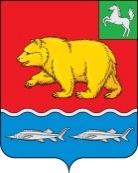 ДУМА молчановского РАЙОНАТомской областиРЕШЕние16.12.2021                                                                                                                  № 38с. МолчановоО внесении изменений в решение Думы Молчановского района от 28.12.2020 № 47 «Об утверждении бюджета муниципального образования «Молчановский район» на 2021 год и на плановый период 2022 и 2023 годов»В соответствии с Бюджетным кодексом Российской Федерации, Федеральным законом от 06.10.2003 № 131 – ФЗ «Об общих принципах организации местного самоуправления в Российской Федерации»ДУМА МОЛЧАНОВСКОГО РАЙОНА РЕШИЛА:1. Внести в решение Думы Молчановского района от 28.12.2020 № 47 «Об утверждении бюджета муниципального образования «Молчановский район» на 2021 год и на плановый период 2022 и 2023 годов» следующие изменения:1) пункт 1 изложить в следующей редакции:«1. Утвердить основные характеристики бюджета муниципального образования «Молчановский район» на 2021 год:1)общий объем доходов бюджета муниципального образования «Молчановский район» в сумме 774 413,9тыс. рублей, в том числе налоговые и неналоговые доходы в сумме 34 282,3тыс. рублей, безвозмездные поступления в сумме 740 131,6тыс. рублей;2) общий объем расходов бюджета муниципального образования «Молчановский район» в сумме 795 099,4тыс. рублей;3) дефицит бюджета муниципального образования «Молчановский район» в сумме 20 685,5тыс. рублей.»;2) абзац второй подпункта 6 пункта 5 изложить в следующей редакции:«6) общий объем межбюджетных трансфертов, предоставляемых из бюджета муниципального образования «Молчановский район» местным бюджетам:на 2021 год в сумме 90 349,2тыс. рублей, в том числе 22 953,1 тыс. рублей в форме дотаций, 35 842,3тыс. рублей в форме субсидий, 9 915,6 тыс. рублей в форме субвенций, 21 638,2тыс. рублей в форме иных межбюджетных трансфертов;3) приложение 1 к решению Думы Молчановского района от 28.12.2020 № 47 «Об утверждении бюджета муниципального образования «Молчановский район» на 2021 год и на плановый период 2022 и 2023 годов» изложить в следующей редакции:«Приложение 1к решению ДумыМолчановского района«Об утверждении бюджета муниципальногообразования «Молчановский район» на 2021годи на плановый период 2022 и 2023 годовПеречень главных администраторов доходов бюджета муниципального образования «Молчановский район» - территориальных органов федеральных органов исполнительной власти и органов государственной власти Томской области и закрепляемые за ними виды доходов4) приложение 2 к решению Думы Молчановского района от 28.12.2020 № 47 «Об утверждении бюджета муниципального образования «Молчановский район» на 2021 год и на плановый период 2022 и 2023 годов» изложить в следующей редакции:«Приложение 2к решению Думы Молчановского района«Об утверждении бюджетамуниципальногообразования «Молчановский район» на 2021годи на плановый период 2022 и 2023 годовПеречень главных администраторов доходов бюджета муниципального образования «Молчановский район» - органов местного самоуправления Молчановского района, муниципальных учреждений Молчановского района и закрепляемые за ними виды доходов5) приложение 4 к решению Думы Молчановского района от 28.12.2020 № 47 «Об утверждении бюджета муниципального образования «Молчановский район» на 2021 год и на плановый период 2022 и 2023 годов» изложить в следующей редакции:«Приложение 4к решению Думы Молчановского района«Об утверждении бюджета муниципальногообразования «Молчановский район» на 2021годи на плановый период 2022 и 2023 годовОбъем безвозмездных поступлений в бюджет муниципального образования «Молчановский район» на 2021 год											тыс. рублей6) приложение 5 к решению Думы Молчановского района от 28.12.2020 № 47 «Об утверждении бюджета муниципального образования «Молчановский район» на 2021 год и на плановый период 2022 и 2023 годов» изложить в следующей редакции:«Приложение 5к решению Думы Молчановского района«Об утверждении бюджета муниципальногообразования «Молчановский район» на 2021годи на плановый период 2022 и 2023 годовИсточники внутреннего финансирования дефицита бюджета муниципального образования «Молчановский район» на 2021 год и на плановый период 2022 и 2023 годовтыс. рублей7) приложение 7 к решению Думы Молчановского района от 28.12.2020 № 47 «Об утверждении бюджета муниципального образования «Молчановский район» на 2021 год и на плановый период 2022 и 2023 годов» изложить в следующей редакции:«Приложение 7к решению Думы Молчановского района«Об утверждении бюджета муниципальногообразования «Молчановский район» на 2021годи на плановый период 2022 и 2023 годовРаспределение бюджетных ассигнований по объектам капитального строительства муниципальной собственности Молчановского района и объектам недвижимого имущества, приобретаемым в муниципальнуюсобственность Молчановского района, финансируемых за счет средств областного бюджета, на 2021 год и на плановый период 2022 и 2023годовтыс. рублей8) приложение 10 к решению Думы Молчановского района от 28.12.2020 № 47 «Об утверждении бюджета муниципального образования «Молчановский район» на 2021 год и на плановый период 2022 и 2023 годов» изложить в следующей редакции:«Приложение 10к решению Думы Молчановского района«Об утверждении бюджета муниципальногообразования «Молчановский район» на 2021годи на плановый период 2022 и 2023 годовРаспределение бюджетных ассигнований бюджета муниципальногообразования «Молчановский район» по целевым статьям (муниципальнымпрограммам муниципального образования «Молчановский район» инепрограммным направлениям деятельности), группам видов расходовклассификации расходов бюджетов на 2021 годтыс. рублей9) приложение 12 к решению Думы Молчановского района от 28.12.2020 № 47 «Об утверждении бюджета муниципального образования «Молчановский район» на 2021 год и на плановый период 2022 и 2023 годов» изложить в следующей редакции:«Приложение 12к решению Думы Молчановского района«Об утверждении бюджета муниципальногообразования «Молчановский район» на 2021годи на плановый период 2022 и 2023 годовВедомственная структура расходов бюджета муниципального образования «Молчановский район»на 2021 годтыс.рублей10) приложение 13 к решению Думы Молчановского района от 28.12.2020 № 47 «Об утверждении бюджета муниципального образования «Молчановский район» на 2021 год и на плановый период 2022 и 2023 годов» изложить в следующей редакции:«Приложение 13к решению Думы Молчановского района«Об утверждении бюджета муниципальногообразования «Молчановский район» на 2021год и на плановый период 2022 и 2023 годовОбъем бюджетных ассигнований,направляемых на исполнение публичных нормативных обязательствбюджета муниципального образования «Молчановский район»на 2021 год и на плановый период 2022 и 2023 годов11) приложение 16 изложить в следующей редакции:«Приложение 16к решению Думы Молчановского района«Об утверждении бюджета муниципального образования «Молчановский район» на 2021год и на плановый период 2022 и 2023 годовРаспределение межбюджетных трансфертов местным бюджетамна 2021 год и на плановый период 2022 и 2023 годовТаблица 1Распределение дотации местным бюджетам на выравнивание уровня бюджетной обеспеченности сельских поселений Молчановского районана 2021 год тыс. рублейТаблица 1.1Распределение дотации местным бюджетам на выравнивание уровня бюджетной обеспеченности сельских поселений Молчановского районана 2022 год тыс. рублейТаблица 1.2Распределение дотации местным бюджетам на выравнивание уровня бюджетной обеспеченности сельских поселений Молчановского районана 2023 год тыс. рублейТаблица 2Распределение субвенции местным бюджетам на предоставление жилых помещений детям-сиротам и детям, оставшимся без попечения родителей, лицам из их числа по договорам найма специализированных жилых помещений, на 2021 год и на плановый период 2022 и 2023 годовтыс. рублейТаблица 3Распределение иного межбюджетного трансферта местным бюджетам на поддержание мер по обеспечению сбалансированности бюджетов сельских поселений Молчановского района на 2021 год и на плановый период 2022 и 2023 годовтыс. рублейТаблица 4Распределение субсидии местным бюджетам на создание условий для управления многоквартирными домами на 2021 год и на плановый период 2022 и 2023 годовтыс. рублейТаблица 5Распределение иного межбюджетного трансферта местным бюджетам на оказание помощи в ремонте и (или) переустройстве жилых помещений граждан, не стоящих на учете в качестве нуждающихся в улучшении жилищных условий и не реализовавших свое право на улучшение жилищных условий за счет средств федерального и областного бюджетов в 2009 и последующих годах, из числа: участников и инвалидов Великой Отечественной войны 1941 - 1945 годов; тружеников тыла военных лет; лиц, награжденных знаком «Жителю блокадного Ленинграда»; бывших несовершеннолетних узников концлагерей; вдов погибших (умерших) участников Великой Отечественной войны 1941 - 1945 годов, не вступивших в повторный брак, на 2021 год и на плановый период 2022 и 2023 годовтыс. рублейТаблица 6Распределение субсидии местным бюджетам на компенсацию расходов по организации электроснабжения от дизельных электростанций на 2021 год и на плановый период 2022 и 2023 годовтыс. рублейТаблица 7Распределение субсидии местным бюджетам на обеспечение условий для развития физической культуры и массового спорта на 2021 год и на плановый период 2022 и 2023 годовтыс. рублейТаблица 8Распределение субсидии на реализацию программ формирования современной городской среды на 2021 год и на плановый период 2022 и 2023 годовтыс. рублейТаблица 9Распределение субcидии на строительство и реконструкцию (модернизацию) объектов питьевого водоснабжения в рамках реализации регионального проекта «Чистая вода» на 2021 год и на плановый период 2022 и 2023 годовтыс. рублейТаблица 10Распределение субвенции на осуществление первичного воинского учета на территориях, где отсутствуют военные комиссариаты на 2021 год и на плановый период 2022 и 2023 годовтыс. рублейТаблица 11Распределение субсидии на капитальный ремонт и (или) ремонт автомобильных дорог общего пользования местного значения на 2021 год и на плановый период 2022 и 2023 годовтыс. рублейТаблица 12Распределение иных межбюджетных трансфертов из средств резервного фонда финансирования непредвиденных расходов Администрации Томской области на 2021 год и на плановый период 2022 и 2023 годовтыс. рублейТаблица 13Распределение иных межбюджетных трансфертов на исполнение судебных актов по обеспечению жилыми помещениями детей - сирот, детей, оставшихся без попечения родителей, а также детей из их числа, не имеющих закрепленного жилого помещения на 2021 год и на плановый период 2022 и 2023 годовтыс. рублейТаблица 14Распределение субсидии на финансовую поддержку инициативных проектов, выдвигаемых муниципальными образованиями Томской области на 2021 год и на плановый период 2022 и 2023 годовтыс. рублейТаблица 15Распределение субсидиина проведение капитального ремонта объектов коммунальной инфраструктуры в целях подготовки хозяйственного комплекса Томской области к безаварийному прохождению отопительного сезонана 2021 год и на плановый период 2022 и 2023 годовтыс. рублейТаблица 16Распределение иного межбюджетного трансфертана капитальный ремонт, ремонт или замену оборудования на объектах жилищно-коммунального хозяйства на 2021 год и на плановый период 2022 и 2023 годовтыс. рублей2. Настоящее решение подлежит официальному опубликованию в официальном печатном издании «Вестник Молчановского района» и размещению на официальном сайте муниципального образования «Молчановский район» (http://www.molchanovo.ru/).3. Настоящее решение вступает в силу после его официального опубликования.Председатель Думы Молчановского района                                                 С.В. МеньшоваГлава Молчановского района                                                                       Ю.Ю. СальковКод бюджетной классификации Российской ФедерацииНаименование главных администраторов доходов бюджета муниципального образования «Молчановский район» и закрепляемые за ними виды доходовУправление Федеральной службы по надзору в сфере природопользования (Росприроднадзора) по Томской области048 1 12 01010 01 0000 120Плата за выбросы загрязняющих веществ в атмосферный воздух стационарными объектами048 1 12 01030 01 0000 120Плата за сбросы загрязняющих веществ в водные объекты048 1 12 01040 01 0000 120Плата за размещение отходов производства и потребленияУправление Федерального казначейства по Томской области100 1 03 02230 01 0000 110Доходы от уплаты акцизов на дизельное топливо, подлежащие распределению между бюджетами субъектов Российской Федерации и местными бюджетами с учетом установленных дифференцированных нормативов отчислений в местные бюджеты100 1 03 02240 01 0000 110Доходы от уплаты акцизов на моторные масла для дизельных и (или) карбюраторных (инжекторных) двигателей, подлежащие распределению между бюджетами субъектов Российской Федерации и местными бюджетами с учетом установленных дифференцированных нормативов отчислений в местные бюджеты100 1 03 02250 01 0000 110Доходы от уплаты акцизов на автомобильный бензин, подлежащие распределению между бюджетами субъектов Российской Федерации и местными бюджетами с учетом установленных дифференцированных нормативов отчислений в местные бюджеты100 1 03 02260 01 0000 110Доходы от уплаты акцизов на прямогонный бензин, подлежащие распределению между бюджетами субъектов Российской Федерации и местными бюджетами с учетом установленных дифференцированных нормативов отчислений в местные бюджетыУправление Федеральной налоговой службы по Томской области182 1 01 02000 01 0000 110 Налог на доходы физических лиц182 1 05 01000 01 0000 110Налог, взимаемый в связи с применением упрощенной системы налогообложения182 1 05 02000 02 0000 110Единый налог на вмененный доход для отдельных видов деятельности182 1 05 03000 01 0000 110 Единый сельскохозяйственный налог182 1 05 04000 02 0000 110Налог, взимаемый в связи с применением патентной системы налогообложения182 1 07 01000 01 0000 110Налог на добычу полезных ископаемых182 1 08 03010 01 0000 110Государственная пошлина по делам, рассматриваемым в судах общей юрисдикции, мировыми судьями (за исключением Верховного Суда Российской Федерации)182 1 09 01030 05 0000 110Налог на прибыль организаций, зачислявшийся до 1 января 2005 года в местные бюджеты, мобилизуемый на территориях муниципальных районовИные доходы, администрирование которых может осуществляться главными администраторами доходов в пределах их компетенции000 1 16 01000 01 0000 140Административные штрафы, установленные Кодексом Российской Федерации об административных правонарушениях000 1 16 10000 00 0000 140Платежи в целях возмещения причиненного ущерба (убытков)»;Коды бюджетной классификации Российской ФедерацииНаименование главных администраторов доходов бюджета муниципального образования «Молчановский район» и закрепляемые за ними виды доходовАдминистрация Молчановского района901 1 13 02995 05 0000 130Прочие доходы от компенсации затрат бюджетов муниципальных районов901 1 17 01050 05 0000 180Невыясненные поступления, зачисляемые в бюджеты муниципальных районов901 1 17 05050 05 0000 180Прочие неналоговые доходы бюджетов муниципальных районов901 2 02 25243 05 0000 150Субсидии бюджетам муниципальных районов на строительство и реконструкцию (модернизацию) объектов питьевого водоснабжения901 2 02 25497 05 0000 150Субсидия бюджетам муниципальных районов на реализацию мероприятий по обеспечению жильем молодых семей901 2 02 25519 05 0000 150Субсидии бюджетам муниципальных районов на поддержку отрасли культуры901 2 02 25527 05 0000 150Субсидия бюджетам муниципальных районов на государственную поддержку малого и среднего предпринимательства в субъектах Российской Федерации901 2 02 25555 05 0000 150Субсидия бюджетам муниципальных районов на реализацию программ формирования современной городской среды 901 2 02 25576 05 0000 150Субсидия бюджетам муниципальных районов на обеспечение комплексного развития сельских территорий901 2 02 29999 05 0000 150 Прочие субсидии бюджетам муниципальных районовиз них:901 2 02 29999 05 0000 150Субсидия на создание условий для управления многоквартирными домами901 2 02 29999 05 0000 150Субсидия на оплату труда руководителей и специалистов муниципальных учреждений культуры и искусства, в части выплаты надбавок и доплат к тарифной ставке (должностному окладу)901 2 02 29999 05 0000 150Субсидия на стимулирующие выплаты в муниципальных организациях дополнительного образования 901 2 02 29999 05 0000 150Субсидия на обеспечение участия спортивных сборных команд муниципальных районов и городских округов Томской области в официальных региональных спортивных, физкультурных мероприятиях, проводимых на территории Томской области, за исключением спортивных сборных команд муниципального образования «Город Томск», муниципального образования «Городской округ – закрытое административно-территориальное образование Северск Томской области», муниципального образования «Томский район»901 2 02 29999 05 0000 150Субсидия на обеспечение условий для развития физической культуры и массового спорта в рамках регионального проекта «Спорт – норма жизни»901 2 02 29999 05 0000 150Субсидия на компенсацию расходов по организации электроснабжения от дизельных электростанций901 2 02 29999 05 0000 150Субсидия на развитие жилищного строительства на сельских территориях и повышение уровня благоустройства домовладений в рамках государственной программы «Комплексное развитие сельских территорий» 901 2 02 29999 05 0000 150Субсидия на капитальный ремонт и (или) ремонт автомобильных дорог общего пользования местного значения901 2 02 29999 05 0000 150Субсидия на финансовую поддержку инициативных проектов, выдвигаемых муниципальными образованиями Томской области901 2 02 29999 05 0000 150Субсидия на достижение целевых показателей по плану мероприятий («дорожной карте») «Изменения в сфере образования в Томской области», в части повышения заработной платы педагогических работников муниципальных организаций дополнительного образования детей901 2 02 29999 05 0000 150Субсидия на достижение целевых показателей по плану мероприятий («дорожной карте») «Изменения в сфере культуры», в части повышения заработной платы работников муниципальных учреждений культуры901 2 02 29999 05 0000 150Субсидия на проведение капитального ремонта объектов коммунальной инфраструктуры в целях подготовки хозяйственного комплекса Томской области к безаварийному прохождению отопительного сезона901 2 02 30024 05 0000 150Субвенции бюджетам муниципальных районов на выполнение передаваемых полномочий субъектов Российской Федерациииз них:901 2 02 30024 05 0000 150Субвенция на осуществление отдельных государственных полномочий по созданию и обеспечению деятельности комиссий по делам несовершеннолетних и защите их прав901 2 02 30024 05 0000 150Субвенция на осуществление государственных полномочий по регистрации и учету граждан, имеющих право на получение социальных выплат для приобретения жилья в связи с переселением из районов Крайнего Севера и приравненных к ним местностей901 2 02 30024 05 0000 150Субвенция на осуществление отдельных государственных полномочий по организации мероприятий при осуществлении деятельности по обращению с животными без владельцев901 2 02 30024 05 0000 150Субвенция на осуществление государственных полномочий по регулированию тарифов на перевозки пассажиров и багажа всеми видами общественного транспорта в городском, пригородном и междугородном сообщении (кроме железнодорожного транспорта) по городским, пригородным и междугородным муниципальным маршрутам901 2 02 30024 05 0000 150Субвенция на осуществление отдельных государственных полномочий по хранению, комплектованию, учету и использованию архивных документов, относящихся к собственности Томской области901 2 02 30024 05 0000 150Субвенция на осуществление отдельных государственных полномочий по созданию и обеспечению деятельности административных комиссий в Томской области901 2 02 30024 05 0000 150Субвенция на осуществление отдельных государственных полномочий по подготовке и оформлению документов, удостоверяющих уточненные границы горного отвода (горноотводный акт и графические приложения) и являющихся неотъемлемой составной частью лицензии на пользование недрами, в отношении участков недр местного значения в случаях, установленных Правительством Российской Федерации901 2 02 30024 05 0000 150Субвенция на осуществление отдельных государственных полномочий по регистрации коллективных договоров901 2 02 30024 05 0000 150Субвенция на осуществление отдельных государственных полномочий по опеке и попечительству в отношении совершеннолетних граждан901 2 02 30024 05 0000 150Субвенция на осуществление отдельных государственных полномочий по опеке и попечительству в отношении несовершеннолетних граждан901 2 02 30024 05 0000 150Субвенция на осуществление отдельных государственных полномочий по государственной поддержке сельскохозяйственного производстваиз них:901 2 02 30024 05 0000 150осуществление управленческих функций органами местного самоуправления901 2 02 30024 05 0000 150поддержка сельскохозяйственного производства по отдельным отраслям растениеводства и животноводства901 2 02 30024 05 0000 150поддержка малых форм хозяйствования901 2 02 30027 05 0000 150Субвенции бюджетам муниципальных районов на содержание ребенка в семье опекуна и приемной семье, а также вознаграждение, причитающееся приемному родителюиз них:901 2 02 30027 05 0000 150Субвенция на содержание приемных семей, включающее в себя денежные средства приемным семьям на содержание детей и ежемесячную выплату вознаграждения, причитающегося приемным родителям901 2 02 30027 05 0000 150Субвенция на ежемесячную выплату денежных средств опекунам (попечителям) на содержание детей и обеспечение денежными средствами лиц из числа детей-сирот и детей, оставшихся без попечения родителей, находившихся под опекой (попечительством), в приемной семье и продолжающих обучение в муниципальных общеобразовательных организациях901 2 02 35082 05 0000 150Субвенция бюджетам муниципальных районов на предоставление жилых помещений детям-сиротам и детям, оставшимся без попечения родителей, лицам из их числа по договорам найма специализированных жилых помещений901 2 02 35120 05 0000 150Субвенция на осуществление полномочий по составлению (изменению) списков кандидатов в присяжные заседатели федеральных судов общей юрисдикции в Российской Федерации901 2 02 35260 05 0000 150Субвенция на выплату единовременного пособия при всех формах устройства детей, лишенных родительского попечения, в семью901 2 02 35469 05 0000 150Субвенция бюджетам муниципальных районов на проведение Всероссийской переписи населения 2020 года901 2 02 35508 05 0000 150Субвенция бюджетам муниципальных районов на поддержку сельскохозяйственного производства по отдельным подотраслям растениеводства и животноводства901 2 02 49999 05 0000 150Прочие межбюджетные трансферты, передаваемые бюджетам муниципальных районовиз них:901 2 02 49999 05 0000 150Иной межбюджетный трансферт на оказание помощи в ремонте и (или) переустройстве жилых помещений граждан, не стоящих на учете в качестве нуждающихся в улучшении жилищных условий и не реализовавших свое право на улучшение жилищных условий за счет средств федерального и областного бюджетов в 2009 и последующих годах, из числа: участников и инвалидов Великой Отечественной войны 1941 – 1945 годов; тружеников тыла военных лет; лиц, награжденных знаком «Жителю блокадного Ленинграда»; бывших несовершеннолетних узников концлагерей; вдов погибших (умерших) участников Великой Отечественной войны 1941 – 1945 годов, не вступивших в повторный брак901 2 02 49999 05 0000 150Иной межбюджетный трансферт на исполнение судебных актов по обеспечению жилыми помещениями детей – сирот и детей, оставшихся без попечения родителей, а также лиц из их числа901 2 02 49999 05 0000 150Иной межбюджетный трансферт из средств резервного фонда финансирования непредвиденных расходов Администрации Томской области Администрации Молчановского сельского поселения на приобретение насосного оборудования для котельной в с. Молчаново901 2 02 49999 05 0000 150Иной межбюджетный трансферт из средств резервного фонда финансирования непредвиденных расходов Администрации Томской области МАУК «Межпоселенческий методический центр народного творчества и досуга» на проведение фестиваля Шумилкинские встречи «Светлый образ Родины моей»901 2 02 49999 05 0000 150Иной межбюджетный трансферт из средств резервного фонда финансирования непредвиденных расходов Администрации Томской области для Администрации Молчановского сельского поселения на выполнение аварийно-восстановительных работ путем проведения капитального ремонта крыши дома, расположенного по адресу: Томская область, Молчановский район, с. Молчаново, ул. Спортивная, д. 9, включая разработку проектно-сметной документации, выполнение проверки достоверности определения сметной стоимости и осуществление строительного контроля901 2 02 49999 05 0000 150Иной межбюджетный трансферт из средств резервного фонда финансирования непредвиденных расходов Администрации Томской области Администрации Тунгусовского сельского поселения, со сроком использования до 31.12.2021, на приобретение материалов для приведения территории кладбища, расположенной по адресу: Томская область, Молчановский район, д. Б. Татош, в надлежащее санитарное состояние901 2 07 05030 05 0000 150Прочие безвозмездные поступления в бюджеты муниципальных районов901 2 18 05030 05 0000 150Доходы бюджетов муниципальных районов от возврата иными организациями остатков субсидий прошлых лет901 2 18 60010 05 0000 150Доходы бюджетов муниципальных районов от возврата прочих остатков субсидий, субвенций и иных межбюджетных трансфертов, имеющих целевое назначение, прошлых лет из бюджетов поселений901 2 18 60020 05 0000 150Доходы бюджетов муниципальных районов от возврата остатков субсидий, субвенций и иных межбюджетных трансфертов, имеющих целевое назначение, прошлых лет из бюджетов государственных внебюджетных фондов901 2 19 60010 05 0000 150Возврат прочих остатков субсидий, субвенций и иных межбюджетных трансфертов, имеющих целевое назначение, прошлых лет из бюджетов муниципальных районовМуниципальное казенное учреждение Управление финансов Администрации Молчановского района Томской области903 1 17 01050 05 0000 180Невыясненные поступления, зачисляемые в бюджеты муниципальных районов903 1 17 05050 05 0000 180Прочие неналоговые доходы бюджетов муниципальных районов903 2 02 15001 05 0000 150Дотации бюджетам муниципальных районов на выравнивание бюджетной обеспеченности из бюджета субъекта Российской Федерации903 2 02 15002 05 0000 150Дотации бюджетам муниципальных районов на поддержку мер по обеспечению сбалансированности бюджетов903 2 02 30024 05 0000 150Субвенции бюджетам муниципальных районов на выполнение передаваемых полномочий субъектов Российской Федерациииз них:903 2 02 30024 05 0000 150Субвенция на осуществление отдельных государственных полномочий по расчету и предоставлению дотаций поселениям Томской области за счет средств областного бюджета903 2 02 35118 05 0000 150Субвенция на осуществление первичного воинского учета на территориях, где отсутствуют военные комиссариаты903 2 02 49999 05 0000 150Прочие межбюджетные трансферты, передаваемые бюджетам муниципальных районовиз них:903 2 02 49999 05 0000 150Иной межбюджетный трансферт из средств резервного фонда финансирования непредвиденных расходов Администрации Томской области на приобретение комплектов видеооборудования (средств видеорегистрации (видеофиксации) в целях обеспечения круглосуточного видеонаблюдения на избирательных участках при проведении голосования 17, 18, 19 сентября 2021 года в рамках установленной законом обязанности по оказанию избирательным комиссиям содействия в реализации их полномочий, со сроком их использования до 10.12.2021903 2 08 05000 05 0000 150Перечисления из бюджетов муниципальных районов (в бюджеты муниципальных районов) для осуществления возврата (зачета) излишне уплаченных или излишне взысканных сумм налогов, сборов и иных платежей, а также сумм процентов за несвоевременное осуществление такого возврата и процентов, начисленных на излишне взысканные суммы903 2 18 60010 05 0000 150Доходы бюджетов муниципальных районов от возврата прочих остатков субсидий, субвенций и иных межбюджетных трансфертов, имеющих целевое назначение, прошлых лет из бюджетов поселений903 2 18 60020 05 0000 150Доходы бюджетов муниципальных районов от возврата остатков субсидий, субвенций и иных межбюджетных трансфертов, имеющих целевое назначение, прошлых лет из бюджетов государственных внебюджетных фондов903 2 18 05030 05 0000 150Доходы бюджетов муниципальных районов от возврата иными организациями остатков субсидий прошлых лет903 2 19 60010 05 0000 150Возврат прочих остатков субсидий, субвенций и иных межбюджетных трансфертов, имеющих целевое назначение, прошлых лет из бюджетов муниципальных районовМуниципальное казенное учреждение «Управление образования Администрации Молчановского района Томской области»904 1 13 02995 05 0000 130Прочие доходы от компенсации затрат бюджетов муниципальных районов904 1 17 01050 05 0000 180Невыясненные поступления, зачисляемые в бюджеты муниципальных районов904 1 17 05050 05 0000 180Прочие неналоговые доходы бюджетов муниципальных районов904 2 02 25169 05 0000 150Субсидия бюджетам муниципальных районов на создание (обновление) материально-технической базы для реализации основных и дополнительных общеобразовательных программ цифрового и гуманитарного профилей в общеобразовательных организациях, расположенных в сельской местности и малых городах904 2 02 25210 05 0000 150Субсидия бюджетам муниципальных районов на внедрение целевой модели цифровой образовательной среды в общеобразовательных организациях и профессиональных образовательных организациях904 2 02 25228 05 0000 150Субсидия бюджетам муниципальных районов на оснащение объектов спортивной инфраструктуры спортивно-технологическим оборудованием904 2 02 25304 05 0000 150Субсидия бюджетам муниципальных районов на организацию бесплатного горячего питания обучающихся, получающих начальное общее образование в государственных и муниципальных образовательных организациях904 2 02 25491 05 0000 150Субсидия бюджетам муниципальных районов на создание новых мест в образовательных организациях различных типов для реализации дополнительных общеразвивающих программ всех направленностей904 2 02 27139 05 0000 150Субсидия бюджетам муниципальных районов на софинансирование капитальных вложений в объекты государственной (муниципальной) собственности в рамках создания и модернизации объектов спортивной инфраструктуры региональной собственности (муниципальной собственности) для занятий физической культурой и спортом904 2 02 29999 05 0000 150Прочие субсидии бюджетам муниципальных районовиз них:904 2 02 29999 05 0000 150Субсидия на организацию отдыха детей в каникулярное время904 2 02 29999 05 0000 150Субсидия на стимулирующие выплаты в муниципальных организациях дополнительного образования904 2 02 29999 05 0000 150Субсидия на приобретение оборудования для малобюджетных спортивных площадок по месту жительства и учебы в муниципальных образованиях Томской области, за исключением муниципального образования «Город Томск», муниципального образования «Городской округ закрытое административно-территориальное образование Северск Томской области»904 2 02 29999 05 0000 150Субсидия на внедрение и функционирование целевой модели цифровой образовательной среды в муниципальных общеобразовательных организациях в рамках регионального проекта «Цифровая образовательная среда»904 2 02 29999 05 0000 150Субсидия на капитальный ремонт муниципальных общеобразовательных организаций (включая разработку проектной документации) в рамках государственной программы «Развитие образования в Томской области» (Капитальный ремонт здания МАОУ «Суйгинская СОШ», расположенного по адресу: Томская область, Молчановский район, ул. Комарова, д. 34)904 2 02 29999 05 0000 150Субсидия на достижение целевых показателей по плану мероприятий («дорожной карте») «Изменения в сфере образования в Томской области», в части повышения заработной платы педагогических работников муниципальных организаций дополнительного образования детей904 2 02 29999 05 0000 150Субсидия на обеспечение антитеррористической защиты объектов образования, выполнение мероприятий противодействия деструктивным идеологиям, модернизация систем противопожарной защиты904 2 02 30024 05 0000 150Субвенции бюджетам муниципальных районов на выполнение передаваемых полномочий субъектов Российской Федерациииз них:904 2 02 30024 05 0000 150Субвенция на обеспечение государственных гарантий реализации прав на получение общедоступного и бесплатного дошкольного образования в муниципальных дошкольных образовательных организациях в Томской области904 2 02 30024 05 0000 150Субвенция на обеспечение государственных гарантий реализации прав граждан на получение общедоступного и бесплатного дошкольного, начального общего, основного общего, среднего общего образования в муниципальных общеобразовательных организациях, обеспечение дополнительного образования детей в муниципальных общеобразовательных организациях904 2 02 30024 05 0000 150Субвенция на осуществление отдельных государственных полномочий на обеспечение одеждой, обувью, мягким инвентарем, оборудованием и единовременным денежным пособием детей-сирот и детей, оставшихся без попечения родителей, а также лиц из числа детей-сирот и детей, оставшихся без попечения родителей, - выпускников муниципальных образовательных учреждений, находящихся (находившихся) под опекой (попечительством) или в приемных семьях, и выпускников негосударственных общеобразовательных учреждений, находящихся (находившихся) под опекой (попечительством), в приемных семьях904 2 02 30024 05 0000 150Субвенция на осуществление отдельных государственных полномочий по выплате надбавок к должностному окладу педагогическим работникам муниципальных образовательных организаций904 2 02 30024 05 0000 150Субвенция на осуществление отдельных государственных полномочий по предоставлению бесплатной методической, психолого-педагогической, диагностической и консультативной помощи, в том числе в дошкольных образовательных организациях общеобразовательных организациях, если в них созданы соответствующие консультационные центры, родителям (законным представителям) несовершеннолетних обучающихся, обеспечивающим получение детьми дошкольного образования в форме семейного образования904 2 02 30024 05 0000 150Субвенция на осуществление отдельных государственных полномочий по обеспечению обучающихся с ограниченными возможностями здоровья, проживающих в муниципальных (частных) образовательных организациях, осуществляющих образовательную деятельность по основным общеобразовательным программам, питанием, одеждой, обувью, мягким и жестким инвентарем и обеспечению обучающихся с ограниченными возможностями здоровья, не проживающих в муниципальных (частных) образовательных организациях, осуществляющих образовательную деятельность по основным общеобразовательным программам, бесплатным двухразовым питанием904 2 02 35304 05 0000 150Субвенция бюджетам муниципальных районов на организацию бесплатного горячего питания обучающихся, получающих начальное общее образование в государственных и муниципальных образовательных организациях904 2 02 45303 05 0000 150Иной межбюджетный трансферт на выплату ежемесячного денежного вознаграждения за классное руководство педагогическим работникам муниципальных общеобразовательных организаций 904 2 02 49999 05 0000 150Прочие межбюджетные трансферты, передаваемые бюджетам муниципальных районовиз них:904 2 02 49999 05 0000 150Иной межбюджетный трансферт на выплату ежемесячной стипендии Губернатора Томской области молодым учителям муниципальных образовательных организаций Томской области904 2 02 49999 05 0000 150Иной межбюджетный трансферт на частичную оплату стоимости питания отдельных категорий обучающихся в муниципальных общеобразовательных организациях Томской области, за исключением обучающихся с ограниченными возможностями здоровья904 2 02 49999 05 0000 150Иной межбюджетный трансферт на достижение целевых показателей по плану мероприятий («дорожная карта») «Изменения в сфере образования в Томской области», в части повышения заработной платы педагогических работников муниципальных дошкольных образовательных организаций904 2 02 49999 05 0000 150Иной межбюджетный трансферт из средств резервного фонда финансирования непредвиденных расходов Администрации Томской области МБДОУ детскому саду «Светлячок» на укрепление материально-технической базы904 2 02 49999 05 0000 150Иной межбюджетный трансферт из средств резервного фонда финансирования непредвиденных расходов Администрации Томской области МБОУ «Наргинская СОШ» на укрепление материально-технической базы904 2 02 49999 05 0000 150Иной межбюджетный трансферт из средств резервного фонда финансирования непредвиденных расходов Администрации Томской области для муниципального автономного образовательного учреждения дополнительного образования «Молчановская детско-юношеская спортивная школа» на приобретение спортивного инвентаря и спортивной экипировки904 2 02 49999 05 0000 150Иные межбюджетные трансферты из средств резервного фонда финансирования непредвиденных расходов Администрации Томской области на оплату расходов, связанных с приобретением ручных металлодетекторов в целях обеспечения безопасности образовательных организаций904 2 02 49999 05 0000 150Иной межбюджетный трансферт на достижение целевых показателей по плану мероприятий («дорожная карта») «Изменения в сфере образования в Томской области», в части повышения заработной платы педагогических работников муниципальных общеобразовательных организаций904 2 07 05030 05 0000 150Прочие безвозмездные поступления в бюджеты муниципальных районов904 2 18 60010 05 0000 150Доходы бюджетов муниципальных районов от возврата прочих остатков субсидий, субвенций и иных межбюджетных трансфертов, имеющих целевое назначение, прошлых лет из бюджетов поселений904 2 18 60020 05 0000 150Доходы бюджетов муниципальных районов от возврата остатков субсидий, субвенций и иных межбюджетных трансфертов, имеющих целевое назначение, прошлых лет из бюджетов государственных внебюджетных фондов904 2 18 05010 05 0000 150Доходы бюджетов муниципальных районов от возврата бюджетными учреждениями остатков субсидий прошлых лет904 2 18 05020 05 0000 150Доходы бюджетов муниципальных районов от возврата автономными учреждениями остатков субсидий прошлых лет904 2 18 05030 05 0000 150Доходы бюджетов муниципальных районов от возврата иными организациями остатков субсидий прошлых лет904 2 19 60010 05 0000 150Возврат прочих остатков субсидий, субвенций и иных межбюджетных трансфертов, имеющих целевое назначение, прошлых лет из бюджетов муниципальных районовМуниципальное казенное учреждение «Отдел по управлению муниципальным имуществом Администрации Молчановского района Томской области»915 1 08 07150 01 0000 110Государственная пошлина за выдачу разрешения на установку рекламной конструкции915 1 11 05013 05 0000 120Доходы, получаемые в виде арендной платы за земельные участки, государственная собственность на которые не разграничена и которые расположены в границах сельских поселений и межселенных территорий муниципальных районов, а также средства от продажи права на заключение договоров аренды указанных земельных участков915 1 11 05075 05 0000 120Доходы от сдачи в аренду имущества, составляющего казну муниципальных районов (за исключением земельных участков)915 1 11 09045 05 0000 120Прочие поступления от использования имущества, находящегося в собственности муниципальных районов (за исключением имущества муниципальных бюджетных и автономных учреждений, а также имущества муниципальных унитарных предприятий, в том числе казенных)915 1 13 02995 05 0000 130Прочие доходы от компенсации затрат бюджетов муниципальных районов915 1 14 02053 05 0000 410Доходы от реализации иного имущества, находящегося в собственности муниципальных районов (за исключением имущества муниципальных бюджетных и автономных учреждений, а также имущества муниципальных унитарных предприятий, в том числе казенных), в части реализации основных средств по указанному имуществу915 1 14 06013 05 0000 430Доходы от продажи земельных участков, государственная собственность на которые не разграничена и которые расположены в границах сельских поселений и межселенных территорий муниципальных районов915 1 17 01050 05 0000 180Невыясненные поступления, зачисляемые в бюджеты муниципальных районов915 1 17 05050 05 0000 180Прочие неналоговые доходы бюджетов муниципальных районов915 2 02 25511 05 0000 150Субсидии бюджетам муниципальных районов на проведение комплексных кадастровых работ915 2 02 29999 05 0000 150Прочие субсидии бюджетам муниципальных районовиз них:915 2 02 29999 05 0000 150Субсидия на проведение кадастровых работ по оформлению земельных участков в собственность муниципальных образований в рамках государственной программы «Развитие сельского хозяйства и регулируемых рынков в Томской области» 915 2 18 60010 05 0000 150Доходы бюджетов муниципальных районов от возврата прочих остатков субсидий, субвенций и иных межбюджетных трансфертов, имеющих целевое назначение, прошлых лет из бюджетов поселений915 2 18 60020 05 0000 150Доходы бюджетов муниципальных районов от возврата остатков субсидий, субвенций и иных межбюджетных трансфертов, имеющих целевое назначение, прошлых лет из бюджетов государственных внебюджетных фондов915 2 18 05030 05 0000 150Доходы бюджетов муниципальных районов от возврата иными организациями остатков субсидий прошлых лет915 2 19 60010 05 0000 150Возврат прочих остатков субсидий, субвенций и иных межбюджетных трансфертов, имеющих целевое назначение, прошлых лет из бюджетов муниципальных районовИные доходы, администрирование которых может осуществляться главными администраторами доходов в пределах их компетенции000 1 16 07000 00 0000 140Штрафы, неустойки, пени, уплаченные в соответствии с законом или договором в случае неисполнения или ненадлежащего исполнения обязательств перед государственным (муниципальным) органом, органом управления государственным внебюджетным фондом, казенным учреждением, Центральным банком Российской Федерации, иной организацией, действующей от имени Российской Федерации000 1 16 10000 00 0000 140Платежи в целях возмещения причиненного ущерба (убытков)»;Код бюджетной классификацииНаименование показателейСумма2 00 00000 00 0000 000Безвозмездные поступления740 131,62 02 00000 00 0000 000Безвозмездные поступления от других бюджетов бюджетной системы Российской Федерации741 693,32 02 10000 00 0000 150Дотации бюджетам бюджетной системы Российской Федерации 153 605,82 02 15001 05 0000 150Дотации бюджетам муниципальных районов на выравнивание бюджетной обеспеченности106 255,42 02 15002 05 0000 150Дотации бюджетам муниципальных районов на поддержку мер по обеспечению сбалансированности бюджетов47 350,42 02 20000 00 0000 150Субсидии бюджетам бюджетной системы Российской Федерации (межбюджетные субсидии)210 150,520225169050000150Субсидия на создание и обеспечение функционирования центров образования естественно-научной и технологической направленностей в общеобразовательных организациях, расположенных в сельской местности и малых городах3 207,32 02 25210 05 0000 150Субсидия на обеспечение образовательных организаций материально-технической базой для внедрения цифровой образовательной среды в рамках регионального проекта «Цифровая образовательная среда»4 891,52 02 25228 05 0000 150Субсидия районов на оснащение объектов спортивной инфраструктуры спортивно-технологическим оборудованием2 631,120225304050000150Субсидия на организацию бесплатного горячего питания обучающихся, получающих начальное общее образование в государственных и муниципальных образовательных организациях6 396,120225491050000150Субсидия на создание новых мест в образовательных организациях различных типов для реализации дополнительных общеразвивающих программ всех направленностей463,32 02 25497 05 0000 150Субсидия бюджетам муниципальных районов на реализацию мероприятий по обеспечению жильем молодых семей566,420225519050000150Субсидии бюджетам на поддержку отрасли культуры151,020225527000000150Субсидия на государственную поддержку малого и среднего предпринимательства, а также физических лиц, применяющих специальный налоговый режим «Налог на профессиональный доход», в субъектах Российской Федерации812,72 02 25555 05 0000 150Субсидия на реализацию программ формирования современной городской среды в рамках реализации регионального проекта «Формирование комфортной городской среды»4 339,32 02 25576 05 0000 150Субсидия на обеспечение комплексного развития сельских территорий1 855,320227139050000150Субсидия на софинансирование капитальных вложений в объекты государственной (муниципальной) собственности в рамках создания и модернизации объектов спортивной инфраструктуры региональной собственности (муниципальной собственности) для занятий физической культурой и спортом47 009,82 02 29999 05 0000 150Прочие субсидии бюджетам муниципальных районов137 826,7в том числе:Субсидия на компенсацию расходов по организации электроснабжения от дизельных электростанций16 680,8Субсидия на обеспечение условий для развития физической культуры и массового спорта в рамках регионального проекта «Спорт – норма жизни»2 036,8Субсидия на оплату труда руководителей и специалистов муниципальных учреждений культуры и искусства, в части выплаты надбавок и доплат к тарифной ставке (должностному окладу)1 300,7Субсидия на обеспечение участия спортивных сборных команд муниципальных районов и городских округов Томской области в официальных региональных спортивных, физкультурных мероприятиях, проводимых на территории Томской области, за исключением спортивных сборных команд муниципального образования «Город Томск», муниципального образования «Городской округ - закрытое административно-территориальное образование Северск Томской области», муниципального образования «Томский район»80,0Субсидия на достижение целевых показателей по плану мероприятий («дорожной карте») «Изменения в сфере образования в Томской области», в части повышения заработной платы педагогических работников муниципальных организаций дополнительного образования детей7 361,3Субсидия на достижение целевых показателей по плану мероприятий («дорожной карте») «Изменения в сфере культуры», в части повышения заработной платы работников муниципальных учреждений культуры19 352,6Субсидия на капитальный ремонт и (или) ремонт автомобильных дорог общего пользования местного значения11 000,0Субсидия на стимулирующие выплаты в муниципальных организациях дополнительного образования516,8Субсидия на проведение капитального ремонта объектов коммунальной инфраструктуры в целях подготовки хозяйственного комплекса Томской области к безаварийному прохождению отопительного сезона181,9Субсидия на развитие жилищного строительства на сельских территориях и повышение уровня благоустройства домовладений154,0Субсидия на финансовую поддержку инициативных проектов, выдвигаемых муниципальными образованиями Томской области1 375,1Субсидия на обеспечение антитеррористической защиты объектов образования, выполнение мероприятий противодействия деструктивным идеологиям, модернизация систем противопожарной защиты3 738,0Субсидия на организацию отдыха детей в каникулярное время1 518,2Субсидия на капитальный ремонт муниципальных общеобразовательных организаций (включая разработку проектной документации)71 300,0Субсидия на приобретение оборудования для малобюджетных спортивных площадок по месту жительства и учебы в муниципальных образованиях Томской области, за исключением муниципального образования «Город Томск», муниципального образования «Городской округ - закрытое административно-территориальное образование Северск Томской области», в рамках регионального проекта «Спорт – норма жизни»300,0Субсидия на внедрение и функционирование целевой модели цифровой образовательной среды в муниципальных общеобразовательных организациях в рамках регионального проекта «Цифровая образовательная среда»930,52 02 30000 00 0000 150Субвенции бюджетам бюджетной системы Российской Федерации 337 543,42 02 30024 05 0000 150Субвенции бюджетам муниципальных районов на выполнение передаваемых полномочий субъектов Российской Федерации282 272,9в том числе:Субвенция на осуществление отдельных государственных полномочий по созданию и обеспечению деятельности комиссий по делам несовершеннолетних и защите их прав725,7Субвенция на осуществление отдельных государственных полномочий по государственной поддержке сельскохозяйственного производства4 841,1из них:осуществление управленческих функций органами местного самоуправления1 727,2поддержка сельскохозяйственного производства по отдельным отраслям растениеводства и животноводства1 143,9поддержка малых форм хозяйствования1 970,0Субвенция на осуществление переданных отдельных государственных полномочий по регистрации коллективных договоров179,5Субвенция на осуществление государственных полномочий по регистрации и учету граждан, имеющих право на получение социальных выплат для приобретения жилья в связи с переселением из районов Крайнего Севера и приравненных к ним местностей54,1Субвенция на осуществление государственных полномочий по регулированию тарифов на перевозки пассажиров и багажа всеми видами общественного транспорта в городском, пригородном и междугородном сообщении (кроме железнодорожного транспорта) по городским, пригородным и междугородным муниципальным маршрутам25,0Субвенция на осуществление отдельных государственных полномочий по хранению, комплектованию, учету и использованию архивных документов, относящихся к собственности Томской области  157,5Субвенция на осуществление отдельных государственных полномочий по опеке и попечительству в отношении несовершеннолетних граждан5 765,2Субвенция на осуществление отдельных государственных полномочий по выплате надбавок к должностному окладу педагогическим работникам муниципальных образовательных организаций366,0Субвенция на обеспечение государственных гарантий реализации прав граждан на получение общедоступного и бесплатного дошкольного, начального общего, основного общего, среднего общего образования в муниципальных общеобразовательных организациях, обеспечение дополнительного образования детей в муниципальных общеобразовательных организациях 217 351,4Субвенция на обеспечение государственных гарантий реализации прав на получение общедоступного и бесплатного дошкольного образования в муниципальных дошкольных образовательных организациях в Томской области27 586,3Субвенция на осуществление отдельных государственных полномочий по созданию и обеспечению деятельности административных комиссий в Томской области 789,6Субвенция на осуществление отдельных государственных полномочий по расчету и предоставлению дотаций поселениям Томской области за счет средств областного бюджета15 953,1Субвенция на осуществление отдельных государственных полномочий по опеке и попечительству в отношении совершеннолетних граждан122,9Субвенция на обеспечение одеждой, обувью, мягким инвентарем, оборудованием и единовременным денежным пособием детей-сирот и детей, оставшихся без попечения родителей, а также лиц из числа детей-сирот и детей, оставшихся без попечения родителей, - выпускников муниципальных образовательных организаций, находящихся (находившихся) под опекой (попечительством) или в приемных семьях, и выпускников частных общеобразовательных организаций, находящихся (находившихся) под опекой (попечительством), в приемных семьях690,3Субвенция на осуществление отдельных государственных полномочий по подготовке и оформлению документов, удостоверяющих уточненные границы горного отвода (горноотводный акт и графические приложения) и являющихся неотъемлемой составной частью лицензии на пользование недрами, в отношении участков недр местного значения в случаях, установленных Правительством Российской Федерации1,2Субвенция на осуществление отдельных государственных полномочий по обеспечению обучающихся с ограниченными возможностями здоровья, проживающих в муниципальных (частных) образовательных организациях, осуществляющих образовательную деятельность по основным общеобразовательным программам, питанием, одеждой, обувью, мягким и жестким инвентарем и обеспечению обучающихся с ограниченными возможностями здоровья, не проживающих в муниципальных (частных) образовательных организациях, осуществляющих образовательную деятельность по основным общеобразовательным программам, бесплатным двухразовым питанием6 647,9Субвенция на осуществление отдельных государственных полномочий по предоставлению бесплатной методической, психолого-педагогической, диагностической и консультативной помощи, в том числе в дошкольных образовательных организациях и общеобразовательных организациях, если в них созданы соответствующие консультационные центры, родителям (законным представителям) несовершеннолетних обучающихся, обеспечивающих получение детьми дошкольного образования в форме семейного образования 441,4Субвенция на осуществление отдельных государственных полномочий по организации мероприятий при осуществлении деятельности по обращению с животными без владельцев574,72 02 30027 05 0000 150Субвенции бюджетам муниципальных районов на содержание ребенка в семье опекуна и приемной семье, а также вознаграждение, причитающееся приемному родителю43 633,6из них:Субвенция на содержание приемных семей, включающее в себя денежные средства приемным семьям на содержание детей и ежемесячную выплату вознаграждения, причитающегося приемным родителям43 306,0Субвенция на ежемесячную выплату денежных средств опекунам (попечителям) на содержание детей и обеспечение денежными средствами лиц из числа детей-сирот и детей, оставшихся без попечения родителей, находившихся под опекой (попечительством), в приемной семье и продолжающих обучение в муниципальных общеобразовательных организациях327,62 02 35082 05 0000 150Субвенции бюджетам муниципальных районов на предоставление жилых помещений детям-сиротам и детям, оставшимся без попечения родителей, лицам из их числа по договорам найма специализированных жилых помещений9 062,920235118050000150Субвенция на осуществление первичного воинского учета на территориях, где отсутствуют военные комиссариаты868,020235120050000150Субвенция на составление (изменение и дополнение) списков кандидатов в присяжные заседатели федеральных судов общей юрисдикции в Российской Федерации8,520235260050000150Субвенция на выплату единовременного пособия при всех формах устройства детей, лишенных родительского попечения, в семью147,320235304050000150Субвенция на организацию бесплатного горячего питания обучающихся, получающих начальное общее образование в государственных и муниципальных образовательных организациях1 153,920235469050000150Субвенция на проведение Всероссийской переписи населения250,220235508050000150Субвенция на поддержку сельскохозяйственного производства по отдельным подотраслям растениеводства и животноводства146,12 02 40000 00 0000 150Иные межбюджетные трансферты40 393,62 0245303050000150Иной межбюджетный трансферт на ежемесячное денежное вознаграждение за классное руководство педагогическим работникам16 873,92 02 49999 05 0000 150Прочие межбюджетные трансферты, передаваемые бюджетам муниципальных районов23 519,7в том числе:Иной межбюджетный трансферт на частичную оплату стоимости питания отдельных категорий обучающихся в муниципальных общеобразовательных организациях Томской области, за исключением обучающихся с ограниченными возможностями здоровья и обучающихся по образовательным программам начального общего образования 1 971,2Иной межбюджетный трансферт на оказание помощи в ремонте и (или) переустройстве жилых помещений граждан, не стоящих на учете в качестве нуждающихся в улучшении жилищных условий и не реализовавших свое право на улучшение жилищных условий за счет средств федерального и областного бюджетов в 2009 и последующих годах, из числа: участников и инвалидов Великой Отечественной войны 1941 - 1945 годов; тружеников тыла военных лет; лиц, награжденных знаком «Жителю блокадного Ленинграда»; бывших несовершеннолетних узников концлагерей; вдов погибших (умерших)  участников Великой Отечественной войны 1941 - 1945 годов, не вступивших в повторный брак50,0Иной межбюджетный трансферт на исполнение судебных актов по обеспечению жилыми помещениями детей - сирот и детей, оставшихся без попечения родителей, а также лиц из их числа3 887,5Иной межбюджетный трансферт из средств резервного фонда финансирования непредвиденных расходов Администрации Томской области МАУК «Межпоселенческий методический центр народного творчества и досуга» на проведение фестиваля Шумилкинские встречи «Светлый образ Родины моей»72,3Иной межбюджетный трансферт из средств резервного фонда финансирования непредвиденных расходов Администрации Томской области для Администрации Молчановского сельского поселения на выполнение аварийно-восстановительных работ путем проведения капитального ремонта крыши дома, расположенного по адресу: Томская область, Молчановский район, с. Молчаново, ул. Спортивная, д. 9, включая разработку проектно-сметной документации, выполнение проверки достоверности определения сметной стоимости и осуществление строительного контроля6 500,0Иной межбюджетный трансферт из средств резервного фонда финансирования непредвиденных расходов Администрации Томской области МБДОУ детскому саду «Светлячок» на укрепление материально-технической базы113,6Иной межбюджетный трансферт из средств резервного фонда финансирования непредвиденных расходов Администрации Томской области МБОУ «Наргинская СОШ» на укрепление материально-технической базы60,1Иной межбюджетный трансферт на выплату ежемесячной стипендии Губернатора Томской области молодым учителям областных государственных и муниципальных образовательных организаций Томской области 485,0Иной межбюджетный трансферт из средств резервного фонда финансирования непредвиденных расходов Администрации Томской области Администрации Молчановского сельского поселения на приобретение насосного оборудования для котельной в с. Молчаново190,0Иной межбюджетный трансферт из средств резервного фонда финансирования непредвиденных расходов Администрации Томской области для муниципального автономного образовательного учреждения дополнительного образования «Молчановская детско-юношеская спортивная школа» на приобретение спортивного инвентаря и спортивной экипировки120,0Иной межбюджетный трансферт из средств резервного фонда финансирования непредвиденных расходов Администрации Томской области на приобретение комплектов видеооборудования (средств видеорегистрации (видеофиксации) в целях обеспечения круглосуточного видеонаблюдения на избирательных участках при проведении голосования 17, 18, 19 сентября 2021 года в рамках установленной законом обязанности по оказанию избирательным комиссиям содействия в реализации их полномочий156,3Иные межбюджетные трансферты из средств резервного фонда финансирования непредвиденных расходов Администрации Томской области на оплату расходов, связанных с приобретением ручных металлодетекторов в целях обеспечения безопасности образовательных организаций40,0Иной межбюджетный трансферт из средств резервного фонда финансирования непредвиденных расходов Администрации Томской области Администрации Тунгусовского сельского поселения, на приобретение материалов для приведения территории кладбища, расположенной по адресу: Томская область, Молчановский район, д. Б. Татош, в надлежащее санитарное состояние134,6Иной межбюджетный трансферт на достижение целевых показателей по плану мероприятий («дорожная карта») «Изменения в сфере образования в Томской области», в части повышения заработной платы педагогических работников муниципальных общеобразовательных организаций7 080,8Иной межбюджетный трансферт на достижение целевых показателей по плану мероприятий («дорожная карта») «Изменения в сфере образования в Томской области», в части повышения заработной платы педагогических работников муниципальных дошкольных образовательных организаций2 658,32 18 00000 00 0000 000Доходы бюджетов бюджетной системы Российской Федерации от возврата остатков субсидий, субвенций и иных межбюджетных трансфертов, имеющих целевое назначение, прошлых лет164,521805010050000150Доходы бюджетов муниципальных районов от возврата бюджетными учреждениями остатков субсидий прошлых лет67,92 18 05030 05 0000 150Доходы бюджетов муниципальных районов от возврата иными организациями остатков субсидий прошлых лет96,62 19 00000 00 0000 000Возврат остатков субсидий, субвенций и иных межбюджетных трансфертов, имеющих целевое назначение, прошлых лет- 1 726,22 19 60010 05 0000 150Возврат прочих остатков субсидий, субвенций и иных межбюджетных трансфертов, имеющих целевое назначение, прошлых лет из бюджетов муниципальных районов- 1 726,2»;Наименование2021 год2022 год2023 годРазница между полученными и погашенными муниципальным образованием «Молчановский район» в валюте Российской Федерации бюджетными кредитами, предоставленными бюджету муниципального образования «Молчановский район» другими бюджетами бюджетной системы Российской Федерации 3 199,0- 3 314,4- 1 748,4Изменение остатков средств на счетах по учету средств бюджета муниципального образования «Молчановский район»17 486,50,00,0Итого 20 685,5- 3 314,4- 1 748,4»;№ п/пНаименованиеКоды бюджетной классификацииКоды бюджетной классификацииКоды бюджетной классификацииКоды бюджетной классификацииКоды бюджетной классификацииСуммаСуммаСумма№ п/пНаименованиеРзПрПрЦсрВр2021 год2022 год2023 годИТОГО:ИТОГО:ИТОГО:ИТОГО:ИТОГО:ИТОГО:63 080,784 165,69 049,7Раздел 1. Объекты капитального строительства муниципальной собственности Молчановского районаРаздел 1. Объекты капитального строительства муниципальной собственности Молчановского районаРаздел 1. Объекты капитального строительства муниципальной собственности Молчановского районаРаздел 1. Объекты капитального строительства муниципальной собственности Молчановского районаРаздел 1. Объекты капитального строительства муниципальной собственности Молчановского районаРаздел 1. Объекты капитального строительства муниципальной собственности Молчановского районаРаздел 1. Объекты капитального строительства муниципальной собственности Молчановского районаРаздел 1. Объекты капитального строительства муниципальной собственности Молчановского районаРаздел 1. Объекты капитального строительства муниципальной собственности Молчановского районаРаздел 1. Объекты капитального строительства муниципальной собственности Молчановского районаВСЕГО по разделу 1:ВСЕГО по разделу 1:ВСЕГО по разделу 1:ВСЕГО по разделу 1:ВСЕГО по разделу 1:ВСЕГО по разделу 1:47 009,875 115,90,01.1. Объекты капитального строительства муниципальной собственности Молчановского района 47 009,875 115,90,0Физическая культура и спорт11000047 009,875 115,90,0Массовый спорт11020247 009,875 115,90,0Строительство объекта «Физкультурно-спортивный комплекс с универсальным игровым залом 36*21 метров, в с. Молчаново, Молчановского района Томской области11020203 1 P5 5139046047 009,875 115,90,0Раздел 2. Объекты недвижимого имущества, приобретаемые в муниципальную собственность Молчановского районаРаздел 2. Объекты недвижимого имущества, приобретаемые в муниципальную собственность Молчановского районаРаздел 2. Объекты недвижимого имущества, приобретаемые в муниципальную собственность Молчановского районаРаздел 2. Объекты недвижимого имущества, приобретаемые в муниципальную собственность Молчановского районаРаздел 2. Объекты недвижимого имущества, приобретаемые в муниципальную собственность Молчановского районаРаздел 2. Объекты недвижимого имущества, приобретаемые в муниципальную собственность Молчановского районаРаздел 2. Объекты недвижимого имущества, приобретаемые в муниципальную собственность Молчановского районаРаздел 2. Объекты недвижимого имущества, приобретаемые в муниципальную собственность Молчановского районаРаздел 2. Объекты недвижимого имущества, приобретаемые в муниципальную собственность Молчановского районаРаздел 2. Объекты недвижимого имущества, приобретаемые в муниципальную собственность Молчановского районаВСЕГО по разделу 2:ВСЕГО по разделу 2:ВСЕГО по разделу 2:ВСЕГО по разделу 2:ВСЕГО по разделу 2:ВСЕГО по разделу 2:16 070,99 049,79 049,72.1.Объекты недвижимого имущества, приобретаемые в муниципальную собственность Молчановского района16 070,99 049,79 049,7Социальная политика10100016 070,99 049,79 049,7Охрана семьи и детства10100416 070,99 049,79 049,7Муниципальная программа «Социальная поддержка населения Молчановского района на 2017-2022 годы»10100405 0 00 000009 047,69 049,79 049,7Приобретение жилых помещений детям-сиротам и детям, оставшимся без попечения родителей, лицам из их числа по договорам найма специализированных жилых помещений10100405 1 52 408205309 047,69 049,79 049,7Непрограммное направление расходов10100499 0 00 000007 023,30,00,0Исполнение судебных актов по обеспечению жилыми помещениями детей - сирот и детей, оставшихся без попечения родителей, а также лиц из их числа10100499 0 08 000005407 023,30,00,0»;НаименованиеЦСРВРСумма Всего795 099,4Муниципальная программа «Создание условий для устойчивого экономического развития Молчановского района на 2017-2022 годы»010000000010 648,3Подпрограмма «Развитие сельскохозяйственного производства на территории Молчановского района»01100000003 360,0Основное мероприятие «Развитие подотрасли животноводства, переработки и реализации продукции животноводства»01151000001 289,9Поддержка сельскохозяйственного производства по отдельным подотраслям растениеводства и животноводства01151450801 143,9Иные бюджетные ассигнования01151450808001 143,9Поддержка сельскохозяйственного производства по отдельным подотраслям растениеводства и животноводства01151R5080146,0Иные бюджетные ассигнования01151R5080800146,0Основное мероприятие «Поддержка малых форм хозяйствования»01152000002 070,0Субсидии на возмещение части затрат гражданам, ведущим личное подсобное хозяйство, на содержание 2-х коров молочного направления0115200001100,0Иные бюджетные ассигнования0115200001800100,0Поддержка малых форм хозяйствования01152402001 970,0Закупка товаров, работ и услуг для государственных (муниципальных) нужд0115240200200478,7Иные бюджетные ассигнования01152402008001 491,3Подпрограмма «Устойчивое развитие сельских территорий Молчановского района»01200000002 314,1Основное мероприятие «Улучшение жилищных условий граждан, проживающих в сельской местности, в том числе молодых семей и молодых специалистов»0125100000274,1Обеспечение комплексного развития сельских территорий0125145760153,9Социальное обеспечение и иные выплаты населению0125145760300153,9Обеспечение комплексного развития сельских территорий01251L576074,0Социальное обеспечение и иные выплаты населению01251L576030074,0Обеспечение комплексного развития сельских территорий01251S576046,2Социальное обеспечение и иные выплаты населению01251S576030046,2Основное мероприятие «Реализация проектов по благоустройству сельских территорий»01252000002 040,0Обеспечение комплексного развития сельских территорий (несофинансируемая часть)012520004056,7Предоставление субсидий бюджетным, автономным учреждениям и иным некоммерческим организациям012520004060056,7Обеспечение комплексного развития сельских территорий01252L57601 983,3Предоставление субсидий бюджетным, автономным учреждениям и иным некоммерческим организациям01252L57606001 983,3Подпрограмма «Обеспечение жильем молодых семей в Молчановском районе»0130000000806,4Основное мероприятие «Улучшение жилищных условий молодых семей Молчановского района»0135100000806,4Мероприятия основного мероприятия «Обеспечение жильем молодых семей» государственной программы Российской Федерации «Обеспечение доступным и комфортным жильем и коммунальными услугами граждан Российской Федерации»01351L4970806,4Социальное обеспечение и иные выплаты населению01351L4970300806,4Подпрограмма «Развитие малого и среднего предпринимательства на территории Молчановского района»01400000002 456,9Основное мероприятие «Организация регулярных перевозок пассажиров и багажа автомобильным общественным транспортом по муниципальной маршрутной сети муниципального образования «Молчановский район»0145100000582,6Организация регулярных перевозок пассажиров и багажа автомобильным общественным транспортом по муниципальной маршрутной сети муниципального образования «Молчановский район»0145100003582,6Закупка товаров, работ и услуг для государственных (муниципальных) нужд0145100003200582,6Основное мероприятие «Поддержка муниципальных программ, направленных на развитие малого и среднего предпринимательства»0145200000912,9Реализация мероприятий муниципальных программ (подпрограмм), направленных на развитие малого и среднего предпринимательства0145240020812,7Закупка товаров, работ и услуг для государственных (муниципальных) нужд0145240020200101,4Иные бюджетные ассигнования0145240020800711,3Реализация мероприятий муниципальных программ (подпрограмм), направленных на развитие малого и среднего предпринимательства01452S0020100,2Закупка товаров, работ и услуг для государственных (муниципальных) нужд01452S002020025,6Иные бюджетные ассигнования01452S002080074,7Основное мероприятие «Организация перевозок пассажиров и их багажа, грузов (транспортных средств) внутренним водным транспортом в границах муниципального образования «Молчановский район»0145300000961,4«Организация перевозок поссажиров и их багажа, грузов (транспортных средств)внутренним водным транспортом в границах муниципального образования «Молчановский район»0145300005961,4Закупка товаров, работ и услуг для государственных (муниципальных) нужд0145300005200961,4Подпрограмма «Развитие информационного общества на территории Молчановского района»0150000000335,8Основное мероприятие «Информирование населения Молчановского района о деятельности органов местного самоуправления, о социально-экономическом развитии района»015 5100000335,8Сопровождение и поддержка сайта муниципального образования «Молчановский район», размещение на постоянной основе на сайте информации о социально-экономическом развитии района015 510003746,8Закупка товаров, работ и услуг для государственных (муниципальных) нужд015510003720046,8Размещение материалов о деятельности органов местного самоуправления, о социально-экономическом развитии района в средствах массовой информации0155100038289,0Закупка товаров, работ и услуг для государственных (муниципальных) нужд0155100038200289,0Подпрограмма «Реализация проекта «Инициативное бюджетирование на территории Молчановского района»01600000001 375,1Основное мероприятие «Реализация социально-значимых проектов на территории Молчановского района путем привлечения граждан к деятельности органов местного самоуправления в решении проблем местного значения»01651000001 375,1Установка «Стел Памяти» участникам Великой Отечественной Войны в с. Могочино Молчановского района Томской области0165140М21170,4Межбюджетные трансферты0165140М21500170,4Обустройство спортивно-игровой площадки по ул. Клубная, 1А в селе Сулзат016 5140М22204,8Межбюджетные трансферты016 5140М22500204,8Ограждение территории кладбища в с. Нарга016 5140М23999,9Межбюджетные трансферты016 5140М23500999,9Муниципальная программа «Развитие образования и воспитания в Молчановском районе на 2017-2022 годы»0200000000466 791,0Подпрограмма «Развитие дошкольного, общего и дополнительного образования в Молчановском районе»0210000000375 436,5Ведомственная целевая программа «Организация и обеспечение предоставления образовательных услуг по программам общего образования в муниципальных образовательных организациях Молчановского района для детей до 18 лет»021410000069 222,5Дошкольные организации0214100A0021 352,2Дошкольные организации0214100A0021 240,2Предоставление субсидий бюджетным, автономным учреждениям и иным некоммерческим организациям0214100A0060021 240,2Возмещение расходов образовательным организациям за присмотр и уход за детьми - инвалидами, детьми - сиротами и детьми, оставшимися без попечения родителей, а также за детьми с туберкулезной интоксикацией0214100A06112,0Предоставление субсидий бюджетным, автономным учреждениям и иным некоммерческим организациям0214100A06600112,0Общеобразовательные организации0214100Б0031 979,2Общеобразовательные организации0214100Б0031 771,5Закупка товаров, работ и услуг для государственных (муниципальных) нужд0214100Б002000,5Социальное обеспечение и иные выплаты населению0214100Б00300149,1Предоставление субсидий бюджетным, автономным учреждениям и иным некоммерческим организациям0214100Б0060031 621,9Иные бюджетные ассигнования0214100Б008000,0Возмещение расходов образовательным организациям за присмотр и уход за детьми - инвалидами, детьми - сиротами и детьми, оставшимися без попечения родителей, а также за детьми с туберкулезной интоксикацией0214100Б06207,7Предоставление субсидий бюджетным, автономным учреждениям и иным некоммерческим организациям0214100Б06600207,7Организации дополнительного образования0214100В0015 891,0Предоставление субсидий бюджетным, автономным учреждениям и иным некоммерческим организациям0214100В0060015 891,0Основное мероприятие «Обеспечение государственных гарантий реализации прав на получение общедоступного, бесплатного и качественного дошкольного, начального общего, основного общего, среднего общего образования, содействие развитию дошкольного, начального общего, основного общего, среднего общего образования и форм предоставления услуг по присмотру и уходу за детьми дошкольного возраста»0215100000269 070,2Кадровое обеспечение образовательного процесса путем обслуживания автотранспортной техники для решения кадрового вопроса в муниципальных общеобразовательных организациях0215100006135,0Предоставление субсидий бюджетным, автономным учреждениям и иным некоммерческим организациям0215100006600135,0Обеспечение государственных гарантий реализации прав на получение общедоступного и бесплатного дошкольного образования в муниципальных дошкольных образовательных организациях в Томской области021514037027 586,3Предоставление субсидий бюджетным, автономным учреждениям и иным некоммерческим организациям021514037060027 586,3Осуществление отдельных государственных полномочий по обеспечению предоставления бесплатной методической, психолого-педагогической, диагностической и консультативной помощи, в том числе в дошкольных образовательных организациях и общеобразовательных организациях, если в них созданы соответствующие консультационные центры, родителям (законным представителям) несовершеннолетних обучающихся, обеспечивающих получение детьми дошкольного образования в форме семейного образования0215140380441,4Предоставление субсидий бюджетным, автономным учреждениям и иным некоммерческим организациям0215140380600441,4Достижение целевых показателей по плану мероприятий («дорожной карте») «Изменения в сфере образования в Томской области» в части повышения заработной платы педагогических работников муниципальных дошкольных образовательных организаций02151403902 658,3Предоставление субсидий бюджетным, автономным учреждениям и иным некоммерческим организациям02151403906002 658,3Стимулирующие выплаты в муниципальных организациях дополнительного образования Томской области0215140400299,1Предоставление субсидий бюджетным, автономным учреждениям и иным некоммерческим организациям0215140400600299,1Достижение целевых показателей по плану мероприятий («дорожной карте») «Изменения в сфере образования в Томской области» в части повышения заработной платы педагогических работников муниципальных организаций дополнительного образования Томской области02151404104 898,8Предоставление субсидий бюджетным, автономным учреждениям и иным некоммерческим организациям02151404106004 898,8Обеспечение государственных гарантий реализации прав на получение общедоступного и бесплатного дошкольного, начального общего, основного общего, среднего общего образования в муниципальных общеобразовательных организациях в Томской области, обеспечение дополнительного образования детей в муниципальных общеобразовательных организациях в Томской области0215140420217 351,4Предоставление субсидий бюджетным, автономным учреждениям и иным некоммерческим организациям0215140420600217 351,4Частичная оплата стоимости питания отдельных категорий обучающихся в муниципальных общеобразовательных организациях Томской области, за исключением обучающихся с ограниченными возможностями здоровья02 151404401 971,2Предоставление субсидий бюджетным, автономным учреждениям и иным некоммерческим организациям021 51404406001 971,2Достижение целевых показателей по плану мероприятий («дорожной карте») «Изменения в сфере образования в Томской области» в части повышения заработной платы педагогических работников муниципальных общеобразовательных организаций021 51404607 080,8Предоставление субсидий бюджетным, автономным учреждениям и иным некоммерческим организациям02151404606007 080,8Осуществление отдельных государственных полномочий по обеспечению обучающихся с ограниченными возможностями здоровья, проживающих в муниципальных (частных) образовательных организациях, осуществляющих образовательную деятельность по основным общеобразовательным программам, питанием, одеждой, обувью, мягким и жестким инвентарем и обеспечению обучающихся с ограниченными возможностями здоровья, не проживающих в муниципальных (частных) образовательных организациях, осуществляющих образовательную деятельность по основным общеобразовательным программам, бесплатным двухразовым питанием02151404706 647,9Предоставление субсидий бюджетным, автономным учреждениям и иным некоммерческим организациям02151404706006 647,9Основное мероприятие «Обеспечение дополнительного профессионального образования в областных государственных образовательных организациях и содействие развитию кадрового потенциала в системе общего и дополнительного образования детей Томской области»0215200000851,0Ежемесячная стипендия Губернатора Томской области молодым учителям муниципальных образовательных организаций Томской области0215240520485,0Предоставление субсидий бюджетным, автономным учреждениям и иным некоммерческим организациям0215240520600485,0Осуществление отдельных государственных полномочий по выплате надбавок к должностному окладу педагогическим работникам муниципальных образовательных организаций0215240530366,0Предоставление субсидий бюджетным, автономным учреждениям и иным некоммерческим организациям0215240530600366,0Основное мероприятие «Организация отдыха детей Молчановского района в каникулярное время»02153000001 786,2Организация отдыха детей в каникулярное время02153407901 518,2Предоставление субсидий бюджетным, автономным учреждениям и иным некоммерческим организациям02153407906001 518,2Мероприятия по проведению оздоровительной кампании детей02153S0790268,0Предоставление субсидий бюджетным, автономным учреждениям и иным некоммерческим организациям02153S0790600268,0Основное мероприятие «Реализация мер по развитию научно-образовательной и творческой среды в образовательных организациях, развитие эффективной системы дополнительного образования детей»0215400000590,0Обеспечение персонифицированного финансирования дополнительного образования детей0215400007590,0Предоставление субсидий бюджетным, автономным учреждениям и иным некоммерческим организациям0215400007600590,0Основное мероприятие «На обеспечение выплат за счет средств федерального бюджета ежемесячного денежного вознаграждения за классное руководство педагогическим работникам государственных и муниципальных общеобразовательных организаций»021550000016 873,9Ежемесячное денежное вознаграждение за классное руководство педагогическим работникам государственных и муниципальных общеобразовательных организаций02155L303016 873,9Предоставление субсидий бюджетным, автономным учреждениям и иным некоммерческим организациям02155L303060016 873,9Основное мероприятие «Обеспечение бесплатным горячим питанием отдельных категорий обучающихся в государственных и муниципальных образовательных организациях»02156000006 396,2Основное мероприятие «Обеспечение бесплатным горячим питанием отдельных категорий обучающихся в государственных и муниципальных образовательных организациях»02156L30416 396,2Предоставление субсидий бюджетным, автономным учреждениям и иным некоммерческим организациям02156L30416006 396,2Основное мероприятие «Обеспечение бесплатным горячим питанием отдельных категорий обучающихся в государственных и муниципальных образовательных организациях»02157000001 153,9Субвенция на осуществление отдельных государственных полномочий по обеспечению обучающихся с ограниченными возможностями здоровья, проживающих в муниципальных (частных) образовательных организациях, осуществляющих образовательную деятельность по основным общеобразовательным программам, питанием, одеждой, обувью, мягким и жестким инвентарем и обеспечению обучающихся с ограниченными возможностями здоровья, не проживающих в муниципальных (частных) образовательных организациях, осуществляющих образовательную деятельность по основным общеобразовательным программам, бесплатным двухразовым питанием, в части организации бесплатного горячего питания обучающихся, получающих начальное общее образование в муниципальных образовательных организациях02157R30431 153,9Предоставление субсидий бюджетным, автономным учреждениям и иным некоммерческим организациям02157R30436001 153,9Региональный проект «Современная школа»021E1000003 207,3Обновление материально-технической базы для формирования у обучающихся современных технологических и гуманитарных навыков021E1516903 207,3Закупка товаров, работ и услуг для государственных (муниципальных) нужд021E1516902003 207,3Региональный проект «Успех каждого ребенка»021E200000463,4Создание новых мест в образовательных организациях различных типов для реализации дополнительных общеразвивающих программ всех направленностей021E254910463,4Предоставление субсидий бюджетным, автономным учреждениям и иным некоммерческим организациям021E254910600463,4Региональный проект «Цифровая образотательная среда»021E4000005 822,0Внедрение и функционирование целевой модели цифровой образовательной среды в муниципальных общеобразовательных организациях021E441900930,5Предоставление субсидий бюджетным, автономным учреждениям и иным некоммерческим организациям021E441900600930,5Внедрение целевой модели цифровой образовательной среды в общеобразовательных организациях и профессиональных образовательных организациях021E4521004 891,5Закупка товаров, работ и услуг для государственных (муниципальных) нужд021E4521002004 891,5Подпрограмма «Развитие инфраструктуры системы образования Молчановского района»022000000080 550,6Основное мероприятие «Cохранение действующих мест в образовательных организациях (за исключением затрат на капитальное строительство)»022510000079 565,5Капитальный ремонт муниципальных объектов недвижимого имущества (включая разработку проектной документации)022514062079 494,2Предоставление субсидий бюджетным, автономным учреждениям и иным некоммерческим организациям022514062060079 494,2Капитальный ремонт муниципальных объектов недвижимого имущества (включая разработку проектной документации)02251S062071,4Предоставление субсидий бюджетным, автономным учреждениям и иным некоммерческим организациям02251S062060071,4Основное мероприятие «Проведение комплекса работ, направленных на определение технического состояния объектов муниципального имущества»0225300000985,1Проведение оценки технического состояния объектов муниципального имущества0225300041985,1Предоставление субсидий бюджетным, автономным учреждениям и иным некоммерческим организациям0225300041600985,1Подпрограмма «Организация и обеспечение эффективного функционирования сети учреждений образования»02300000001 410,5Ведомственная целевая программа «Обеспечение деятельности подведомственных муниципальных учреждений МКУ «Управление образования Администрации Молчановского района Томской области»02341000001 410,5Учебно-методические кабинеты, централизованные бухгалтерии, группы хозяйственного обслуживания0234100Г001 410,5Предоставление субсидий бюджетным, автономным учреждениям и иным некоммерческим организациям0234100Г006001 410,5Обеспечивающая подпрограмма02400000009 393,4Учебно-методические кабинеты, группы хозяйственного обслуживания0240000Г006 226,9Расходы на выплаты персоналу в целях обеспечения выполнения функций государственными (муниципальными) органами, казенными учреждениями, органами управления государственными внебюджетными фондами0240000Г001004 265,6Закупка товаров, работ и услуг для государственных (муниципальных) нужд0240000Г002001 886,8Социальное обеспечение и иные выплаты населению0240000Г0030038,0Иные бюджетные ассигнования0240000Г0080036,5Руководство и управление в сфере установленных функций органов местного самоуправления02401000003 166,5Расходы на выплаты персоналу в целях обеспечения выполнения функций государственными (муниципальными) органами, казенными учреждениями, органами управления государственными внебюджетными фондами02401000001003 158,0Закупка товаров, работ и услуг для государственных (муниципальных) нужд02401000002008,5Муниципальная программа «Развитие молодежной политики, физической культуры и спорта в Молчановском районе на 2017-2022 годы»030000000053 317,9Подпрограмма «Развитие физической культуры и массового спорта на территории Молчановского района»031000000053 270,2Основное мероприятие «Развитие физической культуры и массового спорта в Молчановском районе»0315100000264,7Обеспечение участия спортивных сборных команд в официальных спортивных мероприятиях0315100009264,7Расходы на выплаты персоналу в целях обеспечения выполнения функций государственными (муниципальными) органами, казенными учреждениями, органами управления государственными внебюджетными фондами0315100009100209,5Закупка товаров, работ и услуг для государственных (муниципальных) нужд031510000920025,2Предоставление субсидий бюджетным, автономным учреждениям и иным некоммерческим организациям031510000960030,0Основное мероприятие «Совершенствование системы подготовки спортсменов высокого класса и создание условий, направленных на увеличение числа перспективных спортсменов»0315200000125,3Приобретение классификационной атрибутики для присвоения спортивных разрядов и квалификационных категорий спортивных судей031520001115,0Предоставление субсидий бюджетным, автономным учреждениям и иным некоммерческим организациям031520001160015,0Приобретение спортивного инвнтаря и оборудования для спортивных школ031520001223,8Предоставление субсидий бюджетным, автономным учреждениям и иным некоммерческим организациям031520001260023,8Обеспечение участия спортивных сборных команд муниципальных районов и городских округов Томской области в официальных региональных спортивных, физкультурных мероприятиях, проводимых на территории Томской области, за исключением спортивных сборных команд муниципального образования «Город Томск», муниципального образования «Городской округ - закрытое административно-территориальное образование Северск Томской области», муниципального образования «Томский район»031524032080,0Расходы на выплаты персоналу в целях обеспечения выполнения функций государственными (муниципальными) органами, казенными учреждениями, органами управления государственными внебюджетными фондами031524032010080,0Обеспечение участия спортивных сборных команд муниципальных районов и городских округов Томской области в официальных региональных спортивных, физкультурных мероприятиях, проводимых на территории Томской области, за исключением спортивных сборных команд муниципального образования «Город Томск», муниципального образования «Городской округ - закрытое административно-территориальное образование Северск Томской области», муниципального образования «Томский район»03 152S03206,5Расходы на выплаты персоналу в целях обеспечения выполнения функций государственными (муниципальными) органами, казенными учреждениями, органами управления государственными внебюджетными фондами03152S03201006,5Основное мероприятие «Реализация Всероссийского физкультурно - спортивного комплекса «Готов к труду и обороне»031530000015,0Обучение на курсах повышения квалификации членов муниципальной судейской коллегии по оценке выполнения видов испытаний комплекса «Готов к труду и обороне»031530001315,0Предоставление субсидий бюджетным, автономным учреждениям и иным некоммерческим организациям031530001360015,0Основное мероприятие «Повышение обеспеченности населения спортивными сооружениями и улучшение спортивной инфраструктуры в Молчановском районе»0315500000296,7Проведение государственных экспериз, рецензий, оценок проектной документации031550003986,7Предоставление субсидий бюджетным, автономным учреждениям и иным некоммерческим организациям031550003960086,7Монтаж спортивно-технологического оборудования0315500044180,0Предоставление субсидий бюджетным, автономным учреждениям и иным некоммерческим организациям0315500044600180,0Осуществление контроля по авторскому надзору за выполнением работ по строительству объекта: «Физкультурно-спортивный комплекс с универсальным игровым залом 36*21 м. в с. Молчаново, Молчановского района, Томской области» по адресу: Томская область, Молчановский район, с. Молчаново, ул. Спортивная 2031550004530,0Предоставление субсидий бюджетным, автономным учреждениям и иным некоммерческим организациям031550004560030,0«Региональный проект-спорт норма жизни»031P50000052 568,5Создание и модернизация объектов спортивной инфраструктуры региональной собственности (муниципальной собственности) для занятий физической культурой и спортом (несофинансируемая часть)031P500047115,6Капитальные вложения в объекты государственной (муниципальной) собственности
)031P500047400115,6Приобретение оборудования для малобюджетных спортивных площадок по месту жительства и учебы в муниципальных образованиях Томской области, за исключением муниципального образования «Город Томск», муниципального образования «Городской округ закрытое административно-территориальное образование Северск Томской области»031P540006300,0Предоставление субсидий бюджетным, автономным учреждениям и иным некоммерческим организациям031P540006600300,0Обеспечение условий для развития физической культуры и спорта031P5400082 036,8Межбюджетные трансферты031P5400085002 036,8Создание и модернизация объектов спортивной инфраструктуры региональной собственности (муниципальной собственности) для занятий физической культурой и спортом031P55139047 343,6Капитальные вложения в объекты государственной (муниципальной) собственности031P55139040047 343,6Оснащение объектов спортивной инфраструктуры спортивнотехнологическим оборудованием031P5522802 712,5Предоставление субсидий бюджетным, автономным учреждениям и иным некоммерческим организациям031P5522806002 712,5Приобретение оборудования для малобюджетных спортивных площадок по месту жительства и учебы в муниципальных образованиях Томской области, за исключением муниципального образования «Город Томск», муниципального образования «Городской округ закрытое административно-территориальное образование Северск Томской области»031P5S000660,0Предоставление субсидий бюджетным, автономным учреждениям и иным некоммерческим организациям031P5S000660060,0Подпрограмма «Развитие эффективной молодежной политики в Молчановском районе»032 000000047,7Основное мероприятие «Развитие системы патриотического воспитания, профилактика социально - негативных явлений в молодежной среде»032 510000047,7Организация и проведение районных мероприятий, посвященных Дню призывника032510001431,2Закупка товаров, работ и услуг для государственных (муниципальных) нужд032510001420031,2Подготовка и организация выезда на спартакиаду допризывника032510001511,5Предоставление субсидий бюджетным, автономным учреждениям и иным некоммерческим организациям032510001560011,5Организация слета детских общественных организаций03251000165,0Предоставление субсидий бюджетным, автономным учреждениям и иным некоммерческим организациям03251000166005,0Муниципальная программа «Развитие культуры и туризма в Молчановском районе на 2017-2022 годы»040000000067 147,5Подпрограмма «Развитие культуры и туризма на территории Молчановского района»041000000067 147,5Ведомственная целевая программа «Создание условий для организации дополнительного образования населения Молчановского района»04141000009 483,6Организации дополнительного образования0414100В009 483,6Предоставление субсидий бюджетным, автономным учреждениям и иным некоммерческим организациям0414100В006009 483,6Ведомственная целевая программа «Создание условий для обеспечения поселений, входящих в состав Молчановского района услугами по организации досуга и услугами организаций культуры»041420000025 871,9Предоставление субсидий бюджетным, автономным учреждениям и иным некоммерческим организациям041420000060025 871,9Ведомственная целевая программа «Библиотечное обслуживание населения межпоселенческими библиотеками на территории Молчановского района»04143000008 219,6Предоставление субсидий бюджетным, автономным учреждениям и иным некоммерческим организациям04143000006008 219,6Основное мероприятие «Обеспечение государственных гарантий реализации прав на получение общедоступного, бесплатного и качественного дошкольного, начального общего, основного общего, среднего общего образования, содействие развитию дошкольного, начального общего, основного общего, среднего общего образования и форм предоставления услуг по присмотру и уходу за детьми дошкольного возраста»0415100000217,7Стимулирующие выплаты в муниципальных организациях дополнительного образования Томской области0415140400217,7Предоставление субсидий бюджетным, автономным учреждениям и иным некоммерческим организациям0415140400600217,7Основное мероприятие «Развитие профессионального искусства и народного творчества»041520000020 653,3Достижение целевых показателей по плану мероприятий («дорожной карте») «Изменения в сфере культуры, направленные на повышение ее эффективности» в части повышения заработной платы работников культуры муниципальных учреждений культуры041524065019 352,6Предоставление субсидий бюджетным, автономным учреждениям и иным некоммерческим организациям041524065060019 352,6Оплата труда руководителей и специалистов муниципальных учреждений культуры и искусства в части выплат надбавок и доплат к тарифной ставке (должностному окладу)04 152406601 300,7Предоставление субсидий бюджетным, автономным учреждениям и иным некоммерческим организациям041 52406606001 300,7Основное мероприятие "Содействие комплексному развитию сферы культуры и архивного дела Томской области"041 530000030,0Приобретение периодической, научной, учебно-методической, справочно-информационной и художественной литературы для инвалидов, в том числе издаваемой на магнитофонных кассетах и рельефно-точечным шрифтом Брайля для муниципальных библиотек041 530001730,0Предоставление субсидий бюджетным, автономным учреждениям и иным некоммерческим организациям041530001760030,0Основное мероприятие «Создание условий для развития кадрового потенциала в Томской области в сфере культуры и архивного дела»04155000002 462,5Достижение целевых показателей по плану мероприятий («дорожной карте») «Изменения в сфере образования в Томской области» в части повышения заработной платы педагогических работников муниципальных организаций дополнительного образования04155406702 462,5Предоставление субсидий бюджетным, автономным учреждениям и иным некоммерческим организациям04155406706002 462,5Основное мероприятие «Проведение областного фестиваля активного долголетия в с. Молчаново»041560000050,0Проведение областного фестиваля активного долголетия в с. Молчаново041560001950,0Предоставление субсидий бюджетным, автономным учреждениям и иным некоммерческим организациям041560001960050,0Основное мероприятие «Содействие комплексному развитию сферы культуры и архивного дела Томской области»0415700000158,9Субсидия на государственную поддержку отрасли культуры за счет средств резервного фонда Правительства РФ04157L519F158,9Предоставление субсидий бюджетным, автономным учреждениям и иным некоммерческим организациям04157L519F600158,9Муниципальная программа «Социальная поддержка населения Молчановского района на 2017-2022 годы»050000000053 634,1Подпрограмма «Социальная защита населения Молчановского района»051000000053 518,8Основное мероприятие «Организация работы по развитию форм жизнеустройства детей-сирот и детей, оставшихся без попечения родителей»051510000044 323,9Обеспечение одеждой, обувью, мягким инвентарем, оборудованием и единовременным денежным пособием детей-сирот и детей, оставшихся без попечения родителей, а также лиц из числа детей-сирот и детей, оставшихся без попечения родителей, - выпускников муниципальных образовательных организаций, находящихся (находившихся) под опекой (попечительством) или в приемных семьях, и выпускников частных общеобразовательных организаций, находящихся (находившихся) под опекой (попечительством), в приемных семьях0515140740690,3Предоставление субсидий бюджетным, автономным учреждениям и иным некоммерческим организациям0515140740600690,3Ежемесячная выплата денежных средств опекунам (попечителям) на содержание детей и обеспечение денежными средствами лиц из числа детей-сирот и детей, оставшихся без попечения родителей, находившихся под опекой (попечительством), в приемной семье и продолжающих обучение в муниципальных общеобразовательных организациях0515140760327,6Закупка товаров, работ и услуг для государственных (муниципальных) нужд05151407602005,0Социальное обеспечение и иные выплаты населению0515140760300322,6Содержание приёмных семей, включающее в себя денежные средства приёмным семьям на содержание детей и ежемесячную выплату вознаграждения, причитающегося приёмным родителям051514077043 306,0Закупка товаров, работ и услуг для государственных (муниципальных) нужд0515140770200420,0Социальное обеспечение и иные выплаты населению051514077030042 886,0Основное мероприятие «Предоставление жилых помещений детям-сиротам и детям, оставшимся без попечения родителей, лицам из их числа по договорам найма специализированных жилых помещений»05152000009 047,6Предоставление жилых помещений детям-сиротам и детям, оставшимся без попечения родителей, лицам из их числа по договорам найма специализированных жилых помещений (за счет средств областного бюджета)05152408206 870,3Межбюджетные трансферты051 52408205006 870,3Предоставление жилых помещений детям-сиротам и детям, оставшимся без попечения родителей, лицам из их числа по договорам найма специализированных жилых помещений (за счет средств федерального бюджета)05152R08202 177,3Межбюджетные трансферты05152R08205002 177,3Основное мероприятие «Выплата единовременного пособия при всех формах устройства детей, лишенных родительского попечения, в семью»0515300000147,3Выплата единовременного пособия при всех формах устройства детей, лишенных родительского попечения, в семью05 15352600147,3Социальное обеспечение и иные выплаты населению0515352600300147,3Подпрограмма «Социальная поддержка граждан Молчановского района»0520000000100,0Основное мероприятие «Повышение качества жизни пожилых людей в Молчановском районе»0525100000100,0Оказание помощи в ремонте и (или) переустройстве жилых помещений граждан, не стоящих на учете в качестве нуждающихся в улучшении жилищных условий и не реализовавших свое право на улучшение жилищных условий за счет средств федерального и областного бюджетов в 2009 и последующих годах, из числа: участников и инвалидов Великой Отечественной войны 1941 - 1945 годов; тружеников тыла военных лет; лиц, награжденных знаком «Жителю блокадного Ленинграда»; бывших несовершеннолетних узников концлагерей; вдов погибших (умерших) участников Великой Отечественной войны 1941 - 1945 годов, не вступивших в повторный брак052514071050,0Межбюджетные трансферты052514071050050,0Оказание помощи в ремонте и (или) переустройстве жилых помещений граждан, не стоящих на учете в качестве нуждающихся в улучшении жилищных условий и не реализовавших свое право на улучшение жилищных условий за счет средств федерального и областного бюджетов в 2009 и последующих годах, из числа: участников и инвалидов Великой Отечественной войны 1941 - 1945 годов; тружеников тыла военных лет; лиц, награжденных знаком «Жителю блокадного Ленинграда»; бывших несовершеннолетних узников концлагерей; вдов погибших (умерших) участников Великой Отечественной войны 1941 - 1945 годов, не вступивших в повторный брак05251C071050,0Межбюджетные трансферты05251C071050050,0Обеспечивающая подпрограмма053000000015,3Руководство и управление в сфере установленных функций органов местного самоуправления053010000015,3Предоставление жилых помещений детям-сиротам и детям, оставшимся без попечения родителей, лицам из их числа по договорам найма специализированных жилых помещений (за счет средств областного бюджета)053014082015,3Расходы на выплаты персоналу в целях обеспечения выполнения функций государственными (муниципальными) органами, казенными учреждениями, органами управления государственными внебюджетными фондами053014082010013,9Закупка товаров, работ и услуг для государственных (муниципальных) нужд05301408202001,4Муниципальная программа «Обеспечение безопасности населения Молчановского района на 2017-2022 годы»060000000011 963,9Подпрограмма «Обеспечение безопасности жизнедеятельности населения Молчановского района»061000000011 698,9Основное мероприятие «Комплексное обеспечение безопасности граждан»06151000002 199,5Организация работы Единой дежурно-диспетчерской службы06151000202 199,5Расходы на выплаты персоналу в целях обеспечения выполнения функций государственными (муниципальными) органами, казенными учреждениями, органами управления государственными внебюджетными фондами06151000201002 174,1Закупка товаров, работ и услуг для государственных (муниципальных) нужд061510002020025,4Основное мероприятие «Предупреждение терроризма и экстремизма»061520000072,3Размещение в средствах массовой информации материалов об ответственности за осуществление экстремистской и террористической деятельности, принадлежности к организациям экстремистской и террористической направленности06152000212,0Закупка товаров, работ и услуг для государственных (муниципальных) нужд06152000212002,0Обеспечение охраны, пропускного режима Администрации Молчановского района061520004670,3Закупка товаров, работ и услуг для государственных (муниципальных) нужд061520004620070,3Основное мероприятие «Проведение комплекса мероприятий по обеспечению пожарной безопасности Молчановского района»06154000001 769,1Мероприятия, направленные на обеспечение противопожарной защиты муниципальных учреждений06154000231 769,1Закупка товаров, работ и услуг для государственных (муниципальных) нужд061540002320070,0Предоставление субсидий бюджетным, автономным учреждениям и иным некоммерческим организациям06154000236001 699,0Основное мероприятие «Улучшение материально-технического обеспечения образовательных организаций общего и дополнительного образования в Томской области»06155000007 658,0Обеспечение антитеррористической защиты объектов образования, выполнение мероприятий противодействия деструктивным идеологиям, модернизация систем противопожарной защиты06155405603 738,0Предоставление субсидий бюджетным, автономным учреждениям и иным некоммерческим организациям06155405606003 738,0Обеспечение антитеррористической защиты объектов образования, выполнение мероприятий противодействия деструктивным идеологиям, модернизация систем противопожарной защиты06155S05603 920,0Предоставление субсидий бюджетным, автономным учреждениям и иным некоммерческим организациям06155S05606003 920,0Подпрограмма «Профилактика правонарушений и наркомании в Молчановском районе»0620000000240,0Основное мероприятие «Организация мероприятий по профилактике правонарушений и наркомании, обеспечению общественной безопасности»0625100000240,0Организация временного трудоустройства несовершеннолетних граждан, состоящих на учете в органах внутренних дел, комиссиях по делам несовершеннолетних и защите их прав, на внутришкольном учете, подростков, проживающих в неблагополучных малоимущих семьях0625100024240,0Предоставление субсидий бюджетным, автономным учреждениям и иным некоммерческим организациям0625100024600240,0Подпрограмма «Повышение безопасности дорожного движения на территории Молчановского района»063000000025,0Основное мероприятие «Обеспечение безопасного участия детей в дорожном движении»063510000025,0Организация в период школьных каникул в местах отдыха детей профилактических мероприятий, конкурсов, викторин по предупреждению нарушений правил дорожного движения063510002525,0Предоставление субсидий бюджетным, автономным учреждениям и иным некоммерческим организациям063510002560025,0Муниципальная программа «Содержание и развитие муниципального хозяйства Молчановского района на 2017-2022 годы»070000000033 863,8Подпрограмма «Сохранение и развитие автомобильных дорог Молчановского района»071000000011 961,5Основное мероприятие «Содержание и ремонт автомобильных дорог общего пользования местного значения Молчановского района»071 510000011 961,5Осуществление деятельности по содержанию автомобильных дорог общего пользования местного значения071 5100026463,6Закупка товаров, работ и услуг для государственных (муниципальных) нужд0715100026200463,6Капитальный ремонт и (или) ремонт автомобильных дорог общего пользования местного значения0715100043497,9Закупка товаров, работ и услуг для государственных (муниципальных) нужд0715100043200497,9Капитальный ремонт и (или) ремонт автомобильных дорог общего пользования местного значения071514093011 000,0Межбюджетные трансферты071514093050011 000,0Подпрограмма «Развитие систем жизнеобеспечения населения и улучшение комфортности проживания на территории Молчановского района»072000000021 902,3Основное мероприятие «Оказание содействия отдельным муниципальным образованиям Томской области по обеспечению соблюдения баланса экономических интересов потребителей и поставщиков топливно-энергетических ресурсов072510000016 680,8Компенсация местным бюджетам расходов по организации электроснабжения от дизельных электростанций072514012016 680,8Межбюджетные трансферты072514012050016 680,8Основное мероприятие «Снижение количества аварий в системах отопления, водоснабжения и водоотведения коммунального комплекса Томской области»0725300000653,9Капитальный ремонт, ремонт или замену оборудования на объектах жилищно-коммунального хозяйства0725300047472,0Межбюджетные трансферты0725300047500472,0Проведение капитального ремонта объектов коммунальной инфраструктуры в целях подготовки хозяйственного комплекса Томской области к безаварийному прохождению отопительного сезона0725340910181,9Межбюджетные трансферты0725340910500181,9Региональный проект «Формирование комфортной городской среды»072F2000004 567,7Реализация программ формирования современной городской среды072F2555504 567,7Межбюджетные трансферты072F2555505004 567,7Муниципальная программа «Охрана окружающей среды на территории Молчановского района на 2017-2022 годы»08000000005,0Подпрограмма «Модель непрерывного экологического воспитания и образования на территории Молчановского района»08100000005,0Основное мероприятие «Экологическое образование, воспитание и информирование населения»08151000005,0Подготовка и реализация экологических проектов08151000275,0Предоставление субсидий бюджетным, автономным учреждениям и иным некоммерческим организациям08151000276005,0Муниципальная программа «Муниципальное управление Молчановского района на 2017-2022 годы»090000000032 810,9Подпрограмма «Эффективное управление муниципальным долгом муниципального образования «Молчановский район»0910000000317,1Основное мероприятие «Управление муниципальным долгом муниципального образования «Молчановский район»0915100000317,1Своевременное исполнение обязательств по обслуживанию муниципального долга0915100028317,1Обслуживание государственного (муниципального) долга0915100028700317,1Подпрограмма «Повышение качества и уровня автоматизации бюджетного процесса в Молчановском районе»0920000000449,9Основное мероприятие «Приобретение и сопровождение систем управления бюджетным процессом»0925100000208,3Обеспечение бесперебойной работоспособности систем бюджетной отчетности0925100029208,3Закупка товаров, работ и услуг для государственных (муниципальных) нужд0925100029200208,3Основное мероприятие «Обеспечение доступа к информационным ресурсам»0925200000241,6Круглосуточный доступ к информационным ресурсам0925200030241,6Закупка товаров, работ и услуг для государственных (муниципальных) нужд0925200030200241,6Подпрограмма «Совершенствование межбюджетных отношений в Молчановском районе»093000000031 039,5Основное мероприятие «Создание условий для обеспечения равных финансовых возможностей сельских поселений по решению вопросов местного значения»093510000030 171,5Поддержка мер по обеспечению сбалансированности бюджетов сельских поселений Молчановского района0935100М257 218,4Межбюджетные трансферты093 5100М255007 218,4Выравнивание бюджетной обеспеченности поселений из районного фонда финансовой поддержки поселений Молчановского района093 5100М707 000,0Межбюджетные трансферты093 5100М705007 000,0Выравнивание бюджетной обеспеченности поселений из районного фонда финансовой поддержки поселений Молчановского района0935140М7015 953,1Межбюджетные трансферты0935140М7050015 953,1Основное мероприятие «Обеспечение осуществления в МО «Молчановский район» передаваемых Российской Федерацией органам местного самоуправления полномочий по первичному воинскому учету на территориях, где отсутствуют военные комиссариаты»0935200000868,0Осуществление первичного воинского учета на территориях, где отсутствуют военные комиссариаты0935251180868,0Межбюджетные трансферты0935251180500868,0Подпрограмма «Совершенствование муниципального управления в МО «Молчановский район»094000000020,7Основное мероприятие «Профессиональное развитие муниципальных служащих»094510000020,7Обеспечение участия муниципальных служащих МО «Молчановский район» в семинарах, тренингах и других образовательных мероприятиях09451000311,0Закупка товаров, работ и услуг для государственных (муниципальных) нужд09451000312001,0Обеспечение дополнительного профессионального образования муниципальных служащих МО «Молчановский район»094510003219,7Закупка товаров, работ и услуг для государственных (муниципальных) нужд094510003220019,7Подпрограмма «Эффективное управление муниципальными ресурсами муниципального образования «Молчановский район»0950000000983,7Основное мероприятие «Обеспечение полноты учета, сохранности использования муниципального имущества»0955100000883,7Организация содержания муниципального имущества0955100033763,7Закупка товаров, работ и услуг для государственных (муниципальных) нужд0955100033200600,0Иные бюджетные ассигнования0955100033800163,7Проведение независимой оценки объектов муниципального имущества для определения рыночной стоимости размера арендной платы объектов, находящихся в собственности муниципального образования «Молчановский район»0955100034120,0Закупка товаров, работ и услуг для государственных (муниципальных) нужд0955100034200120,0Основное мероприятие «Обеспечение реализации прав граждан и юридических лиц на земельные участки»0955200000100,0Проведение кадастровых работ, межевания земельных участков, уточнение границ земельных участков и изготовление технической документации на объекты муниципального образования «Молчановский район»0955200036100,0Закупка товаров, работ и услуг для государственных (муниципальных) нужд0955200036200100,0Непрограммное направление расходов990000000064 917,0Руководство и управление в сфере установленных функций органов местного самоуправления990010000049 173,0Руководство и управление в сфере установленных функций органов местного самоуправления990010000039 050,4Расходы на выплаты персоналу в целях обеспечения выполнения функций государственными (муниципальными) органами, казенными учреждениями, органами управления государственными внебюджетными фондами990010000010035 083,6Закупка товаров, работ и услуг для государственных (муниципальных) нужд99001000002003 829,7Иные бюджетные ассигнования9900100000800137,1Осуществление отдельных государственных полномочий по регистрации коллективных договоров9900140040179,5Расходы на выплаты персоналу в целях обеспечения выполнения функций государственными (муниципальными) органами, казенными учреждениями, органами управления государственными внебюджетными фондами9900140040100177,6Закупка товаров, работ и услуг для государственных (муниципальных) нужд99001400402001,9Осуществление отдельных государственных полномочий по предоставлению, переоформлению и изъятию горных отводов для разработки месторождений и проявлений общераспространенных полезных ископаемых99001401001,2Расходы на выплаты персоналу в целях обеспечения выполнения функций государственными (муниципальными) органами, казенными учреждениями, органами управления государственными внебюджетными фондами99001401001001,1Закупка товаров, работ и услуг для государственных (муниципальных) нужд99001401002000,1Осуществление отдельных государственных полномочий по регулированию численности безнадзорных животных9900140160533,6Закупка товаров, работ и услуг для государственных (муниципальных) нужд9900140160200533,6Осуществление отдельных государственных полномочий по регулированию численности безнадзорных животных990014017041,1Расходы на выплаты персоналу в целях обеспечения выполнения функций государственными (муниципальными) органами, казенными учреждениями, органами управления государственными внебюджетными фондами990014017010041,1Осуществление отдельных государственных полномочий по поддержке сельскохозяйственного производства, в том числе на осуществление управленческих функций органами местного самоуправления99001402101 727,2Расходы на выплаты персоналу в целях обеспечения выполнения функций государственными (муниципальными) органами, казенными учреждениями, органами управления государственными внебюджетными фондами99001402101001 570,2Закупка товаров, работ и услуг для государственных (муниципальных) нужд9900140210200157,0Осуществление отдельных государственных полномочий по регулированию тарифов на перевозки пассажиров и багажа всеми видами общественного транспорта в городском, пригородном и междугородном сообщении (кроме железнодорожного транспорта) по городским, пригородным и междугородным муниципальным маршрутам990014045025,0Расходы на выплаты персоналу в целях обеспечения выполнения функций государственными (муниципальными) органами, казенными учреждениями, органами управления государственными внебюджетными фондами990014045010022,7Закупка товаров, работ и услуг для государственных (муниципальных) нужд99001404502002,3Осуществление отдельных государственных полномочий по хранению, комплектованию, учету и использованию архивных документов, относящихся к собственности Томской области9900140640157,5Расходы на выплаты персоналу в целях обеспечения выполнения функций государственными (муниципальными) органами, казенными учреждениями, органами управления государственными внебюджетными фондами9900140640100143,2Закупка товаров, работ и услуг для государственных (муниципальных) нужд990014064020014,3Организация и осуществление деятельности по опеке и попечительству в соответствии с Законом Томской области от 28 декабря 2007 года № 298-ОЗ «О наделении органов местного самоуправления отдельными государственными полномочиями по организации и осуществлению деятельности по опеке и попечительству в Томской области»9900140700122,9Расходы на выплаты персоналу в целях обеспечения выполнения функций государственными (муниципальными) органами, казенными учреждениями, органами управления государственными внебюджетными фондами9900140700100111,7Закупка товаров, работ и услуг для государственных (муниципальных) нужд990014070020011,2Осуществление отдельных государственных полномочий по созданию и обеспечению деятельности комиссий по делам несовершеннолетних и защите их прав9900140730725,7Расходы на выплаты персоналу в целях обеспечения выполнения функций государственными (муниципальными) органами, казенными учреждениями, органами управления государственными внебюджетными фондами9900140730100659,7Закупка товаров, работ и услуг для государственных (муниципальных) нужд990014073020066,0Осуществление отдельных государственных полномочий по организации и осуществлению деятельности по опеке и попечительству в Томской области99001407805 765,2Расходы на выплаты персоналу в целях обеспечения выполнения функций государственными (муниципальными) органами, казенными учреждениями, органами управления государственными внебюджетными фондами99001407801005 241,1Закупка товаров, работ и услуг для государственных (муниципальных) нужд9900140780200524,1Осуществление государственных полномочий по регистрации и учету граждан, имеющих право на получение социальных выплат для приобретения жилья в связи с переселением из районов Крайнего Севера и приравненных к ним местностей990014080054,1Расходы на выплаты персоналу в целях обеспечения выполнения функций государственными (муниципальными) органами, казенными учреждениями, органами управления государственными внебюджетными фондами990014080010049,2Закупка товаров, работ и услуг для государственных (муниципальных) нужд99001408002004,9Осуществление отдельных государственных полномочий по созданию и обеспечению деятельности административных комиссий в Томской области9900140940789,6Расходы на выплаты персоналу в целях обеспечения выполнения функций государственными (муниципальными) органами, казенными учреждениями, органами управления государственными внебюджетными фондами9900140940100717,8Закупка товаров, работ и услуг для государственных (муниципальных) нужд990014094020071,8Резервные фонды органов местного самоуправления9900200000200,0Предоставление субсидий бюджетным, автономным учреждениям и иным некоммерческим организациям99002000006004,1Иные бюджетные ассигнования9900200000800196,0Расходы на организацию награждения граждан, коллективов и организаций за вклад в развитие района990030000085,5Закупка товаров, работ и услуг для государственных (муниципальных) нужд990030000020085,5Достижение целевых показателей в части заработной платы работников бюджетной сферы99004000008,5Осуществление полномочий по составлению (изменению) списков кандидатов в присяжные заседатели федеральных судов общей юрисдикции в Российской Федерации99004512008,5Закупка товаров, работ и услуг для государственных (муниципальных) нужд99004512002008,5Проведение Всероссийской переписи населения 2020 года9900554690250,2Закупка товаров, работ и услуг для государственных (муниципальных) нужд9900554690200250,2Расходы на взносы в организации по взаимодействию муниципальных образований9900600000172,8Иные бюджетные ассигнования9900600000800172,8Резервные фонды исполнительного органа государственной власти субъекта Российской Федерации99007000007 386,9Закупка товаров, работ и услуг для государственных (муниципальных) нужд9900700000200156,3Межбюджетные трансферты99007000005006 824,6Предоставление субсидий бюджетным, автономным учреждениям и иным некоммерческим организациям9900700000600405,9Исполнение судебных актов. Уплата административных платежей и сборов99008000007 073,3Межбюджетные трансферты99008000005007 023,3Предоставление субсидий бюджетным, автономным учреждениям и иным некоммерческим организациям990080000060050,0Реализация решения Думы Молчановского района от 28.05.2015 № 23 «Об утверждении Положения о размере, условиях и порядке компенсации расходов на оплату стоимости проезда и провоза багажа к месту использования отпуска и обратно, а также расходов, связанных с переездом, лицам, работающим в органах местного самоуправления, муниципальных учреждениях расположенных в Молчановском районе и членам их семей»9900900000566,9Предоставление субсидий бюджетным, автономным учреждениям и иным некоммерческим организациям9900900000600566,9»;НаименованиеВедРзПрЦСРВРСуммаВСЕГО795 099,4Администрация Молчановского района901220 629,3Общегосударственные вопросы901010036 894,6Функционирование высшего должностного лица субъекта Российской Федерации и муниципального образования90101022 691,3Непрограммное направление расходов901010299000000002 691,3Руководство и управление в сфере установленных функций органов местного самоуправления901010299001000002 691,3Расходы на выплаты персоналу в целях обеспечения выполнения функций государственными (муниципальными) органами, казенными учреждениями, органами управления государственными внебюджетными фондами901010299001000001002 691,3Расходы на выплаты персоналу государственных (муниципальных) органов901010299001000001202 691,3Функционирование Правительства Российской Федерации, высших исполнительных органов государственной власти субъектов Российской Федерации, местных администраций901010431 077,7Муниципальная программа «Социальная поддержка населения Молчановского района на 2017-2022 годы»901010405 0000000015,3Обеспечивающая подпрограмма9010104053 000000015,3Руководство и управление в сфере установленных функций органов местного самоуправления9010104053010000015,3Предоставление жилых помещений детям-сиротам и детям, оставшимся без попечения родителей, лицам из их числа по договорам найма специализированных жилых помещений (за счет средств областного бюджета)9010104053014082015,3Расходы на выплаты персоналу в целях обеспечения выполнения функций государственными (муниципальными) органами, казенными учреждениями, органами управления государственными внебюджетными фондами9010104053014082010013,9Расходы на выплаты персоналу государственных (муниципальных) органов9010104053014082012013,9Закупка товаров, работ и услуг для государственных (муниципальных) нужд901010405301408202001,4Иные закупки товаров, работ и услуг для обеспечения государственных (муниципальных) нужд901010405301408202401,4Непрограммное направление расходов9010104990000000031 062,4Руководство и управление в сфере установленных функций органов местного самоуправления9010104990010000031 062,4Руководство и управление в сфере установленных функций органов местного самоуправления9010104990010000023 421,2Расходы на выплаты персоналу в целях обеспечения выполнения функций государственными (муниципальными) органами, казенными учреждениями, органами управления государственными внебюджетными фондами9010104990010000010020 185,4Расходы на выплаты персоналу государственных (муниципальных) органов9010104990 010000012020 185,4Закупка товаров, работ и услуг для государственных (муниципальных) нужд9010104990 01000002003 098,8Иные закупки товаров, работ и услуг для обеспечения государственных (муниципальных) нужд9010104990 01000002403 098,8Иные бюджетные ассигнования90101049900100000800137,0Исполнение судебных актов901010499001000008303,0Уплата налогов, сборов и иных платежей90101049900100000850134,0Осуществление отдельных государственных полномочий по предоставлению, переоформлению и изъятию горных отводов для разработки месторождений и проявлений общераспространенных полезных ископаемых901010499001401001,2Расходы на выплаты персоналу в целях обеспечения выполнения функций государственными (муниципальными) органами, казенными учреждениями, органами управления государственными внебюджетными фондами901010499001401001001,1Расходы на выплаты персоналу государственных (муниципальных) органов901010499001401001201,1Закупка товаров, работ и услуг для государственных (муниципальных) нужд901010499001401002000,1Иные закупки товаров, работ и услуг для обеспечения государственных (муниципальных) нужд901010499001401002400,1Осуществление отдельных государственных полномочий по регулированию тарифов на перевозки пассажиров и багажа всеми видами общественного транспорта в городском, пригородном и междугородном сообщении (кроме железнодорожного транспорта) по городским, пригородным и междугородным муниципальным маршрутам9010104990014045025,0Расходы на выплаты персоналу в целях обеспечения выполнения функций государственными (муниципальными) органами, казенными учреждениями, органами управления государственными внебюджетными фондами9010104990014045010022,7Расходы на выплаты персоналу государственных (муниципальных) органов9010104990014045012022,7Закупка товаров, работ и услуг для государственных (муниципальных) нужд901010499001404502002,3Иные закупки товаров, работ и услуг для обеспечения государственных (муниципальных) нужд901010499001404502402,3Осуществление отдельных государственных полномочий по хранению, комплектованию, учету и использованию архивных документов, относящихся к собственности Томской области90101049900140640157,5Расходы на выплаты персоналу в целях обеспечения выполнения функций государственными (муниципальными) органами, казенными учреждениями, органами управления государственными внебюджетными фондами90101049900140640100143,2Расходы на выплаты персоналу государственных (муниципальных) органов90101049900140640120143,2Закупка товаров, работ и услуг для государственных (муниципальных) нужд9010104990014064020014,3Иные закупки товаров, работ и услуг для обеспечения государственных (муниципальных) нужд9010104990014064024014,3Организация и осуществление деятельности по опеке и попечительству в соответствии с Законом Томской области от 28 декабря 2007 года № 298-ОЗ «О наделении органов местного самоуправления отдельными государственными полномочиями по организации и осуществлению деятельности по опеке и попечительству в Томской области»90101049900140700122,9Расходы на выплаты персоналу в целях обеспечения выполнения функций государственными (муниципальными) органами, казенными учреждениями, органами управления государственными внебюджетными фондами90101049900140700100111,7Расходы на выплаты персоналу государственных (муниципальных) органов90101049900140700120111,7Закупка товаров, работ и услуг для государственных (муниципальных) нужд9010104990014070020011,2Иные закупки товаров, работ и услуг для обеспечения государственных (муниципальных) нужд9010104990014070024011,2Осуществление отдельных государственных полномочий по созданию и обеспечению деятельности комиссий по делам несовершеннолетних и защите их прав90101049900140730725,7Расходы на выплаты персоналу в целях обеспечения выполнения функций государственными (муниципальными) органами, казенными учреждениями, органами управления государственными внебюджетными фондами90101049900140730100659,7Расходы на выплаты персоналу государственных (муниципальных) органов90101049900140730120659,7Закупка товаров, работ и услуг для государственных (муниципальных) нужд9010104990014073020066,0Иные закупки товаров, работ и услуг для обеспечения государственных (муниципальных) нужд9010104990014073024066,0Осуществление отдельных государственных полномочий по организации и осуществлению деятельности по опеке и попечительству в Томской области901010499001407805 765,2Расходы на выплаты персоналу в целях обеспечения выполнения функций государственными (муниципальными) органами, казенными учреждениями, органами управления государственными внебюджетными фондами9010104990 01407801005 241,1Расходы на выплаты персоналу государственных (муниципальных) органов901010499001407801205 241,1Закупка товаров, работ и услуг для государственных (муниципальных) нужд90101049900140780200524,1Иные закупки товаров, работ и услуг для обеспечения государственных (муниципальных) нужд90101049900140780240524,1Осуществление государственных полномочий по регистрации и учету граждан, имеющих право на получение социальных выплат для приобретения жилья в связи с переселением из районов Крайнего Севера и приравненных к ним местностей9010104990014080054,1Расходы на выплаты персоналу в целях обеспечения выполнения функций государственными (муниципальными) органами, казенными учреждениями, органами управления государственными внебюджетными фондами9010104990014080010049,2Расходы на выплаты персоналу государственных (муниципальных) органов9010104990014080012049,2Закупка товаров, работ и услуг для государственных (муниципальных) нужд901010499001408002004,9Иные закупки товаров, работ и услуг для обеспечения государственных (муниципальных) нужд901010499001408002404,9Осуществление отдельных государственных полномочий по созданию и обеспечению деятельности административных комиссий в Томской области90101049900140940789,6Расходы на выплаты персоналу в целях обеспечения выполнения функций государственными (муниципальными) органами, казенными учреждениями, органами управления государственными внебюджетными фондами90101049900140940100717,8Расходы на выплаты персоналу государственных (муниципальных) органов90101049900140940120717,8Закупка товаров, работ и услуг для государственных (муниципальных) нужд9010104990014094020071,8Иные закупки товаров, работ и услуг для обеспечения государственных (муниципальных) нужд9010104990014094024071,8Судебная система90101058,5Непрограммное направление расходов901010599 000000008,5Достижение целевых показателей в части заработной платы работников бюджетной сферы901010599004000008,5Осуществление полномочий по составлению (изменению) списков кандидатов в присяжные заседатели федеральных судов общей юрисдикции в Российской Федерации901010599004512008,5Закупка товаров, работ и услуг для государственных (муниципальных) нужд901010599004512002008,5Иные закупки товаров, работ и услуг для обеспечения государственных (муниципальных) нужд901010599004512002408,5Другие общегосударственные вопросы90101133 117,1Муниципальная программа «Создание условий для устойчивого экономического развития Молчановского района на 2017-2022 годы»90101130100000000335,8Подпрограмма «Развитие информационного общества на территории Молчановского района»90101130150000000335,8Основное мероприятие «Информирование населения Молчановского района о деятельности органов местного самоуправления, о социально-экономическом развитии района»90101130155100000335,8Сопровождение и поддержка сайта муниципального образования «Молчановский район», размещение на постоянной основе на сайте информации о социально-экономическом развитии района9010113015510003746,8Закупка товаров, работ и услуг для государственных (муниципальных) нужд9010113015510003720046,8Иные закупки товаров, работ и услуг для обеспечения государственных (муниципальных) нужд9010113015510003724046,8Размещение материалов о деятельности органов местного самоуправления, о социально-экономическом развитии района в средствах массовой информации90101130155100038289,0Закупка товаров, работ и услуг для государственных (муниципальных) нужд90101130155100038200289,0Иные закупки товаров, работ и услуг для обеспечения государственных (муниципальных) нужд90101130155100038240289,0Муниципальная программа «Обеспечение безопасности населения Молчановского района на 2017-2022 годы»901011306000000002 271,8Подпрограмма «Обеспечение безопасности жизнедеятельности населения Молчановского района»9010113061 00000002 271,8Основное мероприятие «Комплексное обеспечение безопасности граждан»9010113061 51000002 199,5Организация работы Единой дежурно-диспетчерской службы9010113061 51000202 199,5Расходы на выплаты персоналу в целях обеспечения выполнения функций государственными (муниципальными) органами, казенными учреждениями, органами управления государственными внебюджетными фондами9010113061 51000201002 174,1Расходы на выплаты персоналу казенных учреждений901011306151000201102 174,1Закупка товаров, работ и услуг для государственных (муниципальных) нужд9010113061510002020025,4Иные закупки товаров, работ и услуг для обеспечения государственных (муниципальных) нужд9010113061510002024025,4Основное мероприятие «Предупреждение терроризма и экстремизма»9010113061520000072,3Размещение в средствах массовой информации материалов об ответственности за осуществление экстремистской и террористической деятельности, принадлежности к организациям экстремистской и террористической направленности901011306152000212,0Закупка товаров, работ и услуг для государственных (муниципальных) нужд901011306152000212002,0Иные закупки товаров, работ и услуг для обеспечения государственных (муниципальных) нужд901011306152000212402,0Обеспечение охраны, пропускного режима Администрации Молчановского района9010113061520004670,3Закупка товаров, работ и услуг для государственных (муниципальных) нужд9010113061520004620070,3Иные закупки товаров, работ и услуг для обеспечения государственных (муниципальных) нужд9010113061520004624070,3Муниципальная программа «Муниципальное управление Молчановского района на 2017-2022 годы»901011309000000001,0Подпрограмма «Совершенствование муниципального управления в МО «Молчановский район»901011309400000001,0Основное мероприятие «Профессиональное развитие муниципальных служащих»901011309451000001,0Обеспечение участия муниципальных служащих МО «Молчановский район» в семинарах, тренингах и других образовательных мероприятиях901011309451000311,0Закупка товаров, работ и услуг для государственных (муниципальных) нужд901011309451000312001,0Иные закупки товаров, работ и услуг для обеспечения государственных (муниципальных) нужд901011309451000312401,0Непрограммное направление расходов90101139900000000508,5Расходы на организацию награждения граждан, коллективов и организаций за вклад в развитие района9010113990030000085,5Закупка товаров, работ и услуг для государственных (муниципальных) нужд9010113990030000020085,5Иные закупки товаров, работ и услуг для обеспечения государственных (муниципальных) нужд9010113990030000024085,5Проведение Всероссийской переписи населения 2020 года90101139900554690250,2Закупка товаров, работ и услуг для государственных (муниципальных) нужд90101139900554690200250,2Иные закупки товаров, работ и услуг для обеспечения государственных (муниципальных) нужд90101139900554690240250,2Расходы на взносы в организации по взаимодействию муниципальных образований90101139900600000172,8Иные бюджетные ассигнования90101139900600000800172,8Уплата налогов, сборов и иных платежей90101139900600000850172,8Национальная экономика901040019 298,3Общеэкономические вопросы9010401179,5Непрограммное направление расходов90104019900000000179,5Руководство и управление в сфере установленных функций органов местного самоуправления90104019900100000179,5Осуществление отдельных государственных полномочий по регистрации коллективных договоров90104019900140040179,5Расходы на выплаты персоналу в целях обеспечения выполнения функций государственными (муниципальными) органами, казенными учреждениями, органами управления государственными внебюджетными фондами90104019900140040100177,6Расходы на выплаты персоналу государственных (муниципальных) органов90104019900140040120177,6Закупка товаров, работ и услуг для государственных (муниципальных) нужд901040199001400402001,9Иные закупки товаров, работ и услуг для обеспечения государственных (муниципальных) нужд901040199001400402401,9Сельское хозяйство и рыболовство90104055 661,9Муниципальная программа «Создание условий для устойчивого экономического развития Молчановского района на 2017-2022 годы»9010405010 00000003 360,0Подпрограмма «Развитие сельскохозяйственного производства на территории Молчановского района»901040501100000003 360,0Основное мероприятие «Развитие подотрасли животноводства, переработки и реализации продукции животноводства»901040501151000001 289,9Поддержка сельскохозяйственного производства по отдельным подотраслям растениеводства и животноводства901040501151450801 143,9Иные бюджетные ассигнования901040501151450808001 143,9Субсидии юридическим лицам (кроме некоммерческих организаций), индивидуальным предпринимателям, физическим лицам901040501151450808101 143,9Поддержка сельскохозяйственного производства по отдельным подотраслям растениеводства и животноводства901040501151R5080146,0Иные бюджетные ассигнования901040501151R5080800146,0Субсидии юридическим лицам (кроме некоммерческих организаций), индивидуальным предпринимателям, физическим лицам901040501151R5080810146,0Основное мероприятие «Поддержка малых форм хозяйствования»901040501152000002 070,0Субсидии на возмещение части затрат гражданам, ведущим личное подсобное хозяйство, на содержание 2-х коров молочного направления90104050115200001100,0Иные бюджетные ассигнования90104050115200001800100,0Субсидии юридическим лицам (кроме некоммерческих организаций), индивидуальным предпринимателям, физическим лицам90104050115200001810100,0901040501152402001 970,0Закупка товаров, работ и услуг для государственных (муниципальных) нужд90104050115240200200478,7Иные закупки товаров, работ и услуг для обеспечения государственных (муниципальных) нужд90104050115240200240478,7Иные бюджетные ассигнования901040501152402008001 491,3Субсидии юридическим лицам (кроме некоммерческих организаций), индивидуальным предпринимателям, физическим лицам901040501152402008101 491,3Непрограммное направление расходов901040599000000002 301,9Руководство и управление в сфере установленных функций органов местного самоуправления901040599001000002 301,9Осуществление отдельных государственных полномочий по регулированию численности безнадзорных животных90104059900140160533,6Закупка товаров, работ и услуг для государственных (муниципальных) нужд90104059900140160200533,6Иные закупки товаров, работ и услуг для обеспечения государственных (муниципальных) нужд90104059900140160240533,6Осуществление отдельных государственных полномочий по регулированию численности безнадзорных животных9010405990014017041,1Расходы на выплаты персоналу в целях обеспечения выполнения функций государственными (муниципальными) органами, казенными учреждениями, органами управления государственными внебюджетными фондами9010405990014017010041,1Расходы на выплаты персоналу государственных (муниципальных) органов9010405990014017012041,1Осуществление отдельных государственных полномочий по поддержке сельскохозяйственного производства, в том числе на осуществление управленческих функций органами местного самоуправления901040599001402101 727,2Расходы на выплаты персоналу в целях обеспечения выполнения функций государственными (муниципальными) органами, казенными учреждениями, органами управления государственными внебюджетными фондами901040599001402101001 570,2Расходы на выплаты персоналу государственных (муниципальных) органов901040599001402101201 570,2Закупка товаров, работ и услуг для государственных (муниципальных) нужд90104059900140210200157,0Иные закупки товаров, работ и услуг для обеспечения государственных (муниципальных) нужд90104059900140210240157,0Транспорт90104081 544,0Муниципальная программа «Создание условий для устойчивого экономического развития Молчановского района на 2017-2022 годы»901040801000000001 544,0Подпрограмма «Развитие малого и среднего предпринимательства на территории Молчановского района»901040801400000001 544,0Основное мероприятие «Организация регулярных перевозок пассажиров и багажа автомобильным общественным транспортом по муниципальной маршрутной сети муниципального образования «Молчановский район»90104080145100000582,6Организация регулярных перевозок пассажиров и багажа автомобильным общественным транспортом по муниципальной маршрутной сети муниципального образования «Молчановский район»90104080145100003582,6Закупка товаров, работ и услуг для государственных (муниципальных) нужд90104080145100003200582,6Иные закупки товаров, работ и услуг для обеспечения государственных (муниципальных) нужд90104080145100003240582,6Основное мероприятие «Организация перевозок пассажиров и их багажа, грузов (транспортных средств) внутренним водным транспортом в границах муниципального образования «Молчановский район»90104080145300000961,4«Организация перевозок пассажиров и их багажа, грузов (транспортных средств) внутренним водным транспортом в границах муниципального образования «Молчановский район»90104080145300005961,4Закупка товаров, работ и услуг для государственных (муниципальных) нужд90104080145300005200961,4Иные закупки товаров, работ и услуг для обеспечения государственных (муниципальных) нужд90104080145300005240961,4Дорожное хозяйство (дорожные фонды)901040911 000,0Муниципальная программа «Содержание и развитие муниципального хозяйства Молчановского района на 2017-2022 годы»9010409070000000011 000,0Подпрограмма «Сохранение и развитие автомобильных дорог Молчановского района»9010409071000000011 000,0Основное мероприятие «Содержание и ремонт автомобильных дорог общего пользования местного значения Молчановского района»9010409071510000011 000,0Капитальный ремонт и (или) ремонт автомобильных дорог общего пользования местного значения9010409071514093011 000,0Межбюджетные трансферты9010409071514093050011 000,0Субсидии9010409071514093052011 000,0Другие вопросы в области национальной экономики9010412912,9Муниципальная программа «Создание условий для устойчивого экономического развития Молчановского района на 2017-2022 годы»90104120100000000912,9Подпрограмма «Развитие малого и среднего предпринимательства на территории Молчановского района»90104120140000000912,9Основное мероприятие «Поддержка муниципальных программ, направленных на развитие малого и среднего предпринимательства»90104120145200000912,9Реализация мероприятий муниципальных программ (подпрограмм), направленных на развитие малого и среднего предпринимательства90104120145240020812,7Закупка товаров, работ и услуг для государственных (муниципальных) нужд90104120145240020200101,4Иные закупки товаров, работ и услуг для обеспечения государственных (муниципальных) нужд90104120145240020240101,4Иные бюджетные ассигнования90104120145240020800711,3Субсидии юридическим лицам (кроме некоммерческих организаций), индивидуальным предпринимателям, физическим лицам90104120145240020810711,3Реализация мероприятий муниципальных программ (подпрограмм), направленных на развитие малого и среднего предпринимательства901041201452S0020100,2Закупка товаров, работ и услуг для государственных (муниципальных) нужд901041201452S002020025,6Иные закупки товаров, работ и услуг для обеспечения государственных (муниципальных) нужд901041201452S002024025,6Иные бюджетные ассигнования901041201452S002080074,7Субсидии юридическим лицам (кроме некоммерческих организаций), индивидуальным предпринимателям, физическим лицам901041201452S002081074,7Жилищно-коммунальное хозяйство901050031 937,3Коммунальное хозяйство901050217 524,7Муниципальная программа «Содержание и развитие муниципального хозяйства Молчановского района на 2017-2022 годы»9010502070000000017 334,7Подпрограмма «Развитие систем жизнеобеспечения населения и улучшение комфортности проживания на территории Молчановского района»9010502072000000017 334,7Основное мероприятие «Оказание содействия отдельным муниципальным образованиям Томской области по обеспечению соблюдения баланса экономических интересов потребителей и поставщиков топливно-энергетических ресурсов9010502072510000016 680,8Компенсация местным бюджетам расходов по организации электроснабжения от дизельных электростанций9010502072514012016 680,8Межбюджетные трансферты9010502072514012050016 680,8Субсидии9010502072514012052016 680,8Основное мероприятие «Снижение количества аварий в системах отопления, водоснабжения и водоотведения коммунального комплекса Томской области»90105020725300000653,9Капитальный ремонт, ремонт или замену оборудования на объектах жилищно-коммунального хозяйства90105020725300047472,0Межбюджетные трансферты90105020725300047500472,0Иные межбюджетные трансферты90105020725300047540472,0Проведение капитального ремонта объектов коммунальной инфраструктуры в целях подготовки хозяйственного комплекса Томской области к безаварийному прохождению отопительного сезона90105020725340910181,9Межбюджетные трансферты90105020725340910500181,9Субсидии90105020725340910520181,9Непрограммное направление расходов90105029900000000190,0Резервные фонды исполнительного органа государственной власти субъекта Российской Федерации90105029900700000190,0Межбюджетные трансферты90105029900700000500190,0Иные межбюджетные трансферты90105029900700000540190,0Благоустройство90105037 912,6Муниципальная программа «Создание условий для устойчивого экономического развития Молчановского района на 2017-2022 годы»901050301000000003 210,3Подпрограмма «Устойчивое развитие сельских территорий Молчановского района»901050301200000002 040,0Основное мероприятие «Реализация проектов по благоустройству сельских территорий»901050301252000002 040,0Обеспечение комплексного развития сельских территорий (несофинансируемая часть)9010503012520004056,7Предоставление субсидий бюджетным, автономным учреждениям и иным некоммерческим организациям9010503012520004060056,7Субсидии автономным учреждениям9010503012520004062056,7 Обеспечение комплексного развития сельских территорий901050301252L57601 983,3Предоставление субсидий бюджетным, автономным учреждениям и иным некоммерческим организациям901050301252L57606001 983,3Субсидии автономным учреждениям901050301252L57606201 983,3Подпрограмма «Реализация проекта «Инициативное бюджетирование на территории Молчановского района»901050301600000001 170,3Основное мероприятие «Реализация социально-значимых проектов на территории Молчановского района путем привлечения граждан к деятельности органов местного самоуправления в решении проблем местного значения»901050301651000001 170,3Установка «Стел Памяти» участникам Великой Отечественной Войны в с. Могочино Молчановского района Томской области90105030165140М21170,4Межбюджетные трансферты90105030165140М21500170,4Субсидии90105030165140М21520170,4Ограждение территории кладбища в с. Нарга90105030165140М23999,9Межбюджетные трансферты90105030165140М23500999,9Субсидии90105030165140М23520999,9Муниципальная программа «Содержание и развитие муниципального хозяйства Молчановского района на 2017-2022 годы»901050307000000004 567,7Подпрограмма «Развитие систем жизнеобеспечения населения и улучшение комфортности проживания на территории Молчановского района»901050307200000004 567,7Региональный проект «Формирование комфортной городской среды»9010503072F2000004 567,7Реализация программ формирования современной городской среды9010503072F2555504 567,7Межбюджетные трансферты9010503072F2555505004 567,7Субсидии9010503072F2555505204 567,7Непрограммное направление расходов90105039900000000134,6Резервные фонды исполнительного органа государственной власти субъекта Российской Федерации90105039900700000134,6Межбюджетные трансферты90105039900700000500134,6Иные межбюджетные трансферты90105039900700000540134,6Другие вопросы в области жилищно-коммунального хозяйства90105056 500,0Непрограммное направление расходов9010505990 00000006 500,0Резервные фонды исполнительного органа государственной власти субъекта Российской Федерации901050599007000006 500,0Межбюджетные трансферты901050599007000005006 500,0Иные межбюджетные трансферты901050599007000005406 500,0Образование901070012 764,3Дополнительное образование детей901070312 163,8Муниципальная программа «Развитие культуры и туризма в Молчановском районе на 2017-2022 годы»9010703040000000012 163,8Подпрограмма «Развитие культуры и туризма на территории Молчановского района»9010703041000000012 163,8Ведомственная целевая программа «Создание условий для организации дополнительного образования населения Молчановского района»901070304141000009 483,6Организации дополнительного образования90107030414100В009 483,6Предоставление субсидий бюджетным, автономным учреждениям и иным некоммерческим организациям90107030414100В006009 483,6Субсидии бюджетным учреждениям90107030414100В006109 483,6Основное мероприятие «Обеспечение государственных гарантий реализации прав на получение общедоступного, бесплатного и качественного дошкольного, начального общего, основного общего, среднего общего образования, содействие развитию дошкольного, начального общего, основного общего, среднего общего образования и форм предоставления услуг по присмотру и уходу за детьми дошкольного возраста»90107030415100000217,7Стимулирующие выплаты в муниципальных организациях дополнительного образования Томской области90107030415140400217,7Предоставление субсидий бюджетным, автономным учреждениям и иным некоммерческим организациям90107030415140400600217,7Субсидии бюджетным учреждениям90107030415140400610217,7Основное мероприятие «Создание условий для развития кадрового потенциала в Томской области в сфере культуры и архивного дела»901070304155000002 462,5Достижение целевых показателей по плану мероприятий («дорожной карте») «Изменения в сфере образования в Томской области» в части повышения заработной платы педагогических работников муниципальных организаций дополнительного образования901070304155406702 462,5Предоставление субсидий бюджетным, автономным учреждениям и иным некоммерческим организациям901070304155406706002 462,5Субсидии бюджетным учреждениям901070304155406706102 462,5Профессиональная подготовка, переподготовка и повышение квалификации901070510,5Муниципальная программа «Муниципальное управление Молчановского района на 2017-2022 годы»9010705090000000010,5Подпрограмма «Совершенствование муниципального управления в МО «Молчановский район»9010705094000000010,5Основное мероприятие «Профессиональное развитие муниципальных служащих»9010705094510000010,5Обеспечение дополнительного профессионального образования муниципальных служащих МО «Молчановский район»9010705094510003210,5Закупка товаров, работ и услуг для государственных (муниципальных) нужд9010705094510003220010,5Иные закупки товаров, работ и услуг для обеспечения государственных (муниципальных) нужд9010705094 510003224010,5Молодежная политика901070731,2Муниципальная программа «Развитие молодежной политики, физической культуры и спорта в Молчановском районе на 2017-2022 годы»9010707030000000031,2Подпрограмма «Развитие эффективной молодежной политики в Молчановском районе»9010707032000000031,2Основное мероприятие «Развитие системы патриотического воспитания, профилактика социально - негативных явлений в молодежной среде»9010707032510000031,2Организация и проведение районных мероприятий, посвященных Дню призывника9010707032510001431,2Закупка товаров, работ и услуг для государственных (муниципальных) нужд9010707032510001420031,2Иные закупки товаров, работ и услуг для обеспечения государственных (муниципальных) нужд9010707032510001424031,2Другие вопросы в области образования9010709558,8Муниципальная программа «Обеспечение безопасности населения Молчановского района на 2017-2022 годы»90107090600000000558,8Подпрограмма «Обеспечение безопасности жизнедеятельности населения Молчановского района»90107090610000000558,8Основное мероприятие «Проведение комплекса мероприятий по обеспечению пожарной безопасности Молчановского района»90107090615400000558,8Мероприятия, направленные на обеспечение противопожарной защиты муниципальных учреждений90107090615400023558,8Предоставление субсидий бюджетным, автономным учреждениям и иным некоммерческим организациям90107090615400023600558,8Субсидии бюджетным учреждениям90107090615400023610558,8Культура, кинематография9010856 139,7Культура901080155 186,2Муниципальная программа «Развитие культуры и туризма в Молчановском районе на 2017-2022 годы»9010801040000000054 983,7Подпрограмма «Развитие культуры и туризма на территории Молчановского района»9010801041000000054 983,7Ведомственная целевая программа «Создание условий для обеспечения поселений, входящих в состав Молчановского района услугами по организации досуга и услугами организаций культуры»9010801041420000025 871,9Предоставление субсидий бюджетным, автономным учреждениям и иным некоммерческим организациям9010801041420000060025 871,9Субсидии автономным учреждениям9010801041420000062025 871,9Ведомственная целевая программа «Библиотечное обслуживание населения межпоселенческими библиотеками на территории Молчановского района»901080104143000008 219,6Предоставление субсидий бюджетным, автономным учреждениям и иным некоммерческим организациям901080104143000006008 219,6Субсидии бюджетным учреждениям901080104143000006108 219,6Основное мероприятие «Развитие профессионального искусства и народного творчества»9010801041520000020 653,3Достижение целевых показателей по плану мероприятий («дорожной карте») «Изменения в сфере культуры, направленные на повышение ее эффективности» в части повышения заработной платы работников культуры муниципальных учреждений культуры9010801041524065019 352,6Предоставление субсидий бюджетным, автономным учреждениям и иным некоммерческим организациям9010801041524065060019 352,6Субсидии бюджетным учреждениям901080104152406506107 359,0Субсидии автономным учреждениям9010801041524065062011 993,6Оплата труда руководителей и специалистов муниципальных учреждений культуры и искусства в части выплат надбавок и доплат к тарифной ставке (должностному окладу)901080104152406601 300,7Предоставление субсидий бюджетным, автономным учреждениям и иным некоммерческим организациям901080104152406606001 300,7Субсидии автономным учреждениям901080104152406606201 300,7Основное мероприятие "Содействие комплексному развитию сферы культуры и архивного дела Томской области"9010801041530000030,0Приобретение периодической, научной, учебно-методической, справочно-информационной и художественной литературы для инвалидов, в том числе издаваемой на магнитофонных кассетах и рельефно-точечным шрифтом Брайля для муниципальных библиотек9010801041530001730,0Предоставление субсидий бюджетным, автономным учреждениям и иным некоммерческим организациям9010801041530001760030,0Субсидии бюджетным учреждениям9010801041530001761030,0Основное мероприятие «Проведение областного фестиваля активного долголетия в с. Молчаново»9010801041560000050,0Проведение областного фестиваля активного долголетия в с. Молчаново9010801041560001950,0Предоставление субсидий бюджетным, автономным учреждениям и иным некоммерческим организациям9010801041560001960050,0Субсидии автономным учреждениям9010801041560001962050,0Основное мероприятие «Содействие комплексному развитию сферы культуры и архивного дела Томской области»90108010415700000158,9Субсидия на государственную поддержку отрасли культуры за счет средств резервного фонда Правительства РФ901080104157L519F158,9Предоставление субсидий бюджетным, автономным учреждениям и иным некоммерческим организациям901080104157L519F600158,9Субсидии бюджетным учреждениям901080104157L519F610158,9Непрограммное направление расходов90108019900000000202,5Резервные фонды органов местного самоуправления901080199002000004,1Предоставление субсидий бюджетным, автономным учреждениям и иным некоммерческим организациям901080199002000006004,1Субсидии автономным учреждениям901080199002000006204,1Резервные фонды исполнительного органа государственной власти субъекта Российской Федерации9010801990070000072,3Предоставление субсидий бюджетным, автономным учреждениям и иным некоммерческим организациям9010801990070000060072,3Субсидии автономным учреждениям9010801990070000062072,3Реализация решения Думы Молчановского района от 28.05.2015 № 23 «Об утверждении Положения о размере, условиях и порядке компенсации расходов на оплату стоимости проезда и провоза багажа к месту использования отпуска и обратно, а также расходов, связанных с переездом, лицам, работающим в органах местного самоуправления, муниципальных учреждениях расположенных в Молчановском районе и членам их семей»90108019900900000126,2Предоставление субсидий бюджетным, автономным учреждениям и иным некоммерческим организациям90108019900900000600126,2Субсидии бюджетным учреждениям9010801990090000061087,4Субсидии автономным учреждениям9010801990090000062038,8Другие вопросы в области культуры, кинематографии9010804953,6Муниципальная программа «Обеспечение безопасности населения Молчановского района на 2017-2022 годы»90108040600000000953,6Подпрограмма «Обеспечение безопасности жизнедеятельности населения Молчановского района»90108040610000000953,6Основное мероприятие «Проведение комплекса мероприятий по обеспечению пожарной безопасности Молчановского района»90108040615400000953,6Мероприятия, направленные на обеспечение противопожарной защиты муниципальных учреждений90108040615400023953,6Предоставление субсидий бюджетным, автономным учреждениям и иным некоммерческим организациям90108040615400023600953,6Субсидии автономным учреждениям90108040615400023620953,6Социальная политика9011061 032,3Социальное обеспечение населения9011003374,1Муниципальная программа «Создание условий для устойчивого экономического развития Молчановского района на 2017-2022 годы»90110030100000000274,1Подпрограмма «Устойчивое развитие сельских территорий Молчановского района»90110030120000000274,1Основное мероприятие «Улучшение жилищных условий граждан, проживающих в сельской местности, в том числе молодых семей и молодых специалистов»90110030125100000274,1Обеспечение комплексного развития сельских территорий90110030125145760153,9Социальное обеспечение и иные выплаты населению90110030125145760300153,9Социальные выплаты гражданам, кроме публичных нормативных социальных выплат90110030125145760320153,9Обеспечение комплексного развития сельских территорий901100301251L576074,0Социальное обеспечение и иные выплаты населению901100301251L576030074,0Социальные выплаты гражданам, кроме публичных нормативных социальных выплат901100301251L576032074,0Обеспечение комплексного развития сельских территорий901100301 2 51S576046,2Социальное обеспечение и иные выплаты населению901100301251S576030046,2Социальные выплаты гражданам, кроме публичных нормативных социальных выплат901100301251S576032046,2Муниципальная программа «Социальная поддержка населения Молчановского района на 2017-2022 годы»90110030500000000100,0Подпрограмма «Социальная поддержка граждан Молчановского района»90110030520000000100,0Основное мероприятие «Повышение качества жизни пожилых людей в Молчановском районе»90110030525100000100,0Оказание помощи в ремонте и (или) переустройстве жилых помещений граждан, не стоящих на учете в качестве нуждающихся в улучшении жилищных условий и не реализовавших свое право на улучшение жилищных условий за счет средств федерального и областного бюджетов в 2009 и последующих годах, из числа: участников и инвалидов Великой Отечественной войны 1941 - 1945 годов; тружеников тыла военных лет; лиц, награжденных знаком «Жителю блокадного Ленинграда»; бывших несовершеннолетних узников концлагерей; вдов погибших (умерших) участников Великой Отечественной войны 1941 - 1945 годов, не вступивших в повторный брак9011003052514071050,0Межбюджетные трансферты9011003052514071050050,0Иные межбюджетные трансферты9011003052514071054050,0Оказание помощи в ремонте и (или) переустройстве жилых помещений граждан, не стоящих на учете в качестве нуждающихся в улучшении жилищных условий и не реализовавших свое право на улучшение жилищных условий за счет средств федерального и областного бюджетов в 2009 и последующих годах, из числа: участников и инвалидов Великой Отечественной войны 1941 - 1945 годов; тружеников тыла военных лет; лиц, награжденных знаком «Жителю блокадного Ленинграда»; бывших несовершеннолетних узников концлагерей; вдов погибших (умерших) участников Великой Отечественной войны 1941 - 1945 годов, не вступивших в повторный брак901100305251C071050,0Межбюджетные трансферты901100305251C071050050,0Иные межбюджетные трансферты901100305251C071054050,0Охрана семьи и детства901100460 658,2Муниципальная программа «Создание условий для устойчивого экономического развития Молчановского района на 2017-2022 годы»90110040100000000806,4Подпрограмма «Обеспечение жильем молодых семей в Молчановском районе»90110040130000000806,4Основное мероприятие «Улучшение жилищных условий молодых семей Молчановского района»90110040135100000806,4Мероприятия основного мероприятия «Обеспечение жильем молодых семей» государственной программы Российской Федерации «Обеспечение доступным и комфортным жильем и коммунальными услугами граждан Российской Федерации»901100401351L4970806,4Социальное обеспечение и иные выплаты населению901100401351L4970300806,4Социальные выплаты гражданам, кроме публичных нормативных социальных выплат901100401351L4970320806,4Муниципальная программа «Социальная поддержка населения Молчановского района на 2017-2022 годы»9011004050000000052 828,5Подпрограмма «Социальная защита населения Молчановского района»9011004051000000052 828,5Основное мероприятие «Организация работы по развитию форм жизнеустройства детей-сирот и детей, оставшихся без попечения родителей»9011004051510000043 633,6Ежемесячная выплата денежных средств опекунам (попечителям) на содержание детей и обеспечение денежными средствами лиц из числа детей-сирот и детей, оставшихся без попечения родителей, находившихся под опекой (попечительством), в приемной семье и продолжающих обучение в муниципальных общеобразовательных организациях90110040515140760327,6Закупка товаров, работ и услуг для государственных (муниципальных) нужд901100405151407602005,0Иные закупки товаров, работ и услуг для обеспечения государственных (муниципальных) нужд901100405151407602405,0Социальное обеспечение и иные выплаты населению90110040515140760300322,6Публичные нормативные социальные выплаты гражданам90110040515140760310322,6Содержание приёмных семей, включающее в себя денежные средства приёмным семьям на содержание детей и ежемесячную выплату вознаграждения, причитающегося приёмным родителям9011004051514077043 306,0Закупка товаров, работ и услуг для государственных (муниципальных) нужд90110040515140770200420,0Иные закупки товаров, работ и услуг для обеспечения государственных (муниципальных) нужд90110040515140770240420,0Социальное обеспечение и иные выплаты населению9011004051514077030042 886,0Публичные нормативные социальные выплаты гражданам9011004051514077031018 120,0Социальные выплаты гражданам, кроме публичных нормативных социальных выплат9011004051514077032024 766,0Основное мероприятие «Предоставление жилых помещений детям-сиротам и детям, оставшимся без попечения родителей, лицам из их числа по договорам найма специализированных жилых помещений»901100405152000009 047,6Предоставление жилых помещений детям-сиротам и детям, оставшимся без попечения родителей, лицам из их числа по договорам найма специализированных жилых помещений (за счет средств областного бюджета)901100405152408206 870,3Межбюджетные трансферты901100405152408205006 870,3Субвенции901100405152408205306 870,3Предоставление жилых помещений детям-сиротам и детям, оставшимся без попечения родителей, лицам из их числа по договорам найма специализированных жилых помещений (за счет средств федерального бюджета)901100405152R08202 177,3Межбюджетные трансферты901100405152R08205002 177,3Субвенции901100405152R08205302 177,3Основное мероприятие «Выплата единовременного пособия при всех формах устройства детей, лишенных родительского попечения, в семью»90110040515300000147,3Выплата единовременного пособия при всех формах устройства детей, лишенных родительского попечения, в семью90110040515352600147,3Социальное обеспечение и иные выплаты населению90110040515352600300147,3Публичные нормативные социальные выплаты гражданам90110040515352600310147,3Непрограммное направление расходов901100499000000007 023,3Исполнение судебных актов. Уплата административных платежей и сборов901100499008000007 023,3Межбюджетные трансферты901100499008000005007 023,3Иные межбюджетные трансферты901100499008000005407 023,3Физическая культура и спорт90111002 562,8Физическая культура90111012 476,3Муниципальная программа «Создание условий для устойчивого экономического развития Молчановского района на 2017-2022 годы»90111010100000000204,8Подпрограмма «Реализация проекта «Инициативное бюджетирование на территории Молчановского района»90111010160000000204,8Основное мероприятие «Реализация социально-значимых проектов на территории Молчановского района путем привлечения граждан к деятельности органов местного самоуправления в решении проблем местного значения»90111010165100000204,8Обустройство спортивно-игровой площадки по ул. Клубная, 1А в селе Сулзат9011101016 51 40М22204,8Межбюджетные трансферты9011101016 5140М22500204,8Субсидии9011101016 5140М22520204,8Муниципальная программа «Развитие молодежной политики, физической культуры и спорта в Молчановском районе на 2017-2022 годы»901110103000000002 271,5Подпрограмма «Развитие физической культуры и массового спорта на территории Молчановского района»901110103100000002 271,5Основное мероприятие «Развитие физической культуры и массового спорта в Молчановском районе»90111010315100000234,7Обеспечение участия спортивных сборных команд в официальных спортивных мероприятиях90111010315100009234,7Расходы на выплаты персоналу в целях обеспечения выполнения функций государственными (муниципальными) органами, казенными учреждениями, органами управления государственными внебюджетными фондами90111010315100009100209,5Расходы на выплаты персоналу казенных учреждений90111010315100009110209,5Закупка товаров, работ и услуг для государственных (муниципальных) нужд9011101031510000920025,2Иные закупки товаров, работ и услуг для обеспечения государственных (муниципальных) нужд9011101031510000924025,2«Региональный проект-спорт норма жизни»9011101031P5000002 036,8Обеспечение условий для развития физической культуры и спорта9011101031P5400082 036,8Межбюджетные трансферты9011101031P5400085002 036,8Субсидии9011101031P5400085202 036,8Спорт высших достижений901110386,5Муниципальная программа «Развитие молодежной политики, физической культуры и спорта в Молчановском районе на 2017-2022 годы»901110303 0000000086,5Подпрограмма «Развитие физической культуры и массового спорта на территории Молчановского района»9011103031000000086,5Основное мероприятие «Совершенствование системы подготовки спортсменов высокого класса и создание условий, направленных на увеличение числа перспективных спортсменов»9011103031520000086,5Обеспечение участия спортивных сборных команд муниципальных районов и городских округов Томской области в официальных региональных спортивных, физкультурных мероприятиях, проводимых на территории Томской области, за исключением спортивных сборных команд муниципального образования «Город Томск», муниципального образования «Городской округ - закрытое административно-территориальное образование Северск Томской области», муниципального образования «Томский район»9011103031524032080,0Расходы на выплаты персоналу в целях обеспечения выполнения функций государственными (муниципальными) органами, казенными учреждениями, органами управления государственными внебюджетными фондами9011103031524032010080,0Расходы на выплаты персоналу казенных учреждений9011103031524032011080,0Обеспечение участия спортивных сборных команд муниципальных районов и городских округов Томской области в официальных региональных спортивных, физкультурных мероприятиях, проводимых на территории Томской области, за исключением спортивных сборных команд муниципального образования «Город Томск», муниципального образования «Городской округ - закрытое административно-территориальное образование Северск Томской области», муниципального образования «Томский район»901110303152S03206,5Расходы на выплаты персоналу в целях обеспечения выполнения функций государственными (муниципальными) органами, казенными учреждениями, органами управления государственными внебюджетными фондами901110303152S03201006,5Расходы на выплаты персоналу казенных учреждений901110303152S03201106,5Дума Молчановского района9022 096,2Общегосударственные вопросы90201002 096,2Функционирование законодательных (представительных) органов государственной власти и представительных органов муниципальных образований9020103700,5Непрограммное направление расходов90201039900000000700,5Руководство и управление в сфере установленных функций органов местного самоуправления90201039900100000700,5Расходы на выплаты персоналу в целях обеспечения выполнения функций государственными (муниципальными) органами, казенными учреждениями, органами управления государственными внебюджетными фондами90201039900100000100513,7Расходы на выплаты персоналу государственных (муниципальных) органов90201039900100000120513,7Закупка товаров, работ и услуг для государственных (муниципальных) нужд90201039900100000200186,7Иные закупки товаров, работ и услуг для обеспечения государственных (муниципальных) нужд90201039900100000240186,7Иные бюджетные ассигнования902010399001000008000,1Уплата налогов, сборов и иных платежей902010399001000008500,1Обеспечение деятельности финансовых, налоговых и таможенных органов и органов финансового (финансово-бюджетного) надзора90201061 395,7Непрограммное направление расходов902010699000000001 395,7Руководство и управление в сфере установленных функций органов местного самоуправления902010699001000001 395,7Расходы на выплаты персоналу в целях обеспечения выполнения функций государственными (муниципальными) органами, казенными учреждениями, органами управления государственными внебюджетными фондами902010699001000001001 395,7Расходы на выплаты персоналу государственных (муниципальных) органов902010699001000001201 395,7Управление финансов Администрации Молчановского района90339 316,0Общегосударственные вопросы90301007 959,4Обеспечение деятельности финансовых, налоговых и таможенных органов и органов финансового (финансово-бюджетного) надзора90301067 157,2Непрограммное направление расходов903010699000000007 157,2Руководство и управление в сфере установленных функций органов местного самоуправления903010699001000007 157,2Расходы на выплаты персоналу в целях обеспечения выполнения функций государственными (муниципальными) органами, казенными учреждениями, органами управления государственными внебюджетными фондами903010699001000001006 883,8Расходы на выплаты персоналу государственных (муниципальных) органов903010699001000001206 883,8Закупка товаров, работ и услуг для государственных (муниципальных) нужд90301069900100000200273,4Иные закупки товаров, работ и услуг для обеспечения государственных (муниципальных) нужд90301069900100000240273,4Резервные фонды9030111196,0Непрограммное направление расходов90301119900000000196,0Резервные фонды органов местного самоуправления90301119900200000196,0Иные бюджетные ассигнования90301119900200000800196,0Резервные средства90301119900200000870196,0Другие общегосударственные вопросы9030113606,3Муниципальная программа «Муниципальное управление Молчановского района на 2017-2022 годы»90301130900000000449,9Подпрограмма «Повышение качества и уровня автоматизации бюджетного процесса в Молчановском районе»90301130920000000449,9Основное мероприятие «Приобретение и сопровождение систем управления бюджетным процессом»90301130925100000208,3Обеспечение бесперебойной работоспособности систем бюджетной отчетности90301130925100029208,3Закупка товаров, работ и услуг для государственных (муниципальных) нужд90301130925100029200208,3Иные закупки товаров, работ и услуг для обеспечения государственных (муниципальных) нужд90301130925100029240208,3Основное мероприятие «Обеспечение доступа к информационным ресурсам»90301130925200000241,6Круглосуточный доступ к информационным ресурсам90301130925200030241,6Закупка товаров, работ и услуг для государственных (муниципальных) нужд90301130925200030200241,6Иные закупки товаров, работ и услуг для обеспечения государственных (муниципальных) нужд90301130925200030240241,6Непрограммное направление расходов90301139900000000156,3Резервные фонды исполнительного органа государственной власти субъекта Российской Федерации90301139900700000156,3Закупка товаров, работ и услуг для государственных (муниципальных) нужд90301139900700000200156,3Иные закупки товаров, работ и услуг для обеспечения государственных (муниципальных) нужд90301139900700000240156,3Национальная оборона9030200868,0Мобилизационная и вневойсковая подготовка9030203868,0Муниципальная программа «Муниципальное управление Молчановского района на 2017-2022 годы»90302030900000000868,0Подпрограмма «Совершенствование межбюджетных отношений в Молчановском районе»90302030930000000868,0Основное мероприятие «Обеспечение осуществления в МО «Молчановский район» передаваемых Российской Федерацией органам местного самоуправления полномочий по первичному воинскому учету на территориях, где отсутствуют военные комиссариаты»90302030935200000868,0Осуществление первичного воинского учета на территориях, где отсутствуют военные комиссариаты90302030935251180868,0Межбюджетные трансферты90302030935251180500868,0Субвенции90302030935251180530868,0Обслуживание государственного (муниципального) долга9031300317,1Обслуживание государственного (муниципального) внутреннего долга9031301317,1Муниципальная программа «Муниципальное управление Молчановского района на 2017-2022 годы»90313010900000000317,1Подпрограмма «Эффективное управление муниципальным долгом муниципального образования «Молчановский район»90313010910000000317,1Основное мероприятие «Управление муниципальным долгом муниципального образования «Молчановский район»90313010915100000317,1Своевременное исполнение обязательств по обслуживанию муниципального долга90313010915100028317,1Обслуживание государственного (муниципального) долга90313010915100028700317,1Обслуживание муниципального долга90313010915100028730317,1Межбюджетные трансферты общего характера бюджетам бюджетной системы Российской Федерации903140030 171,5Дотации на выравнивание бюджетной обеспеченности субъектов Российской Федерации и муниципальных образований903140122 953,1Муниципальная программа «Муниципальное управление Молчановского района на 2017-2022 годы»9031401090000000022 953,1Подпрограмма «Совершенствование межбюджетных отношений в Молчановском районе»9031401093000000022 953,1Основное мероприятие «Создание условий для обеспечения равных финансовых возможностей сельских поселений по решению вопросов местного значения»9031401093510000022 953,1Выравнивание бюджетной обеспеченности поселений из районного фонда финансовой поддержки поселений Молчановского района9031401093 5100М707 000,0Межбюджетные трансферты9031401093 5100М705007 000,0Дотации90314010935100М705107 000,0Выравнивание бюджетной обеспеченности поселений из районного фонда финансовой поддержки поселений Молчановского района90314010935140М7015 953,1Межбюджетные трансферты90314010935140М7050015 953,1Дотации90314010935140М7051015 953,1Прочие межбюджетные трансферты общего характера90314037 218,4Муниципальная программа «Муниципальное управление Молчановского района на 2017-2022 годы»903140309 000000007 218,4Подпрограмма «Совершенствование межбюджетных отношений в Молчановском районе»903140309300000007 218,4Основное мероприятие «Создание условий для обеспечения равных финансовых возможностей сельских поселений по решению вопросов местного значения»903140309351000007 218,4Поддержка мер по обеспечению сбалансированности бюджетов сельских поселений Молчановского района90314030935100М257 218,4Межбюджетные трансферты90314030935100М255007 218,4Иные межбюджетные трансферты90314030935100М255407 218,4Муниципальное казенное учреждение «Управление образования Администрации Молчановского района Томской области»904527 419,1Образование9040700476 386,9Дошкольное образование904070152 226,3Муниципальная программа «Развитие образования и воспитания в Молчановском районе на 2017-2022 годы»9040701020000000052 086,3Подпрограмма «Развитие дошкольного, общего и дополнительного образования в Молчановском районе»9040701021000000052 086,3Ведомственная целевая программа «Организация и обеспечение предоставления образовательных услуг по программам общего образования в муниципальных образовательных организациях Молчановского района для детей до 18 лет»9040701021410000021 352,2Дошкольные организации90407010214100A0021 352,2Дошкольные организации90407010214100A0021 240,2Предоставление субсидий бюджетным, автономным учреждениям и иным некоммерческим организациям90407010214100A0060021 240,2Субсидии бюджетным учреждениям90407010214100A0061021 240,2Возмещение расходов образовательным организациям за присмотр и уход за детьми - инвалидами, детьми - сиротами и детьми, оставшимися без попечения родителей, а также за детьми с туберкулезной интоксикацией90407010214100A06112,0Предоставление субсидий бюджетным, автономным учреждениям и иным некоммерческим организациям90407010214100A06600112,0Субсидии бюджетным учреждениям90407010214100A06610112,0Основное мероприятие «Обеспечение государственных гарантий реализации прав на получение общедоступного, бесплатного и качественного дошкольного, начального общего, основного общего, среднего общего образования, содействие развитию дошкольного, начального общего, основного общего, среднего общего образования и форм предоставления услуг по присмотру и уходу за детьми дошкольного возраста»9040701021510000030 706,0Обеспечение государственных гарантий реализации прав на получение общедоступного и бесплатного дошкольного образования в муниципальных дошкольных образовательных организациях в Томской области9040701021514037027 586,3Предоставление субсидий бюджетным, автономным учреждениям и иным некоммерческим организациям9040701021514037060027 586,3Субсидии бюджетным учреждениям9040701021514037061027 586,3Осуществление отдельных государственных полномочий по обеспечению предоставления бесплатной методической, психолого-педагогической, диагностической и консультативной помощи, в том числе в дошкольных образовательных организациях и общеобразовательных организациях, если в них созданы соответствующие консультационные центры, родителям (законным представителям) несовершеннолетних обучающихся, обеспечивающих получение детьми дошкольного образования в форме семейного образования90407010215140380441,4Предоставление субсидий бюджетным, автономным учреждениям и иным некоммерческим организациям90407010215140380600441,4Субсидии автономным учреждениям90407010215140380620441,4Достижение целевых показателей по плану мероприятий («дорожной карте») «Изменения в сфере образования в Томской области» в части повышения заработной платы педагогических работников муниципальных дошкольных образовательных организаций904070102151403902 658,3Предоставление субсидий бюджетным, автономным учреждениям и иным некоммерческим организациям904070102151403906002 658,3Субсидии бюджетным учреждениям904070102151403906102 658,3Осуществление отдельных государственных полномочий по обеспечению обучающихся с ограниченными возможностями здоровья, проживающих в муниципальных (частных) образовательных организациях, осуществляющих образовательную деятельность по основным общеобразовательным программам, питанием, одеждой, обувью, мягким и жестким инвентарем и обеспечению обучающихся с ограниченными возможностями здоровья, не проживающих в муниципальных (частных) образовательных организациях, осуществляющих образовательную деятельность по основным общеобразовательным программам, бесплатным двухразовым питанием9040701021514047020,0Предоставление субсидий бюджетным, автономным учреждениям и иным некоммерческим организациям9040701021514047060020,0Субсидии бюджетным учреждениям9040701021514047061020,0Основное мероприятие «Обеспечение дополнительного профессионального образования в областных государственных образовательных организациях и содействие развитию кадрового потенциала в системе общего и дополнительного образования детей Томской области»9040701021520000028,1Осуществление отдельных государственных полномочий по выплате надбавок к должностному окладу педагогическим работникам муниципальных образовательных организаций9040701021524053028,1Предоставление субсидий бюджетным, автономным учреждениям и иным некоммерческим организациям9040701021524053060028,1Субсидии бюджетным учреждениям9040701021524053061028,1Непрограммное направление расходов90407019900000000139,9Резервные фонды исполнительного органа государственной власти субъекта Российской Федерации90407019900700000119,6Предоставление субсидий бюджетным, автономным учреждениям и иным некоммерческим организациям90407019900700000600119,6Субсидии бюджетным учреждениям90407019900700000610119,6Реализация решения Думы Молчановского района от 28.05.2015 № 23 «Об утверждении Положения о размере, условиях и порядке компенсации расходов на оплату стоимости проезда и провоза багажа к месту использования отпуска и обратно, а также расходов, связанных с переездом, лицам, работающим в органах местного самоуправления, муниципальных учреждениях расположенных в Молчановском районе и членам их семей»9040701990090000020,3Предоставление субсидий бюджетным, автономным учреждениям и иным некоммерческим организациям9040701990090000060020,3Субсидии бюджетным учреждениям9040701990090000061020,3Общее образование9040702380 637,2Муниципальная программа «Развитие образования и воспитания в Молчановском районе на 2017-2022 годы»904070202 00000000379 450,6Подпрограмма «Развитие дошкольного, общего и дополнительного образования в Молчановском районе»90407020210000000299 885,1Ведомственная целевая программа «Организация и обеспечение предоставления образовательных услуг по программам общего образования в муниципальных образовательных организациях Молчановского района для детей до 18 лет»9040702021410000031 979,2Общеобразовательные организации90407020214100Б0031 979,2Общеобразовательные организации90407020214100Б0031 771,5Закупка товаров, работ и услуг для государственных (муниципальных) нужд90407020214100Б002000,5Иные закупки товаров, работ и услуг для обеспечения государственных (муниципальных) нужд90407020214100Б002400,5Социальное обеспечение и иные выплаты населению90407020214100Б00300149,1Социальные выплаты гражданам, кроме публичных нормативных социальных выплат90407020214100Б00320149,1Предоставление субсидий бюджетным, автономным учреждениям и иным некоммерческим организациям90407020214100Б0060031 621,9Субсидии бюджетным учреждениям90407020214100Б0061013 208,5Субсидии автономным учреждениям90407020214100Б0062018 413,4Иные бюджетные ассигнования90407020214100Б008000,0Уплата налогов, сборов и иных платежей90407020214100Б008500,0Возмещение расходов образовательным организациям за присмотр и уход за детьми - инвалидами, детьми - сиротами и детьми, оставшимися без попечения родителей, а также за детьми с туберкулезной интоксикацией90407020214100Б06207,7Предоставление субсидий бюджетным, автономным учреждениям и иным некоммерческим организациям90407020214100Б06600207,7Субсидии бюджетным учреждениям90407020214100Б0661082,2Субсидии автономным учреждениям90407020214100Б06620125,5Основное мероприятие «Обеспечение государственных гарантий реализации прав на получение общедоступного, бесплатного и качественного дошкольного, начального общего, основного общего, среднего общего образования, содействие развитию дошкольного, начального общего, основного общего, среднего общего образования и форм предоставления услуг по присмотру и уходу за детьми дошкольного возраста»90407020215100000233 166,3Кадровое обеспечение образовательного процесса путем обслуживания автотранспортной техники для решения кадрового вопроса в муниципальных общеобразовательных организациях90407020215100006135,0Предоставление субсидий бюджетным, автономным учреждениям и иным некоммерческим организациям90407020215100006600135,0Субсидии автономным учреждениям90407020215100006620135,0Обеспечение государственных гарантий реализации прав на получение общедоступного и бесплатного дошкольного, начального общего, основного общего, среднего общего образования в муниципальных общеобразовательных организациях в Томской области, обеспечение дополнительного образования детей в муниципальных общеобразовательных организациях в Томской области90407020215140420217 351,4Предоставление субсидий бюджетным, автономным учреждениям и иным некоммерческим организациям90407020215140420600217 351,4Субсидии бюджетным учреждениям9040702021514042061067 660,4Субсидии автономным учреждениям90407020215140420620149 691,0Частичная оплата стоимости питания отдельных категорий обучающихся в муниципальных общеобразовательных организациях Томской области, за исключением обучающихся с ограниченными возможностями здоровья904070202151404401 971,2Предоставление субсидий бюджетным, автономным учреждениям и иным некоммерческим организациям904070202151404406001 971,2Субсидии бюджетным учреждениям90407020215140440610597,6Субсидии автономным учреждениям904070202151404406201 373,7Достижение целевых показателей по плану мероприятий («дорожной карте») «Изменения в сфере образования в Томской области» в части повышения заработной платы педагогических работников муниципальных общеобразовательных организаций904070202151404607 080,8Предоставление субсидий бюджетным, автономным учреждениям и иным некоммерческим организациям904070202151404606007 080,8Субсидии бюджетным учреждениям904070202151404606102 269,8Субсидии автономным учреждениям904070202151404606204 811,0Осуществление отдельных государственных полномочий по обеспечению обучающихся с ограниченными возможностями здоровья, проживающих в муниципальных (частных) образовательных организациях, осуществляющих образовательную деятельность по основным общеобразовательным программам, питанием, одеждой, обувью, мягким и жестким инвентарем и обеспечению обучающихся с ограниченными возможностями здоровья, не проживающих в муниципальных (частных) образовательных организациях, осуществляющих образовательную деятельность по основным общеобразовательным программам, бесплатным двухразовым питанием904070202151404706 627,9Предоставление субсидий бюджетным, автономным учреждениям и иным некоммерческим организациям904070202151404706006 627,9Субсидии бюджетным учреждениям904070202151404706102 419,9Субсидии автономным учреждениям904070202151404706204 208,0Основное мероприятие «Обеспечение дополнительного профессионального образования в областных государственных образовательных организациях и содействие развитию кадрового потенциала в системе общего и дополнительного образования детей Томской области»90407020215200000822,9Ежемесячная стипендия Губернатора Томской области молодым учителям муниципальных образовательных организаций Томской области90407020215240520485,0Предоставление субсидий бюджетным, автономным учреждениям и иным некоммерческим организациям90407020215240520600485,0Субсидии бюджетным учреждениям9040702021524052061043,6Субсидии автономным учреждениям90407020215240520620441,4Осуществление отдельных государственных полномочий по выплате надбавок к должностному окладу педагогическим работникам муниципальных образовательных организаций90407020215240530337,9Предоставление субсидий бюджетным, автономным учреждениям и иным некоммерческим организациям90407020215240530600337,9Субсидии бюджетным учреждениям9040702021524053061075,4Субсидии автономным учреждениям90407020215240530620262,5Основное мероприятие «На обеспечение выплат за счет средств федерального бюджета ежемесячного денежного вознаграждения за классное руководство педагогическим работникам государственных и муниципальных общеобразовательных организаций»9040702021550000016 873,9Ежемесячное денежное вознаграждение за классное руководство педагогическим работникам государственных и муниципальных общеобразовательных организаций904070202155L303016 873,9Предоставление субсидий бюджетным, автономным учреждениям и иным некоммерческим организациям904070202155L303060016 873,9Субсидии бюджетным учреждениям904070202155L30306105 765,3Субсидии автономным учреждениям904070202155L303062011 108,7Основное мероприятие «Обеспечение бесплатным горячим питанием отдельных категорий обучающихся в государственных и муниципальных образовательных организациях»904070202156000006 396,2Основное мероприятие «Обеспечение бесплатным горячим питанием отдельных категорий обучающихся в государственных и муниципальных образовательных организациях»904070202156L30416 396,2Предоставление субсидий бюджетным, автономным учреждениям и иным некоммерческим организациям904070202156L30416006 396,2Субсидии бюджетным учреждениям904070202156L30416101 685,3Субсидии автономным учреждениям904070202156L30416204 710,8Основное мероприятие «Обеспечение бесплатным горячим питанием отдельных категорий обучающихся в государственных и муниципальных образовательных организациях»904070202157000001 153,9Субвенция на осуществление отдельных государственных полномочий по обеспечению обучающихся с ограниченными возможностями здоровья, проживающих в муниципальных (частных) образовательных организациях, осуществляющих образовательную деятельность по основным общеобразовательным программам, питанием, одеждой, обувью, мягким и жестким инвентарем и обеспечению обучающихся с ограниченными возможностями здоровья, не проживающих в муниципальных (частных) образовательных организациях, осуществляющих образовательную деятельность по основным общеобразовательным программам, бесплатным двухразовым питанием, в части организации бесплатного горячего питания обучающихся, получающих начальное общее образование в муниципальных образовательных организациях904070202157R30431 153,9Предоставление субсидий бюджетным, автономным учреждениям и иным некоммерческим организациям904070202157R30436001 153,9Субсидии бюджетным учреждениям904070202157R3043610484,0Субсидии автономным учреждениям904070202157R3043620669,9Региональный проект «Современная школа»9040702021E1000003 207,3Обновление материально-технической базы для формирования у обучающихся современных технологических и гуманитарных навыков9040702021E1516903 207,3Закупка товаров, работ и услуг для государственных (муниципальных) нужд9040702021E1516902003 207,3Иные закупки товаров, работ и услуг для обеспечения государственных (муниципальных) нужд9040702021E1516902403 207,3Региональный проект «Успех каждого ребенка»9040702021E200000463,4Создание новых мест в образовательных организациях различных типов для реализации дополнительных общеразвивающих программ всех направленностей9040702021E254910463,4Предоставление субсидий бюджетным, автономным учреждениям и иным некоммерческим организациям9040702021E254910600463,4Субсидии автономным учреждениям9040702021E254910620463,4Региональный проект «Цифровая образовательная среда»9040702021E4000005 822,0Внедрение и функционирование целевой модели цифровой образовательной среды в муниципальных общеобразовательных организациях9040702021E441900930,5Предоставление субсидий бюджетным, автономным учреждениям и иным некоммерческим организациям9040702021E441900600930,5Субсидии бюджетным учреждениям9040702021E441900610102,5Субсидии автономным учреждениям9040702021E441900620828,0Внедрение целевой модели цифровой образовательной среды в общеобразовательных организациях и профессиональных образовательных организациях9040702021E4521004 891,5Закупка товаров, работ и услуг для государственных (муниципальных) нужд9040702021E4521002004 891,5Иные закупки товаров, работ и услуг для обеспечения государственных (муниципальных) нужд9040702021E4521002404 891,5Подпрограмма «Развитие инфраструктуры системы образования Молчановского района»9040702022000000079 565,5Основное мероприятие «Cохранение действующих мест в образовательных организациях (за исключением затрат на капитальное строительство)»9040702022510000079 565,5Капитальный ремонт муниципальных объектов недвижимого имущества (включая разработку проектной документации)9040702022514062079 494,2Предоставление субсидий бюджетным, автономным учреждениям и иным некоммерческим организациям9040702022514062060079 494,2Субсидии автономным учреждениям9040702022514062062079 494,2Капитальный ремонт муниципальных объектов недвижимого имущества (включая разработку проектной документации)904070202251S062071,4Предоставление субсидий бюджетным, автономным учреждениям и иным некоммерческим организациям904070202251S062060071,4Субсидии автономным учреждениям904070202251S062062071,4Муниципальная программа «Социальная поддержка населения Молчановского района на 2017-2022 годы»90407020500000000690,3Подпрограмма «Социальная защита населения Молчановского района»90407020510000000690,3Основное мероприятие «Организация работы по развитию форм жизнеустройства детей-сирот и детей, оставшихся без попечения родителей»90407020515100000690,3Обеспечение одеждой, обувью, мягким инвентарем, оборудованием и единовременным денежным пособием детей-сирот и детей, оставшихся без попечения родителей, а также лиц из числа детей-сирот и детей, оставшихся без попечения родителей, - выпускников муниципальных образовательных организаций, находящихся (находившихся) под опекой (попечительством) или в приемных семьях, и выпускников частных общеобразовательных организаций, находящихся (находившихся) под опекой (попечительством), в приемных семьях90407020515140740690,3Предоставление субсидий бюджетным, автономным учреждениям и иным некоммерческим организациям90407020515140740600690,3Субсидии бюджетным учреждениям90407020515140740610345,1Субсидии автономным учреждениям90407020515140740620345,1Непрограммное направление расходов90407029900000000496,3Резервные фонды исполнительного органа государственной власти субъекта Российской Федерации9040702990070000094,0Предоставление субсидий бюджетным, автономным учреждениям и иным некоммерческим организациям9040702990070000060094,0Субсидии бюджетным учреждениям9040702990070000061072,0Субсидии автономным учреждениям9040702990 070000062022,0Реализация решения Думы Молчановского района от 28.05.2015 № 23 «Об утверждении Положения о размере, условиях и порядке компенсации расходов на оплату стоимости проезда и провоза багажа к месту использования отпуска и обратно, а также расходов, связанных с переездом, лицам, работающим в органах местного самоуправления, муниципальных учреждениях расположенных в Молчановском районе и членам их семей»9040702990 0900000402,3Предоставление субсидий бюджетным, автономным учреждениям и иным некоммерческим организациям90407029900900000600402,3Субсидии бюджетным учреждениям9040702990090000061034,5Субсидии автономным учреждениям90407029900900000620367,8Дополнительное образование детей904070321 697,1Муниципальная программа «Развитие образования и воспитания в Молчановском районе на 2017-2022 годы»9040703020000000021 678,9Подпрограмма «Развитие дошкольного, общего и дополнительного образования в Молчановском районе»9040703021000000021 678,9Ведомственная целевая программа «Организация и обеспечение предоставления образовательных услуг по программам общего образования в муниципальных образовательных организациях Молчановского района для детей до 18 лет»9040703021410000015 891,0Организации дополнительного образования90407030214100В0015 891,0Предоставление субсидий бюджетным, автономным учреждениям и иным некоммерческим организациям90407030214100В0060015 891,0Субсидии бюджетным учреждениям90407030214100В006106 541,7Субсидии автономным учреждениям90407030214100В006209 349,3Основное мероприятие «Обеспечение государственных гарантий реализации прав на получение общедоступного, бесплатного и качественного дошкольного, начального общего, основного общего, среднего общего образования, содействие развитию дошкольного, начального общего, основного общего, среднего общего образования и форм предоставления услуг по присмотру и уходу за детьми дошкольного возраста»904070302151000005 197,9Стимулирующие выплаты в муниципальных организациях дополнительного образования Томской области90407030215140400299,1Предоставление субсидий бюджетным, автономным учреждениям и иным некоммерческим организациям90407030215140400600299,1Субсидии бюджетным учреждениям90407030215140400610184,0Субсидии автономным учреждениям90407030215140400620115,1Достижение целевых показателей по плану мероприятий («дорожной карте») «Изменения в сфере образования в Томской области» в части повышения заработной платы педагогических работников муниципальных организаций дополнительного образования Томской области904070302151404104 898,8Предоставление субсидий бюджетным, автономным учреждениям и иным некоммерческим организациям904070302151404106004 898,8Субсидии бюджетным учреждениям904070302151404106102 694,3Субсидии автономным учреждениям904070302151404106202 204,5Основное мероприятие «Реализация мер по развитию научно-образовательной и творческой среды в образовательных организациях, развитие эффективной системы дополнительного образования детей»90407030215400000590,0Обеспечение персонифицированного финансирования дополнительного образования детей90407030215400007590,0Предоставление субсидий бюджетным, автономным учреждениям и иным некоммерческим организациям90407030215400007600590,0Субсидии автономным учреждениям90407030215400007620590,0Непрограммное направление расходов9040703990000000018,2Реализация решения Думы Молчановского района от 28.05.2015 № 23 «Об утверждении Положения о размере, условиях и порядке компенсации расходов на оплату стоимости проезда и провоза багажа к месту использования отпуска и обратно, а также расходов, связанных с переездом, лицам, работающим в органах местного самоуправления, муниципальных учреждениях расположенных в Молчановском районе и членам их семей»9040703990090000018,2Предоставление субсидий бюджетным, автономным учреждениям и иным некоммерческим организациям9040703990090000060018,2Субсидии автономным учреждениям9040703990090000062018,2Молодежная политика90407071 802,7Муниципальная программа «Развитие образования и воспитания в Молчановском районе на 2017-2022 годы»904070702000000001 786,2Подпрограмма «Развитие дошкольного, общего и дополнительного образования в Молчановском районе»904070702100000001 786,2Основное мероприятие «Организация отдыха детей Молчановского района в каникулярное время»904070702153000001 786,2Организация отдыха детей в каникулярное время904070702153407901 518,2Предоставление субсидий бюджетным, автономным учреждениям и иным некоммерческим организациям904070702153407906001 518,2Субсидии бюджетным учреждениям90407070215340790610592,7Субсидии автономным учреждениям90407070215340790620925,5Мероприятия по проведению оздоровительной кампании детей904070702153S0790268,0Предоставление субсидий бюджетным, автономным учреждениям и иным некоммерческим организациям904070702153S0790600268,0Субсидии бюджетным учреждениям904070702153S079061090,8Субсидии автономным учреждениям904070702153S0790620177,2Муниципальная программа «Развитие молодежной политики, физической культуры и спорта в Молчановском районе на 2017-2022 годы»9040707030000000016,5Подпрограмма «Развитие эффективной молодежной политики в Молчановском районе»9040707032000000016,5Основное мероприятие «Развитие системы патриотического воспитания, профилактика социально - негативных явлений в молодежной среде»9040707032510000016,5Подготовка и организация выезда на спартакиаду допризывника9040707032510001511,5Предоставление субсидий бюджетным, автономным учреждениям и иным некоммерческим организациям9040707032510001560011,5Субсидии автономным учреждениям9040707032510001562011,5Организация слета детских общественных организаций904070703251000165,0Предоставление субсидий бюджетным, автономным учреждениям и иным некоммерческим организациям904070703251000166005,0Субсидии бюджетным учреждениям904070703251000166105,0Другие вопросы в области образования904070920 023,6Муниципальная программа «Развитие образования и воспитания в Молчановском районе на 2017-2022 годы»9040709020000000011 788,9Подпрограмма «Развитие инфраструктуры системы образования Молчановского района»90407090220000000985,1Основное мероприятие «Проведение комплекса работ, направленных на определение технического состояния объектов муниципального имущества»90407090225300000985,1Проведение оценки технического состояния объектов муниципального имущества90407090225300041985,1Предоставление субсидий бюджетным, автономным учреждениям и иным некоммерческим организациям90407090225300041600985,1Субсидии бюджетным учреждениям90407090225300041610950,1Субсидии автономным учреждениям9040709022530004162035,0Подпрограмма «Организация и обеспечение эффективного функционирования сети учреждений образования»904070902300000001 410,5Ведомственная целевая программа «Обеспечение деятельности подведомственных муниципальных учреждений МКУ «Управление образования Администрации Молчановского района Томской области»904070902341000001 410,5Учебно-методические кабинеты, централизованные бухгалтерии, группы хозяйственного обслуживания90407090234100Г001 410,5Предоставление субсидий бюджетным, автономным учреждениям и иным некоммерческим организациям90407090234100Г006001 410,5Субсидии автономным учреждениям90407090234100Г006201 410,5Обеспечивающая подпрограмма904070902400000009 393,4Учебно-методические кабинеты, группы хозяйственного обслуживания90407090240000Г006 226,9Расходы на выплаты персоналу в целях обеспечения выполнения функций государственными (муниципальными) органами, казенными учреждениями, органами управления государственными внебюджетными фондами90407090240000Г001004 265,6Расходы на выплаты персоналу казенных учреждений90407090240000Г001104 265,6Закупка товаров, работ и услуг для государственных (муниципальных) нужд90407090240000Г002001 886,8Иные закупки товаров, работ и услуг для обеспечения государственных (муниципальных) нужд90407090240000Г002401 886,8Социальное обеспечение и иные выплаты населению90407090240000Г0030038,0Иные выплаты населению90407090240000Г0036038,0Иные бюджетные ассигнования90407090240000Г0080036,5Уплата налогов, сборов и иных платежей90407090240000Г0085036,5Руководство и управление в сфере установленных функций органов местного самоуправления904070902401000003 166,5Расходы на выплаты персоналу в целях обеспечения выполнения функций государственными (муниципальными) органами, казенными учреждениями, органами управления государственными внебюджетными фондами904070902401000001003 158,0Расходы на выплаты персоналу государственных (муниципальных) органов904070902401000001203 158,0Закупка товаров, работ и услуг для государственных (муниципальных) нужд904070902401000002008,5Иные закупки товаров, работ и услуг для обеспечения государственных (муниципальных) нужд904070902401000002408,5Муниципальная программа «Обеспечение безопасности населения Молчановского района на 2017-2022 годы»904070906000000008 179,7Подпрограмма «Обеспечение безопасности жизнедеятельности населения Молчановского района»904070906100000007 914,7Основное мероприятие «Проведение комплекса мероприятий по обеспечению пожарной безопасности Молчановского района»90407090615400000256,7Мероприятия, направленные на обеспечение противопожарной защиты муниципальных учреждений90407090615400023256,7Закупка товаров, работ и услуг для государственных (муниципальных) нужд9040709061540002320070,0Иные закупки товаров, работ и услуг для обеспечения государственных (муниципальных) нужд9040709061540002324070,0Предоставление субсидий бюджетным, автономным учреждениям и иным некоммерческим организациям90407090615400023600186,6Субсидии бюджетным учреждениям90407090615400023610186,6Основное мероприятие «Улучшение материально-технического обеспечения образовательных организаций общего и дополнительного образования в Томской области»904070906155000007 658,0Обеспечение антитеррористической защиты объектов образования, выполнение мероприятий противодействия деструктивным идеологиям, модернизация систем противопожарной защиты904070906155405603 738,0Предоставление субсидий бюджетным, автономным учреждениям и иным некоммерческим организациям904070906155405606003 738,0Субсидии бюджетным учреждениям904070906155405606102 020,6Субсидии автономным учреждениям904070906155405606201 717,4Обеспечение антитеррористической защиты объектов образования, выполнение мероприятий противодействия деструктивным идеологиям, модернизация систем противопожарной защиты904070906155S05603 920,0Предоставление субсидий бюджетным, автономным учреждениям и иным некоммерческим организациям904070906155S05606003 920,0Субсидии бюджетным учреждениям904070906155S05606102 158,3Субсидии автономным учреждениям904070906155S05606201 761,8Подпрограмма «Профилактика правонарушений и наркомании в Молчановском районе»90407090620000000240,0Основное мероприятие «Организация мероприятий по профилактике правонарушений и наркомании, обеспечению общественной безопасности»90407090625100000240,0Организация временного трудоустройства несовершеннолетних граждан, состоящих на учете в органах внутренних дел, комиссиях по делам несовершеннолетних и защите их прав, на внутришкольном учете, подростков, проживающих в неблагополучных малоимущих семьях90407090625100024240,0Предоставление субсидий бюджетным, автономным учреждениям и иным некоммерческим организациям90407090625100024600240,0Субсидии бюджетным учреждениям9040709062510002461082,5Субсидии автономным учреждениям90407090625100024620157,5Подпрограмма «Повышение безопасности дорожного движения на территории Молчановского района»9040709063000000025,0Основное мероприятие «Обеспечение безопасного участия детей в дорожном движении»9040709063510000025,0Организация в период школьных каникул в местах отдыха детей профилактических мероприятий, конкурсов, викторин по предупреждению нарушений правил дорожного движения9040709063510002525,0Предоставление субсидий бюджетным, автономным учреждениям и иным некоммерческим организациям9040709063510002560025,0Субсидии автономным учреждениям9040709063510002562025,0Муниципальная программа «Охрана окружающей среды на территории Молчановского района на 2017-2022 годы»904070908000000005,0Подпрограмма «Модель непрерывного экологического воспитания и образования на территории Молчановского района»904070908100000005,0Основное мероприятие «Экологическое образование, воспитание и информирование населения»904070908151000005,0Подготовка и реализация экологических проектов904070908151000275,0Предоставление субсидий бюджетным, автономным учреждениям и иным некоммерческим организациям904070908151000276005,0Субсидии автономным учреждениям904070908151000276205,0Непрограммное направление расходов9040709990000000050,0Исполнение судебных актов. Уплата административных платежей и сборов9040709990080000050,0Предоставление субсидий бюджетным, автономным учреждениям и иным некоммерческим организациям9040709990080000060050,0Субсидии автономным учреждениям9040709990080000062050,0Физическая культура и спорт904110051 032,2Физическая культура9041101165,0Муниципальная программа «Развитие молодежной политики, физической культуры и спорта в Молчановском районе на 2017-2022 годы»9041101030000000045,0Подпрограмма «Развитие физической культуры и массового спорта на территории Молчановского района»9041101031000000045,0Основное мероприятие «Развитие физической культуры и массового спорта в Молчановском районе»9041101031510000030,0Обеспечение участия спортивных сборных команд в официальных спортивных мероприятиях9041101031510000930,0Предоставление субсидий бюджетным, автономным учреждениям и иным некоммерческим организациям9041101031510000960030,0Субсидии автономным учреждениям9041101031510000962030,0Основное мероприятие «Совершенствование системы подготовки спортсменов высокого класса и создание условий, направленных на увеличение числа перспективных спортсменов»9041101031520000015,0Приобретение классификационной атрибутики для присвоения спортивных разрядов и квалификационных категорий спортивных судей9041101031520001115,0Предоставление субсидий бюджетным, автономным учреждениям и иным некоммерческим организациям9041101031520001160015,0Субсидии автономным учреждениям9041101031520001162015,0Непрограммное направление расходов90411019900000000120,0Резервные фонды исполнительного органа государственной власти субъекта Российской Федерации90411019900700000120,0Предоставление субсидий бюджетным, автономным учреждениям и иным некоммерческим организациям90411019900700000600120,0Субсидии автономным учреждениям90411019900700000620120,0Массовый спорт904110250 843,4Муниципальная программа «Развитие молодежной политики, физической культуры и спорта в Молчановском районе на 2017-2022 годы»9041102030000000050 843,4Подпрограмма «Развитие физической культуры и массового спорта на территории Молчановского района»904110203 1000000050 843,4Основное мероприятие «Реализация Всероссийского физкультурно - спортивного комплекса «Готов к труду и обороне»9041102031530000015,0Обучение на курсах повышения квалификации членов муниципальной судейской коллегии по оценке выполнения видов испытаний комплекса «Готов к труду и обороне»9041102031530001315,0Предоставление субсидий бюджетным, автономным учреждениям и иным некоммерческим организациям9041102031530001360015,0Субсидии автономным учреждениям9041102031530001362015,0Основное мероприятие «Повышение обеспеченности населения спортивными сооружениями и улучшение спортивной инфраструктуры в Молчановском районе»90411020315500000296,7Проведение государственных экспертиз, рецензий, оценок проектной документации9041102031550003986,7Предоставление субсидий бюджетным, автономным учреждениям и иным некоммерческим организациям9041102031550003960086,7Субсидии автономным учреждениям9041102031550003962086,7Монтаж спортивно-технологического оборудования90411020315500044180,0Предоставление субсидий бюджетным, автономным учреждениям и иным некоммерческим организациям90411020315500044600180,0Субсидии автономным учреждениям90411020315500044620180,0Осуществление контроля по авторскому надзору за выполнением работ по строительству объекта: «Физкультурно-спортивный комплекс с универсальным игровым залом 36*21 м. в с. Молчаново, Молчановского района, Томской области» по адресу: Томская область, Молчановский район, с. Молчаново, ул. Спортивная 29041102031550004530,0Предоставление субсидий бюджетным, автономным учреждениям и иным некоммерческим организациям9041102031550004560030,0Субсидии автономным учреждениям9041102031550004562030,0«Региональный проект-спорт норма жизни»9041102031P50000050 531,7Создание и модернизация объектов спортивной инфраструктуры региональной собственности (муниципальной собственности) для занятий физической культурой и спортом (несофинансируемая часть)9041102031P500047115,6 Капитальные вложения в объекты государственной (муниципальной) собственности9041102031P500047400115,6Субсидии бюджетным и автономным учреждениям, государственным (муниципальным) унитарным предприятиям на осуществление капитальных вложений в объекты капитального строительства государственной (муниципальной) собственности или приобретение объектов недвижимого имущества в государственную (муниципальную) собственность9041102031P500047460115,6Приобретение оборудования для малобюджетных спортивных площадок по месту жительства и учебы в муниципальных образованиях Томской области, за исключением муниципального образования «Город Томск», муниципального образования «Городской округ закрытое административно-территориальное образование Северск Томской области»9041102031P540006300,0Предоставление субсидий бюджетным, автономным учреждениям и иным некоммерческим организациям9041102031P540006600300,0Субсидии автономным учреждениям9041102031P540006620300,0Создание и модернизация объектов спортивной инфраструктуры региональной собственности (муниципальной собственности) для занятий физической культурой и спортом9041102031P55139047 343,6 Капитальные вложения в объекты государственной (муниципальной) собственности9041102031P55139040047 343,6Субсидии бюджетным и автономным учреждениям, государственным (муниципальным) унитарным предприятиям на осуществление капитальных вложений в объекты капитального строительства государственной (муниципальной) собственности или приобретение объектов недвижимого имущества в государственную (муниципальную) собственность9041102031P55139046047 343,6Оснащение объектов спортивной инфраструктуры спортивнотехнологическим оборудованием9041102031P5522802 712,5Предоставление субсидий бюджетным, автономным учреждениям и иным некоммерческим организациям9041102031P5522806002 712,5Субсидии автономным учреждениям9041102031P5522806202 712,5Приобретение оборудования для малобюджетных спортивных площадок по месту жительства и учебы в муниципальных образованиях Томской области, за исключением муниципального образования «Город Томск», муниципального образования «Городской округ закрытое административно-территориальное образование Северск Томской области»9041102031P5S000660,0Предоставление субсидий бюджетным, автономным учреждениям и иным некоммерческим организациям9041102031P5S000660060,0Субсидии автономным учреждениям9041102031P5S000662060,0Спорт высших достижений904110323,8Муниципальная программа «Развитие молодежной политики, физической культуры и спорта в Молчановском районе на 2017-2022 годы»9041103030000000023,8Подпрограмма «Развитие физической культуры и массового спорта на территории Молчановского района»9041103031000000023,8Основное мероприятие «Совершенствование системы подготовки спортсменов высокого класса и создание условий, направленных на увеличение числа перспективных спортсменов»9041103031520000023,8Приобретение спортивного инвентаря и оборудования для спортивных школ9041103031520001223,8Предоставление субсидий бюджетным, автономным учреждениям и иным некоммерческим организациям9041103031520001260023,8Субсидии автономным учреждениям9041103031520001262023,8Муниципальное казенное учреждение «Отдел по управлению муниципальным имуществом Администрации Молчановского района Томской области»9155 638,9Общегосударственные вопросы91501004 668,291501043 684,5Непрограммное направление расходов915010499000000003 684,5Руководство и управление в сфере установленных функций органов местного самоуправления915010499001000003 684,5Расходы на выплаты персоналу в целях обеспечения выполнения функций государственными (муниципальными) органами, казенными учреждениями, органами управления государственными внебюджетными фондами915010499001000001003 413,7Расходы на выплаты персоналу государственных (муниципальных) органов915010499001000001203 413,7Закупка товаров, работ и услуг для государственных (муниципальных) нужд91501049900100000200270,8Иные закупки товаров, работ и услуг для обеспечения государственных (муниципальных) нужд91501049900100000240270,89150113983,7Муниципальная программа «Муниципальное управление Молчановского района на 2017-2022 годы»915011309 00000000983,7Подпрограмма «Эффективное управление муниципальными ресурсами муниципального образования «Молчановский район»91501130950000000983,7Основное мероприятие «Обеспечение полноты учета, сохранности использования муниципального имущества»91501130955100000883,7Организация содержания муниципального имущества91501130955100033763,7Закупка товаров, работ и услуг для государственных (муниципальных) нужд91501130955100033200600,0Иные закупки товаров, работ и услуг для обеспечения государственных (муниципальных) нужд91501130955100033240600,0Иные бюджетные ассигнования91501130955100033800163,7Уплата налогов, сборов и иных платежей91501130955100033850163,7Проведение независимой оценки объектов муниципального имущества для определения рыночной стоимости размера арендной платы объектов, находящихся в собственности муниципального образования «Молчановский район»91501130955100034120,0Закупка товаров, работ и услуг для государственных (муниципальных) нужд91501130955100034200120,0Иные закупки товаров, работ и услуг для обеспечения государственных (муниципальных) нужд91501130955100034240120,0Основное мероприятие «Обеспечение реализации прав граждан и юридических лиц на земельные участки»91501130955200000100,0Проведение кадастровых работ, межевания земельных участков, уточнение границ земельных участков и изготовление технической документации на объекты муниципального образования «Молчановский район»91501130955200036100,0Закупка товаров, работ и услуг для государственных (муниципальных) нужд91501130955200036200100,0Иные закупки товаров, работ и услуг для обеспечения государственных (муниципальных) нужд91501130955200036240100,0 Национальная экономика9150400 961,5 Дорожное хозяйство (дорожные фонды)9150409961,5Муниципальная программа «Содержание и развитие муниципального хозяйства Молчановского района на 2017-2022 годы»91504090700000000961,5Подпрограмма «Сохранение и развитие автомобильных дорог Молчановского района»91504090710000000961,5Основное мероприятие «Содержание и ремонт автомобильных дорог общего пользования местного значения Молчановского района»91504090715100000961,5Осуществление деятельности по содержанию автомобильных дорог общего пользования местного значения91504090715100026463,6Закупка товаров, работ и услуг для государственных (муниципальных) нужд91504090715100026200463,6Иные закупки товаров, работ и услуг для обеспечения государственных (муниципальных) нужд91504090715100026240463,6Капитальный ремонт и (или) ремонт автомобильных дорог общего пользования местного значения91504090715100043497,9Закупка товаров, работ и услуг для государственных (муниципальных) нужд91504090715100043200497,9Иные закупки товаров, работ и услуг для обеспечения государственных (муниципальных) нужд91504090715100043240497,9Образование91507009,2Профессиональная подготовка, переподготовка и повышение квалификации91507059,2Муниципальная программа «Муниципальное управление Молчановского района на 2017-2022 годы»915070509000000009,2Подпрограмма «Совершенствование муниципального управления в МО «Молчановский район»915070509400000009,2Основное мероприятие «Профессиональное развитие муниципальных служащих»915070509451000009,2Обеспечение дополнительного профессионального образования муниципальных служащих МО «Молчановский район»915070509451000329,2Закупка товаров, работ и услуг для государственных (муниципальных) нужд915070509451000322009,2Иные закупки товаров, работ и услуг для обеспечения государственных (муниципальных) нужд915070509451000322409,2»;Наименование публичного нормативного обязательстваРеквизиты нормативного правового актаРеквизиты нормативного правового актаРеквизиты нормативного правового актаКод расходов по БК РФКод расходов по БК РФКод расходов по БК РФСумма, тыс. рублейСумма, тыс. рублейСумма, тыс. рублейНаименование публичного нормативного обязательствавидномер, датанаименованиеКФСРКЦСРКВР2021 год2022 год2023 год1. Перечень публичных нормативных обязательств, исполняемых за счет средств бюджета муниципального образования «Молчановский район»1. Перечень публичных нормативных обязательств, исполняемых за счет средств бюджета муниципального образования «Молчановский район»1. Перечень публичных нормативных обязательств, исполняемых за счет средств бюджета муниципального образования «Молчановский район»1. Перечень публичных нормативных обязательств, исполняемых за счет средств бюджета муниципального образования «Молчановский район»1. Перечень публичных нормативных обязательств, исполняемых за счет средств бюджета муниципального образования «Молчановский район»1. Перечень публичных нормативных обязательств, исполняемых за счет средств бюджета муниципального образования «Молчановский район»1. Перечень публичных нормативных обязательств, исполняемых за счет средств бюджета муниципального образования «Молчановский район»1. Перечень публичных нормативных обязательств, исполняемых за счет средств бюджета муниципального образования «Молчановский район»1. Перечень публичных нормативных обязательств, исполняемых за счет средств бюджета муниципального образования «Молчановский район»1. Перечень публичных нормативных обязательств, исполняемых за счет средств бюджета муниципального образования «Молчановский район»Администрация Молчановского района (ведомство 901)Администрация Молчановского района (ведомство 901)Администрация Молчановского района (ведомство 901)Администрация Молчановского района (ведомство 901)Администрация Молчановского района (ведомство 901)Администрация Молчановского района (ведомство 901)Администрация Молчановского района (ведомство 901)Администрация Молчановского района (ведомство 901)Администрация Молчановского района (ведомство 901)Администрация Молчановского района (ведомство 901)Ежемесячная выплата денежных средств опекунам (попечителям) на содержание детей и обеспечение денежными средствами лиц из числа детей-сирот и детей, оставшихся без попечения родителей, находящихся под опекой (попечительством), в приемной семье и продолжающих обучение в муниципальных общеобразовательных учрежденияхЗакон Томской области№ 246-ОЗ от 15.12.2004«О наделении органов местного самоуправления отдельными государственными полномочиями в области социальной поддержки в отношении детей – сирот и детей, оставшихся без попечения родителей, а также лиц из числа детей – сирот и детей, оставшихся без попечения родителей»10040515140760310322,6322,6322,6Наименование публичного нормативного обязательстваРеквизиты нормативного правового актаРеквизиты нормативного правового актаРеквизиты нормативного правового актаКод расходов по БК РФКод расходов по БК РФКод расходов по БК РФСумма, тыс. рублейСумма, тыс. рублейСумма, тыс. рублейНаименование публичного нормативного обязательствавидномер, датанаименованиеКФСРКЦСРКВР2021 год2022 год2023 годЕжемесячная выплата денежных средств приемным семьям на содержание детей, а также вознаграждения, причитающегося приемным родителямЗакон Томской области№ 246-ОЗ от 15.12.2004«О наделении органов местного самоуправления отдельными государственными полномочиями в области социальной поддержки в отношении детей – сирот и детей, оставшихся без попечения родителей, а также лиц из числа детей – сирот и детей, оставшихся без попечения родителей»1004051514077031018 120,018 120,018 120,0Выплата единовременного пособия при всех формах устройства детей, лишенных родительского попечения, в семьюЗакон Томской области№ 246-ОЗ от 15.12.2004«О наделении органов местного самоуправления отдельными государственными полномочиями в области социальной поддержки в отношении детей – сирот и детей, оставшихся без попечения родителей, а также лиц из числа детей – сирот и детей, оставшихся без попечения родителей»10040515352600310147,3577,6577,6ВСЕГО:ВСЕГО:ВСЕГО:ВСЕГО:ВСЕГО:ВСЕГО:ВСЕГО:18 589,919 020,219 020,2»;Наименование муниципальных образований2021 год2021 год2021 годНаименование муниципальных образованийРазмер дотации на выравнивание уровня бюджетной обеспеченности сельских поселенийв том числе:в том числе:Наименование муниципальных образованийРазмер дотации на выравнивание уровня бюджетной обеспеченности сельских поселенийза счет средств субвенции на осуществление отдельных государственных полномочий по расчету и предоставлению дотаций поселениям Томской областиза счет средств бюджета муниципального образования «Молчановский район»Могочинское сельское поселение6 395,74 067,72 328,0Молчановское сельское поселение7 643,67 643,60,0Наргинское сельское поселение3 677,62 093,91 583,7Суйгинское сельское поселение2 053,7759,51 294,2Тунгусовское сельское поселение3 182,51 388,41 794,1Итого по муниципальным образованиям22 953,115 953,17 000,0Наименование муниципальных образований2022 год2022 год2022 годНаименование муниципальных образованийРазмер дотации на выравнивание уровня бюджетной обеспеченности сельских поселенийв том числе:в том числе:Наименование муниципальных образованийРазмер дотации на выравнивание уровня бюджетной обеспеченности сельских поселенийза счет средств субвенции на осуществление отдельных государственных полномочий по расчету и предоставлению дотаций поселениям Томской областиза счет средств бюджета муниципального образования «Молчановский район»Могочинское сельское поселение6 412,54 021,72 390,8Молчановское сельское поселение7 557,07 557,00,0Наргинское сельское поселение3 711,52 070,11 641,4Суйгинское сельское поселение2 048,0750,91 297,1Тунгусовское сельское поселение3 228,41 372,71 855,7Итого по муниципальным образованиям22 957,415 772,47 185,0Наименование муниципальных образований2023 год2023 год2023 годНаименование муниципальных образованийРазмер дотации на выравнивание уровня бюджетной обеспеченности сельских поселенийв том числе:в том числе:Наименование муниципальных образованийРазмер дотации на выравнивание уровня бюджетной обеспеченности сельских поселенийза счет средств субвенции на осуществление отдельных государственных полномочий по расчету и предоставлению дотаций поселениям Томской областиза счет средств бюджета муниципального образования «Молчановский район»Могочинское сельское поселение6 414,54 038,62 375,9Молчановское сельское поселение7 588,97 588,90,0Наргинское сельское поселение3 706,22 078,91 627,3Суйгинское сельское поселение2 072,7754,01 318,7Тунгусовское сельское поселение3 241,61 378,51 863,1Итого по муниципальным образованиям23 023,915 838,97 185,0Наименование муниципальных образованийСуммаСуммаСуммаНаименование муниципальных образований2021 год2022 год2023 годМогочинское сельское поселение1 207,81 207,81 207,8Молчановское сельское поселение3 495,53 497,63 497,6Наргинское сельское поселение3 564,02 562,32 562,3Тунгусовское сельское поселение780,31 782,01 782,0Итого по муниципальным образованиям9 047,69 049,79 049,7Наименование муниципальных образованийСуммаСуммаСуммаНаименование муниципальных образований2021 год2022 год2023 годМогочинское сельское поселение1 333,60,00,0Молчановское сельское поселение196,40,00,0Наргинское сельское поселение2 523,70,00,0Суйгинское сельское поселение1 398,50,00,0Тунгусовское сельское поселение1 766,20,00,0Итого по муниципальным образованиям7 218,40,00,0Наименование муниципальных образованийСуммаСуммаСуммаНаименование муниципальных образований2021 год2022 год2023 годМолчановское сельское поселение0,08,38,3Итого по муниципальным образованиям0,08,38,3Наименование муниципальных образованийСуммаСуммаСуммаНаименование муниципальных образований2021 год2022 год2023 годМогочинское сельское поселение20,020,020,0Молчановское сельское поселение40,040,040,0Наргинское сельское поселение30,030,030,0Суйгинское сельское поселение10,010,010,0Итого по муниципальным образованиям100,0100,0100,0Наименование муниципальных образованийСуммаСуммаСуммаНаименование муниципальных образований2021 год2022 год2023 годСуйгинское сельское поселение16 680,815 154,915 154,9Итого по муниципальным образованиям16 680,815 154,915 154,9Наименование муниципальных образованийСуммаСуммаСуммаНаименование муниципальных образований2021 год2022 год2023 годМогочинское сельское поселение519,4493,9493,9Молчановское сельское поселение975,9928,0928,0Наргинское сельское поселение267,3254,2254,2Суйгинское сельское поселение96,992,292,2Тунгусовское сельское поселение177,3168,6168,6Итого по муниципальным образованиям2 036,81 936,91 936,9Наименование муниципальных образованийСуммаСуммаСуммаНаименование муниципальных образований2021 год2022 год2023 годМогочинское сельское поселение4 567,70,00,0Итого по муниципальным образованиям4 567,70,00,0Наименование муниципальных образованийСуммаСуммаСуммаНаименование муниципальных образований2021 год2022 год2023 годМолчановское сельское поселение0,0100 640,90,0Итого по муниципальным образованиям0,0100 640,90,0Наименование муниципальных образованийСуммаСуммаСуммаНаименование муниципальных образований2021 год2022 год2023 годМогочинское сельское поселение394,6398,7414,9Наргинское сельское поселение157,8159,5165,9Тунгусовское сельское поселение157,8159,5165,9Суйгинское сельское поселение157,8159,5165,9Итого по муниципальным образованиям868,0877,2912,6Наименование муниципальных образованийСуммаСуммаСуммаНаименование муниципальных образований2021 год2022 год2023 годМогочинское сельское поселение2 270,30,00,0Молчановское сельское поселение5 295,10,00,0Наргинское сельское поселение1 869,40,00,0Суйгинское сельское поселение494,30,00,0Тунгусовское сельское поселение1 070,90,00,0Итого по муниципальным образованиям11 000,00,00,0Наименование муниципальных образованийСуммаСуммаСуммаНаименование муниципальных образований2021 год2022 год2023 годМолчановское сельское поселение6 690,00,00,0Тунгусовское сельское поселение134,60,00,0Итого по муниципальным образованиям6 824,60,00,0Наименование муниципальных образованийСуммаСуммаСуммаНаименование муниципальных образований2021 год2022 год2023 годМогочинское сельское поселение915,00,00,0Молчановское сельское поселение5 649,30,00,0Тунгусовское сельское поселение459,00,00,0Итого по муниципальным образованиям7 023,30,00,0Наименование муниципальных образованийСуммаСуммаСуммаНаименование муниципальных образований2021 год2022 год2023 годМогочинское сельское поселение375,20,00,0Наргинское сельское поселение999,90,00,0Итого по муниципальным образованиям1 375,10,00,0».Наименование муниципальных образованийСуммаСуммаСуммаНаименование муниципальных образований2021 год2022 год2023 годНаргинское сельское поселение181,80,00,0Итого по муниципальным образованиям181,80,00,0».Наименование муниципальных образованийСуммаСуммаСуммаНаименование муниципальных образований2021 год2022 год2023 годМолчановское сельское поселение472,00,00,0Итого по муниципальным образованиям472,00,00,0».